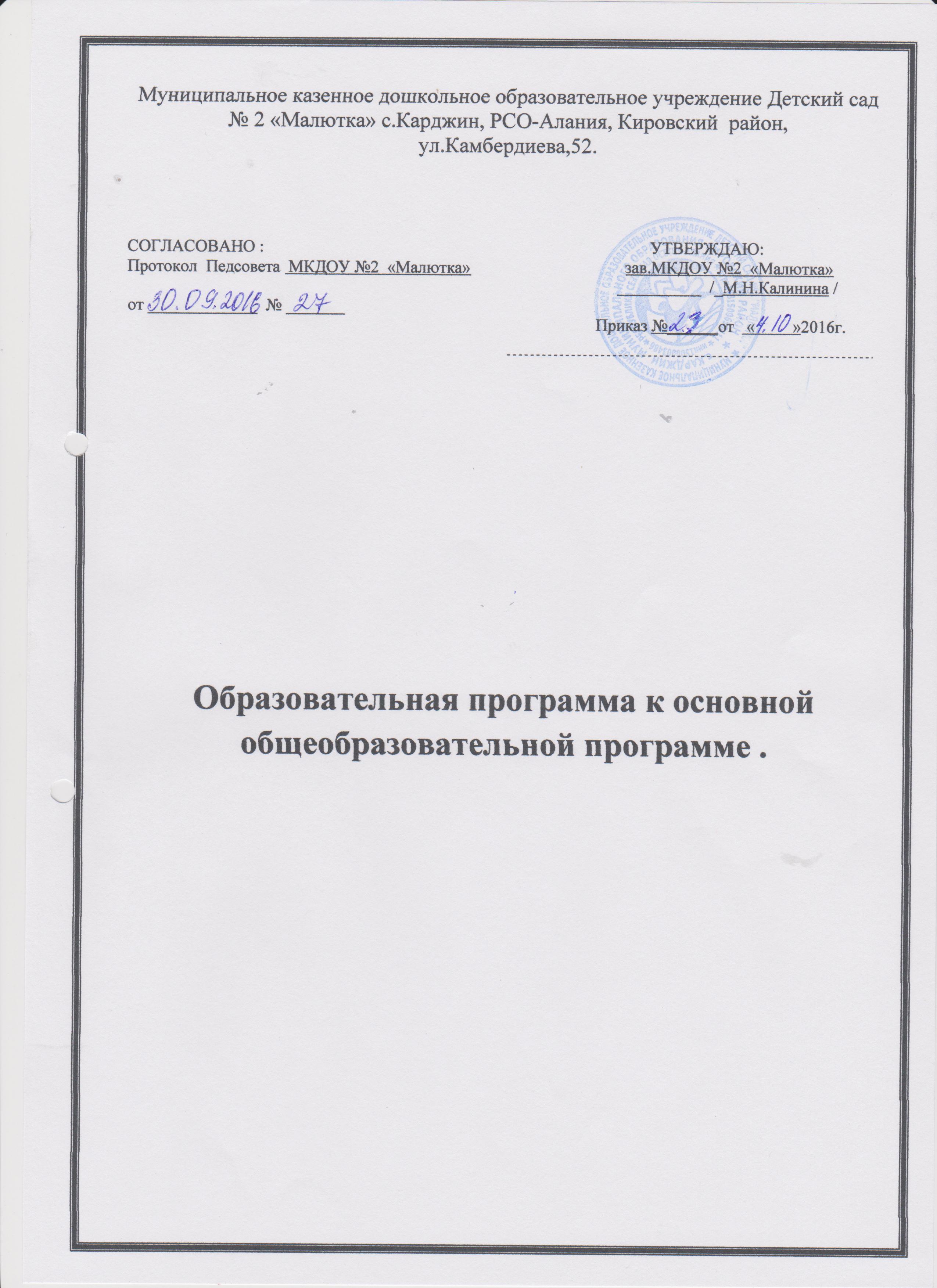 Аннотацияк основной   образовательной   программе дошкольного образованиямуниципального казённого  дошкольного образовательного учреждения детского сада № 2 «Малютка»  с.Карджин.Основная образовательная программа дошкольного образования муниципального казённого дошкольного образовательного учреждения  детского сада №2 «Малютка»  с.Карджин, Кировского района РСО-Алания разработана в соответствии с- Федеральным законом РФ от 29.12.2012 N 273-ФЗ  "Об образовании в Российской Федерации";- СанПин 2.4.1.3049-13;                                                                                                  - Приказом Министерства образования и науки Российской Федерации  от 30 августа . N . «Об утверждении порядка организации и осуществления образовательной деятельности по основным общеобразовательным программам – образовательным программам дошкольного образования»;-Федеральным государственным стандартом дошкольного образования от 17.10.2013 № 1155.Цели Программы:- Обеспечение государственных гарантий уровня и качества дошкольного образования.-Сохранение единства образовательного пространства относительно уровня дошкольного образования.-Формирование общей культуры, развитие физических, интеллектуальных, нравственных, эстетических и личностных качеств, формирование предпосылок учебной деятельности, сохранение и укрепление здоровья детей дошкольного возраста.- Обеспечение развития личности детей дошкольного возраста в различных видах общения и деятельности   с учетом их возрастных, индивидуальных, психологических и физиологических особенностей.- Создание условий для развития ребенка, открывающих возможности для его позитивной социализации, его личностного развития, развития инициативы и творческих способностей на основе сотрудничества со взрослыми и сверстниками и соответствующим возрасту видам деятельности- Повышение социального статуса дошкольного образования. Задачи Программы:- охрана и укрепление физического и психического здоровья детей, в том числе их эмоционального благополучия;- обеспечение равных возможностей для полноценного развития каждого ребенка в период дошкольного детства независимо от места жительства, пола, нации, языка, социального статуса, психофизиологических и других особенностей (в том числе ограниченных возможностей здоровья);- обеспечение преемственности целей, задач и содержания образования, реализуемых в рамках образовательных программ различных уровней (далее - преемственность основных образовательных программ дошкольного и начального общего образования);- создание благоприятных условий развития детей в соответствии с их возрастными и индивидуальными особенностями и склонностями, развития способностей и творческого потенциала каждого ребенка как субъекта отношений с самим собой, другими детьми, взрослыми и миром;- объединение обучения и воспитания в целостный образовательный процесс на основе духовно-нравственных и социокультурных ценностей и принятых в обществе правил и норм поведения в интересах человека, семьи, общества;- формирование общей культуры личности детей, в том числе ценностей здорового образа жизни, развития их социальных, нравственных, эстетических, интеллектуальных, физических качеств, инициативности, самостоятельности и ответственности ребенка, формирования предпосылок учебной деятельности;- обеспечение вариативности и разнообразия содержания Программ и организационных форм дошкольного образования, возможности формирования Программ различной направленности с учетом образовательных потребностей, способностей и состояния здоровья детей;- формирование социокультурной среды, соответствующей возрастным, индивидуальным, психологическим и физиологическим особенностям детей;- обеспечение психолого-педагогической поддержки семьи и повышения компетентности родителей (законных представителей) в вопросах развития и образования, охраны и укрепления здоровья детей. Включает особенности образовательного процесса(региональные, национальные, этнокультурные, климатические и другие):	В программе предлагаемое содержание образования и психолого-педагогической работы представлено по областям:  «Познавательное развитие», «Социально-коммуникативное развитие», «Физическое развитие», «Речевое развитие», «Художественно-эстетическое развитие» которые включают в себя регламентированные виды деятельности (игровая, познавательно-исследовательская, коммуникативная, восприятие художественной литературы, элементарный бытовой труд, изобразительная, музыкальная, двигательная).Данная программа реализуется на протяжении всего времени пребывания детей в ДОУ и направлена на разностороннее развитие детей 2-6 лет с учетом их возрастных и индивидуальных особенностей, в т.ч. достижение детьми дошкольного возраста  уровня развития, необходимого и достаточного для успешного освоения ими образовательных программ начального общего образования.         Образовательная программа   ДОУ определяет комплекс основных характеристик дошкольного образования (объем, содержание и планируемые результаты в виде целевых ориентиров дошкольного образования), требования к условиям реализации Программы и состоит из трех разделов: целевого, содержательного и организационного.СодержаниеΙ.  Целевой раздел. 1. Пояснительная  записка…………………………………………………............5.1.1. Цели и задачи реализации программы……………….....................................5.1.2. Принципы и подходы к формированию программы…………………...........6.1.3. Значимые для разработки и реализации Программы характеристики  …....7. 1.3.1. Режим работы ДОУ…………………………………………………………....7.1.3.2. Характеристика  групп дошкольного образовательного учреждения........8.1.3.3. Характер взаимодействия  взрослых и детей…………………………..........8.1.3.4. Язык реализации программы………………………………………………….8.1.3.5. Характеристики особенностей развития детей …………………………….....8.2.  Планируемые результаты освоения программы..………………...…………….13.2.1. Целевые ориентиры  ……………………………………………………………..13.2.2.Раннее детство……………………………………………………………………..15.2.3. Дошкольное детство  ………………………………………………….………….15.2.4. Педагогическая диагностика (оценка индивидуального развития детей)………………………………………………………………………………….21.3. Часть, формируемая участниками образовательных отношений……………..21.3.1. Планируемые результаты освоения парциальной программы И.А. Лыковой   «Цветные ладошки»   …………………………… …………….……………………..21.                                                                                                                                             ΙΙ. Содержательный раздел.Содержание воспитательно-образовательной работы по образовательным областям………………..………………………………………………………..23.«Социально-коммуникативное развитие»…………………………………..……….23.         «Познавательное развитие»…………………………………………………..……….38.     «Речевое развитие»………………………………………………………………….…44.       «Художественно-эстетическоеразвитие»…………………………………….…..….50. «Физическое развитие»…………………………………………………. …………....62.     2. Часть, формируемая участниками образовательных отношений …………..67.3. Описание вариативных форм, способов, методов и средств реализации Программы………………………………………………………………..……………68.4. Особенности образовательной деятельности разных видов и культурных практик…………….…………………………………………………………................91.5. Способы и направления поддержки детской инициативы ……………................93.6. Особенности взаимодействия педагогического коллектива с семьями воспитанников……………………..………………………………………..………….96.ΙΙΙ. Организационный раздел.Материально-техническог  обеспечения программы………………………………100.1.1 Обеспеченность  методическими материалами, средствами обучения и воспитания……………………………………………………………………206Организация режима пребывания детей в ДОУ…… ……………………..2133.4. Особенности традиционных событий, праздников, мероприятий…...2153.5.Особенности организации развивающей предметно-пространственной среды…………………………………………………………………………...217ΙV. Дополнительный раздел Краткая презентация Программы……………………………………….2211. Категория детей, на которых ориентирована Программа2. Основные подходы к формированию программы3.Используемые Примерные программы 3.Характер взаимодействия педагогического коллектива с семьями воспитанниковΙ. Целевой раздел1. Пояснительная запискаОсновная образовательная программа дошкольного образования муниципального казённого дошкольного образовательного учреждения  детского сада №2 «Малютка»  с.Карджин,Кировского района РСО-Алания (далее Программа) обеспечивает разностороннее развитие детей в возрасте от 2 до 6 лет с учетом их возрастных и индивидуальных особенностей по основным направлениям (далее – образовательные области) –  физическому, социально-коммуникативному, познавательному, речевому и художественно-эстетическому развитию. Программа обеспечивает достижение воспитанниками готовности к школе.      Основная образовательная программа разработана  на основании следующего нормативно – правового обеспечения:- Федеральный закон от 29 декабря 2012 г. № 273-ФЗ «Об образовании в Российской Федерации»- «Федеральный государственный образовательный стандарт дошкольного образования». Приказ Министерства образования и науки Российской Федерации от 17 октября 2013 г. № 1155- Приказ Министерства образования и науки Российской Федерации от30 августа 2013 года N 1014 «Об утверждении порядка организации иосуществления образовательной деятельности по основнымобщеобразовательным программам – образовательным программамдошкольного образования»- Постановление Главного государственного санитарного врача Российской Федерации от 15 мая 2013 г. № 26 г. Москва "Об утверждении СанПиН 2.4.1.3049-13 «Санитарно - эпидемиологические требования к устройству, содержанию и организации режима работы дошкольных образовательных организаций».1.1. Цели и задачи реализации программыЦель реализации Программы - создать каждому ребенку в детском саду возможность для развития способностей, широкого взаимодействия с миром, активного практикования в разных видах деятельности, творческой самореализации. Программа направлена на развитие самостоятельности, познавательной и коммуникативной активности, социальной уверенности и ценностных ориентаций, определяющих поведение, деятельность и отношение ребенка к миру.   Образовательная программа направлена на реализацию задач:охрана и укрепление физического и психического здоровья детей, в том числе их эмоционального благополучия;обеспечение равных возможностей для полноценного развития каждого ребёнка в период дошкольного детства независимо от места жительства, пола, нации, языка, социального статуса, психофизиологических и других особенностей (в том числе ограниченных возможностей здоровья);обеспечение преемственности целей, задач и содержания образования, реализуемых в рамках образовательных программ различных уровней (далее – преемственность основных образовательных программ дошкольного и начального общего образования);создание благоприятных условий развития детей в соответствии с их возрастными и индивидуальными особенностями и склонностями, развитие способностей и творческого потенциала каждого ребёнка как субъекта отношений с самим собой, другими детьми, взрослыми и миром;объединение обучения и воспитания в целостный образовательный процесс на основе духовно-нравственных и социокультурных ценностей и принятых в обществе правил и норм поведения в интересах человека, семьи, общества;формирование общей культуры личности детей, в том числе ценностей здорового образа жизни, развитие их социальных, нравственных, эстетических, интеллектуальных, физических качеств, инициативности, самостоятельности и ответственности ребёнка, формирование предпосылок учебной деятельности;формирование социокультурной среды, соответствующей возрастным, индивидуальным, психологическим и физиологическим особенностям детей;обеспечение психолого-педагогической поддержки семьи и повышение компетентности родителей (законных представителей) в вопросах развития и образования, охраны и укрепления здоровья детей.1.2. Принципы и подходы к формированию программыПри разработке Программы учитывались следующие основные принципы- поддержка разнообразия детства; сохранение уникальности и самоценности детства как важного этапа в общем развитии человека, самоценность детства – понимание (рассмотрение) детства как периода жизни значимого самого по себе, без всяких условий; значимого тем, что происходит с ребенком сейчас, а не тем, что этот период есть период подготовки к следующему периоду;- личностно-развивающий и гуманистический характер взаимодействия взрослых (родителей (законных представителей), педагогических и иных работников ДОУ) и детей;- уважение личности ребенка;- реализация Программы в формах, специфических для детей данной возрастной группы, прежде всего в форме игры, познавательнойц и исследовательской деятельности, в форме творческой активности, обеспечивающей художественно-эстетическое развитие ребенка.Программа предусматривает реализацию основных принципов   дошкольного образования:- полноценное проживание ребёнком всех этапов детства, обогащение (амплификация) детского развития;- построение образовательной деятельности на основе индивидуальных особенностей каждого ребёнка, при котором сам ребёнок становится активным в выборе содержания своего образования, становится субъектом образования;- содействие и сотрудничество детей и взрослых, признание ребёнка полноценным участником (субъектом) образовательных отношений;- поддержка инициативы детей в различных видах деятельности;- сотрудничество ДОУ с семьёй;- приобщение детей к социокультурным нормам, традициям семьи, общества и государства;- формирование познавательных интересов и познавательных действий ребёнка в различных видах деятельности;- возрастная адекватность дошкольного образования (соответствие условий, требований, методов возрасту и особенностям развития);   	   - учет этнокультурной ситуации развития детей.Основные подходы к формированию Программы.Программа сформирована на основе требований ФГОС ДО, предъявляемых к структуре образовательной программы дошкольного образования и ее объёму.Программа определяет содержание и организацию образовательной деятельности на уровне дошкольного образования.Программа обеспечивает развитие личности детей дошкольного возраста в различных видах общения и деятельности с учетом их возрастных, индивидуальных, психологических и физиологических особенностей.Программа сформирована как программа психолого-педагогической поддержки позитивной социализации и индивидуализации, развития личности детей дошкольного возраста и определяет комплекс основных характеристик дошкольного образования (объем, содержание и планируемые результаты в виде целевых ориентиров дошкольного образования).Программа направлена на:- создание условий развития ребенка, открывающих возможности для его позитивной социализации, личностного развития, развития инициативы и творческих способностей на основе сотрудничества со взрослыми и сверстниками и соответствующим возрасту видам деятельности;- на создание развивающей образовательной среды, которая представляет собой систему условий социализации и индивидуализации детей.В программе учитываются:- индивидуальные потребности ребенка, связанные с его жизненной ситуацией и состоянием здоровья. - возможности освоения ребенком Программы на разных этапах ее реализации.1.3. Значимые для разработки и реализации Программы характеристики 1.3.1.Режим работы дошкольного образовательного учреждения.ДОУ функционирует в режиме пятидневной рабочей недели с 10.30 часовым  пребыванием  детей  (с 8.00до 18.30 часов). Реализация Программы осуществляется в течение всего времени пребывания детей в ДОУ в процессе разнообразных видов детской деятельности: игровой, коммуникативной, трудовой, познавательно-исследовательской,  продуктивной, чтения, в форме творческой активности, обеспечивающей художественно-эстетическое развитие ребенка. 1.3.2. Характеристика групп дошкольного образовательного учрежденияОсновными участниками реализации Программы являются: дети дошкольного возраста, родители (законные представители), педагоги.В учреждении функционирует 2 группы, которые посещают  40 детей  в  возрасте от  2-х до 6 лет. Из них:1.3.3. Характер взаимодействия взрослых и детей    Характер взаимодействия взрослых и детей: личностно-развивающий, гуманистический.1.3.4. Язык реализации программыПрограмма реализуется на государственном языке Российской Федерации с изучением родного языка(осетинского).1.3.5. Характеристики особенностей развития детей.Возрастные особенности детей 2 – 3 лет.     На третьем году жизни дети становятся самостоятельнее. Продолжает развиваться предметная деятельность, ситуативно-деловое общение ребёнка и взрослого; совершенствуются восприятие, речь, начальные формы произвольного поведения, игры, наглядно-действенное мышление.
   Развитие предметной деятельности связано с усвоением культурных способов действия с различными предметами.  Умение выполнять орудийные действия развивает произвольность, преобразуя натуральные формы активности в культурные на основе предлагаемой взрослыми модели, которая выступает в качестве не только объекта подражания, но и образца, регулирующего собственную активность ребёнка.      Интенсивно развивается активная речь детей. К 3 годам они осваивают основные грамматические структуры, пытаются строить простые предложения, в разговоре со взрослым используют практически все части речи. Активный словарь достигает примерно 1000-1500 слов. К концу третьего года жизни речь становится средством общения ребенка со сверстниками. В этом возрасте у детей формируются новые виды деятельности: игра, рисование, конструирование.Игра носит процессуальный характер, главное в ней — действия. Они совершаются с игровыми предметами, приближенными к реальности. В середине третьего года жизни появляются действия с предметами-заместителями.Появление собственно изобразительной деятельности обусловлено тем, что ребёнок уже способен сформулировать намерение изобразить какой-либо предмет. К третьему году жизни совершенствуются зрительные и слуховые ориентировки, что позволяет детям безошибочно выполнять ряд заданий: осуществлять выбор из двух-трех предметов по форме, величине и цвету; различать мелодии; петь. Совершенствуется слуховое восприятие, прежде всего фонематический слух. К 3 годам дети воспринимают все звуки родного языка, но произносят их с большими искажениями. Основной формой мышления становится наглядно-действенная:  возникающие в жизни ребёнка проблемные ситуации разрешаются путём реального действия с предметами.
Для детей этого возраста характерна неосознанность мотивов, импульсивность и зависимость чувств и желаний от ситуации. Дети легко заражаются эмоциональным состоянием сверстников.Ребёнок 2 -3 лет очень эмоционален, однако его эмоции непостоянны, малыша легко отвлечь и переключить с одного эмоционального состояния на другое.    Маленький ребёнок обучается только тому, что его заинтересовало, и принимает что-то только от того человека, которому он доверяет.У детей 2 -3 лет  недостаточно сформированы механизмы саморегуляции организма. Ощущение физического дискомфорта приводит к резкому снижению эффективности обучения. Дискомфорт может быть вызван тем, что ребёнок не выспался, ему холодно или жарко, он хочет пить или есть, у него что-то болит и т.д.  Общение у детей носит ситуативно-личностный характер. Это означает, что каждому ребёнку необходимо индивидуальное внимание педагога, индивидуальный контакт с ним. Обучение в этом возрасте происходит и на собственном практическом опыте, и на основе подражания приятному взрослому.  Сверстник ещё не представляет для малыша особого интереса и рассматривается им как ещё один предмет. Дети играют «рядом, но не  вместе». Друг для друга они нередко становятся источниками отрицательных эмоций. Им присуще наглядно действенное мышление; их интеллектуальное развитие зависит от того, насколько богата окружающая среда, т.е. позволяет ли она разнообразно и содержательно исследовать окружающий мир, манипулируя различными предметами. Речь находится на стадии формирования. Обучение эффективно только на фоне психоэмоционального комфортного состояния. Внимание, мышление, память непроизвольны.Однако в этот период начинает складываться и произвольность поведения. Она обусловлена развитием орудийных действий и речи. У детей появляются чувства гордости и стыда, начинают формироваться элементы самосознания, связанные с идентификацией с именем и полом. Завершается ранний возраст кризисом 3 лет. Ребенок осознает себя как отдельного человека, отличного от взрослого. У него формируется образ Я. Кризис часто сопровождается рядом отрицательных проявлений: негативизмом, упрямством, нарушением общения со взрослым и др. Кризис может продолжаться от нескольких месяцев до двух лет.Возрастные особенности детей 3 – 4 лет.В это время происходит переход ребенка к новым отношениям с взрослыми, сверстниками, предметным миром.Характерное для младшего дошкольника требование «я сам» отражает прежде всего появление у него новой потребности в самостоятельных действиях, а не фактический уровень возможностей. Под руководством воспитателя дети успешно осваивают умения самообслуживания, культурно-гигиенические навыки, новые предметные и игровые действия. К концу четвертого года жизни младший дошкольник овладевает элементарной культурой поведения во время еды за столом и умывания. Младший дошкольник особенно нуждается в материнской поддержке и заботе воспитателя. Он стремится получить эмоциональную оценку взрослого – одобрение, похвалу, ласку. Ощутив любовь воспитателя, младший дошкольник становится более уверенным и общительным, с удовольствием подражает действиям взрослого. Под влиянием общения происходят большие изменения в развитии речи: значительно увеличивается запас слов, совершенствуется грамматический строй речи, появляются элементарные высказывания об окружающем. При этом дети пользуются не только простыми, но и сложными предложениями. Младшие дошкольники любят играть словами, проявляют «словотворчество». На четвертом году жизни развивается интерес к общению со сверстниками. Взаимоотношения между детьми возникают на основе интереса к действиям с привлекательными предметами, игрушками. Эти действия постепенно приобретают совместный, взаимозависимый характер. Игра – любимая деятельность младших дошкольников. Дети активно овладевают способами игровой деятельности – игровыми действиями с игрушками и предметами-заместителями, приобретают первичные умения ролевого поведения. Младший дошкольник охотно подражает показываемым ему игровым действиям. В играх дети воспроизводят цепочку игровых эпизодов, отражая преимущественно бытовые сюжеты («дочки-матери», «врач», «шофер» и прочее).Младшие дошкольники усваивают некоторые нормы и правила поведения, связанные с определенными разрешениями и запретами («можно», «нужно», «нельзя»), могут увидеть несоответствие поведения другого ребенка нормам и правилам поведения. Младшие дошкольники — это в первую очередь «деятели», а не наблюдатели. Опыт активной разнообразной деятельности составляет важнейшее условие их развития. Поэтому пребывание ребенка в детском саду организуется так, чтобы он получил возможность участвовать в разнообразных делах: в играх, двигательных упражнениях, в действиях по обследованию свойств и качеств предметов и их использованию, в рисовании, лепке, речевом общении, в творчестве (имитации, подражание образам животных, танцевальные импровизации и т.п.). Возрастные особенности детей 4 – 5 лет.Возросли физические возможности детей: движения их стали значительно более уверенными и разнообразными. Дошкольники испытывают острую потребность в движении. В случае ограничения активной двигательной деятельности они быстро перевозбуждаются, становятся непослушными, капризными. У детей активно проявляется стремление к общению со сверстниками. Если ребенок трех лет вполне удовлетворяется «обществом» кукол, то в 4-5 лет он нуждается в содержательных контактах со сверстниками. Дети общаются по поводу игрушек, совместных игр, общих дел. Их речевые контакты становятся более результативными и действенными. Новые черты появляются в общении детей 4-5 лет с воспитателем. Дошкольники охотно сотрудничают со взрослыми в практических делах (совместные игры, трудовые поручения, уход за животными, растениями), но наряду с этим всё более активно стремятся к познавательному, интеллектуальному общению. В своих познавательных интересах ребёнок начинает выходить за рамки конкретной ситуации. Возраст «почемучек» проявляется в многочисленных вопросах детей к воспитателю: «Почему?», «Зачем?», «Для чего?».Ребёнок пятого года жизни отличается высокой активностью. Это создает новые возможности для развития самостоятельности во всех сферах его жизни. Развитию самостоятельности в познании способствует освоение детьми системы разнообразных обследовательских действий, приёмов простейшего анализа, сравнения, умения наблюдать. Ребёнок способен анализировать объекты одновременно по 2-3 признакам: цвету и форме, цвету, форме и материалу и т. п. Он может сравнивать предметы по цвету, форме, размеру, запаху, вкусу и другим свойствам, находя различия и сходство. У детей 4-5 лет ярко проявляется интерес к игре. Игра усложняется по содержанию, количеству ролей и ролевых диалогов. Дети уверенно называют свою игровую роль, действуют в соответствии с ней. Преобладает однополое игровое общение. Девочки предпочитают игры на семейно-бытовые сюжеты, игры «в принцесс». Мальчиков привлекают игры «в военных, строителей, моряков». Игра продолжает оставаться основной формой организации их жизни. Примечательной особенностью детей является фантазирование, нередко они путают вымысел и реальность. Яркость фантазий расширяет рамки умственных возможностей детей и используется воспитателем для обогащения детского игрового опыта: придумывания в игре фантастических образов животных, людей, сказочных путешествий.У детей этого возраста наблюдается пробуждение интереса к правилам поведения, о чём свидетельствуют многочисленные жалобы-заявления детей воспитателю о том, что кто-то делает что-то неправильно или не выполняет какое-то требование. Такое «заявление» ребенка означает, что он осмыслил требование как необходимое и ему важно получить авторитетное подтверждение правильности своего мнения, а также услышать от воспитателя дополнительные разъяснения по поводу «границ» действия правила. Дети отличаются повышенной чувствительностью к словам, оценкам и отношению к ним взрослых. Они радуются похвале, но на неодобрение или замечание часто реагирует остро эмоционально: вспышками гнева, слезами, воспринимая замечания как личную обиду. Ранимость ребенка 4-5 лет – это не проявление его индивидуальности, а особенность возраста. На пятом году жизни дети проявляют интерес к вопросам пола, начинается осознание своей половой принадлежности. Дети отмечают внешнее различие между мальчиками и девочками. Словарь детей увеличивается до 2000 слов и более. В разговоре ребёнок начинает пользоваться сложными фразами и предложениями. Дети любят играть словами, их привлекают рифмы, простейшие из которых дети легко запоминают и сочиняют подобные. Возрастные особенности детей 5 – 6 лет.Возраст 5 – 6 лет характеризуется активизацией ростового процесса. за год ребёнок может вырасти на 7-10 см. Изменяются пропорции тела. Совершенствуются движения, двигательный опыт детей расширяется, активно развиваются двигательные способности. Углубляются представления детей о здоровье и здоровом образе жизни, о назначении гигиенических процедур, закаливания, занятий спортом, утренней гимнастики.Происходят большие изменения высшей нервной деятельности. В течение шестого года жизни совершенствуются основные нервные процессы – возбуждение и особенно торможение. Эмоциональные реакции в этом возрасте становятся более стабильными, уравновешенными. Дети начинают чаще по собственной инициативе воздерживаться от нежелательных действий.Формируются социальные представления морального плана.Старшие дошкольники уже отличают хорошие и плохие поступки, имеют представление о добре и зле. В оценке поступков сверстников они достаточно категоричны и требовательны, в отношении собственного поведения более снисходительны.Расширяются интеллектуальные возможности детей. Ребёнок не только выделяет существенные признаки в предметах и явлениях, но и начинает устанавливать причинно-следственные связи между ними, пространственные, временные и другие отношения. Возрастают возможности памяти, более устойчивым становится внимание.Продолжает совершенствоваться речь. За год словарь увеличивается на 1000 – 1200 слов. Совершенствуется связная, монологическая речь.Развивается продуктивное воображение, способность воспринимать и воображать себе на основе словесного описания различные миры, события и т.п. Эти достижения находят воплощение в детских играх, театральной деятельности, в рисунках, детских рассказах. Рисование – любимое занятие старших дошкольников.Возрастает потребность в общении со сверстниками, в совместных играх и деятельности. Дети становятся избирательны во взаимоотношениях и общении. Всё более ярко проявляется предпочтение к определённым видам игр. Их репертуар разнообразен и включает в себя сюжетно-ролевые, режиссёрские, строительно-конструктивные, подвижные, музыкальные, театрализованные игры, игровое экспериментирование. Определяются игровые интересы и предпочтения мальчиков и девочек. Дети самостоятельно создают игровое пространство, выстраивают сюжет и ход игры, распределяют роли. В совместной игре появляется потребность регулировать взаимоотношения со сверстниками, складываются нормы нравственного поведения, проявляются нравственные чувства. Более активно проявляется интерес к сотрудничеству, к совместному решению общей задачи. Дети стремятся договариваться между собой для достижения конечной цели.Интерес старших дошкольников к общению со взрослым не ослабевает. Дети активно стремятся привлечь к себе внимание взрослых, вовлечь в разговор. Детям хочется поделиться своими знаниями, впечатлениями. Равноправное общение с взрослыми поднимает ребёнка в своих глазах, помогает почувствовать своё взросление и компетентность.2.Планируемые результаты2.1. Целевые ориентиры Целевые ориентиры образования в младенческом и раннем возрасте:ребенок интересуется окружающими предметами и активно действует с ними; эмоционально вовлечен в действия с игрушками и другими предметами, стремится проявлять настойчивость в достижении результата своих действий;использует специфические, культурно фиксированные предметные действия, знает назначение бытовых предметов (ложки, расчески, карандаша и пр.) и умеет пользоваться ими. Владеет простейшими навыками самообслуживания; стремится проявлять самостоятельность в бытовом и игровом поведении;владеет активной речью, включенной в общение; может обращаться с вопросами и просьбами, понимает речь взрослых; знает названия окружающих предметов и игрушек;стремится к общению с взрослыми и активно подражает им в движениях и действиях; появляются игры, в которых ребенок воспроизводит действия взрослого;проявляет интерес к сверстникам; наблюдает за их действиями и подражает им;проявляет интерес к стихам, песням и сказкам, рассматриванию картинки, стремится двигаться под музыку; эмоционально откликается на различные произведения культуры и искусства;у ребенка развита крупная моторика, он стремится осваивать различные виды движения (бег, лазанье, перешагивание и пр.).Целевые ориентиры на этапе завершения дошкольного образования:ребенок овладевает основными культурными способами деятельности, проявляет инициативу и самостоятельность в разных видах деятельности - игре, общении, познавательно-исследовательской деятельности, конструировании и др.; способен выбирать себе род занятий, участников по совместной деятельности;ребенок обладает установкой положительного отношения к миру, к разным видам труда, другим людям и самому себе, обладает чувством собственного достоинства; активно взаимодействует со сверстниками и взрослыми, участвует в совместных играх. Способен договариваться, учитывать интересы и чувства других, сопереживать неудачам и радоваться успехам других, адекватно проявляет свои чувства, в том числе чувство веры в себя, старается разрешать конфликты;ребенок обладает развитым воображением, которое реализуется в разных видах деятельности, и прежде всего в игре; ребенок владеет разными формами и видами игры, различает условную и реальную ситуации, умеет подчиняться разным правилам и социальным нормам;ребенок достаточно хорошо владеет устной речью, может выражать свои мысли и желания, может использовать речь для выражения своих мыслей, чувств и желаний, построения речевого высказывания в ситуации общения, может выделять звуки в словах, у ребенка складываются предпосылки грамотности;у ребенка развита крупная и мелкая моторика; он подвижен, вынослив, владеет основными движениями, может контролировать свои движения и управлять ими;ребенок способен к волевым усилиям, может следовать социальным нормам поведения и правилам в разных видах деятельности, во взаимоотношениях со взрослыми и сверстниками, может соблюдать правила безопасного поведения и личной гигиены;ребенок проявляет любознательность, задает вопросы взрослым и сверстникам, интересуется причинно-следственными связями, пытается самостоятельно придумывать объяснения явлениям природы и поступкам людей; склонен наблюдать, экспериментировать. Обладает начальными знаниями о себе, о природном и социальном мире, в котором он живет; знаком с произведениями детской литературы, обладает элементарными представлениями из области живой природы, естествознания, математики, истории и т.п.; ребенок способен к принятию собственных решений, опираясь на свои знания и умения в различных видах деятельности.2.2. Раннее детствоК трём годам:- ребенок интересуется окружающими предметами и активно действует с ними; эмоционально вовлечен в действия с игрушками и другими предметами, стремится проявлять настойчивость в достижении результата своих действий;- использует специфические, культурно фиксированные предметные действия, знает назначение бытовых предметов (ложки, расчески, карандаша и пр.) и умеет пользоваться ими. Владеет простейшими навыками самообслуживания; стремится проявлять самостоятельность в бытовом и игровом поведении;- владеет активной речью, включенной в общение; может обращаться с вопросами и просьбами, понимает речь взрослых; знает названия окружающих предметов и игрушек;- стремится к общению с взрослыми и активно подражает им в движениях и действиях; появляются игры, в которых ребенок воспроизводит действия взрослого;- проявляет интерес к сверстникам; наблюдает за их действиями и подражает им;- проявляет интерес к стихам, песням и сказкам, рассматриванию картинки, стремится двигаться под музыку; эмоционально откликается на различные произведения культуры и искусства;- у ребенка развита крупная моторика, он стремится осваивать различные виды движения (бег, лазанье, перешагивание и пр.).2.3. Дошкольное детство2.4 Педагогическая диагностика (оценка индивидуального развития)Для успешного усвоения детьми Программы разрабатываются индивидуальные образовательные маршруты и определяется   целенаправленно проектируемая дифференцированная образовательная деятельность.    Индивидуальный образовательный маршрут определяется образовательными потребностями, индивидуальными способностями и возможностями воспитанника (уровень готовности к освоению программы)В процессе диагностики исследуются физические, интеллектуальные и личностные качества ребёнка. Общие результаты диагностики являются основой для совместной разработки педагогами ДОУ и  узкими специалистами индивидуального образовательного маршрута (содержательный компонент), затем фиксируются разработанные способы его реализации (технология организации образовательного процесса детей, нуждающихся в индивидуальной образовательной траектории). При разработке индивидуального маршрута учитываются следующие принципы: - принцип опоры на обучаемость ребенка;- принцип соотнесения уровня актуального развития и зоны ближайшего развития. Соблюдение данного принципа предполагает выявление потенциальных способностей к усвоению новых знаний, как базовой характеристики, определяющей проектирование индивидуальной траектории развития ребенка;- принцип соблюдения интересов ребенка;- принцип тесного взаимодействия и согласованности работы "команды" специалистов, в ходе изучения ребенка (явления, ситуации);                                 - принцип непрерывности, когда ребенку гарантировано непрерывное сопровождение на всех этапах помощи в решении проблемы;                            - принцип отказа от усредненного нормирования;                                                   - принцип опоры на детскую субкультуру. Каждый ребенок, обогащая себя традициями, нормами и способами, выработанными детским сообществом, проживает полноценный детский опыт.Таким образом, благодаря выстраиванию индивидуальных образовательных траекторий развития детей, обеспечиваются воспитанникам равные стартовые возможности при поступлении в школу.3. Часть, формируемая участниками образовательных отношений.Часть программы, формируемая участниками образовательных отношений, составлена с учётом образовательных потребностей, интересов и мотивов детей, членов их семей и педагогов; расширяет и углубляет содержание  образовательных областей обязательной части Программы, раскрывает виды деятельности, методики, формы организации образовательной работы на основе парциальных программ и педагогических технологий:художественного воспитания, обучения и развития детей 2-7 лет «Цветные ладошки» И.А. Лыковой; 31. Планируемые результаты освоения:парциальной программы И.А.Лыковой «Цветные ладошки»II. Содержательный раздел1. Содержание воспитательно-образовательной работы по образовательным областямСодержание образовательной деятельности обеспечивает развитие детей по пяти направлениям развития и образования детей (далее – образовательные области): социально-коммуникативное развитие; познавательное развитие; речевое развитие; художественно-эстетическое развитие; физическое развитие.Содержание работы ориентировано на разностороннее развитие дошкольников с учетом их возрастных и индивидуальных особенностей. Задачи психолого-педагогической работы по формированию физических, интеллектуальных и личностных качеств детей решаются интегрированно в ходе освоения всех образовательных областей наряду с задачами, отражающими специфику каждой образовательной области, с обязательным психологическим сопровождением. При этом решение программных образовательных задач предусматривается не только в рамках организованной образовательной деятельности, но и в ходе режимных моментов – как в совместной деятельности взрослого и детей, так и в самостоятельной деятельности дошкольников.1.1.  Образовательная область «Социально-коммуникативное развитие»Основная цель: позитивная социализация детей дошкольного возраста, приобщение детей к социокультурным нормам, традициям семьи, общества и государства.Основные направления реализации образовательной области «Социально-коммуникативное развитие»                                                                            развитие игровой деятельности,                                                                                              трудовое воспитание,                                                                                         формирование основ социальной культуры у дошкольников,                          формирование основ безопасного поведения  в быту, социуме, природе.Содержание образовательной деятельности по возрастамИгра как особое пространство развития ребенка                                                    Игра как деятельность способствует формированию психических новообразований:действие в воображаемом плане способствует развитию символической функции мышления;наличие воображаемой ситуации способствует формированию плана представлений;игра направлена на воспроизведение человеческих взаимоотношений, следовательно, она способствует формированию у ребёнка способности определённым образом в них ориентироваться;необходимость согласовывать игровые действия способствует формированию реальных взаимоотношений между играющими детьми.Для реализации данного раздела программы необходимо обеспечение педагогических условий развития игры, выраженное в:обогащении детей знаниями и опытом деятельности;передаче игровой культуры ребёнку (обучающие игры, досуговые игры, народные игры);создании развивающей предметно-игровой среды;активизации проблемного общения взрослого с детьми.первый принцип: для того, чтобы дети овладели игровыми умениями, воспитатель должен играть вместе с ними;второй принцип: на каждом возрастном этапе игра развёртывается особым образом, так, чтобы детьми «открывался» и устраивался новый, более сложный способ построения игры;третий принцип: на каждом возрастном этапе при формировании игровых умений необходимо ориентировать детей как на осуществление игрового действия, так и на пояснение его смысла партнерам.Вторая младшая группаЗадачи: Задачи по развитию игровой деятельности конкретизируются с учетом разных игр,  развивать игровой опыт каждого ребенка;   поддерживать новые возможности игрового отражения мира;  развивать интерес к творческим проявлениям в игре и игровому общению со сверстниками.Содержание: Сюжетно-ролевые игры                                                                                    Проявление интереса к разнообразному содержанию сюжетно-ролевых игр на основе отображения семейных отношений, непосредственных впечатлений от посещения магазина, поликлиники, событий прочитанных книг, мультфильмов, картинок. Отражение в сюжете элементарного взаимодействия взрослых (мама – дочка, врач – пациент, парикмахер – клиент, капитан – матрос и др.), включение в сюжет нескольких взаимосвязанных действий. Освоение умений принимать игровую роль, участвовать в несложном ролевом диалоге, называть свою игровую роль и игровые действия, отвечать на вопросы об игре («Как зовут твою дочку? Что ты ей сварила?»). Участие в элементарном планировании игровых действий в совместной с воспитателем игре («Может быть, твоя дочка хочет погулять? Куда вы пойдете?»). Использование в играх разных игрушек, предметов-заместителей, атрибутов одежды (халат и шапочка врача, бескозырка матроса, фуражка и жезл полицейского). По побуждению воспитателя использование развертывания игры в определенном  игровом уголке (парикмахерская, кабинет врача). Проявление инициативы в дополнении игровой обстановки, использовании предметов-заместителей, деталей костюмов. Освоение способов игрового общения со сверстниками в паре, в малой группе: элементарно договариваться о совместных действиях («Давай катать машинки», «Давай кидать мяч»), о ролях («Я буду лечить, приносите своих детей»). При поддержке и помощи воспитателя вступать в игровое общение со сверстниками — в парное, в малой группе; во втором полугодии — самостоятельно договариваться со сверстниками о выполнении знакомых игровых действий в общем игровом сюжете. Участие в создании построек из разных деталей (игровые модули, крупный строитель, коробки, стульчики): автобусы, поезда. Поддержка желания использовать простейшие постройки в игровом сюжете, развития сюжета при помощи постройки («Кукла смотрит из домика, выходит гулять по дорожке, садится на скамейку»).Режиссерские игрыУчастие в режиссерских играх по сюжетам сказок, стихотворений, мультипликационных фильмов, несложных иллюстраций и картинок. Освоение способов показа сценок при помощи игрушек, выполнение несложных игровых заданий («покажи, как Колобок убегал от волка», «покажи, как Машенька легла спать в Мишуткину кроватку» и пр.), использование способов передвижения игрушки по игровому пространству, действий с двумя игрушками (две куколки идут на прогулку;  волк догоняет зайчика; Машенька прячется от медведя и др.), освоение способов их озвучивания – ролевой речи и комментария («Мишка идет, топ-топ», «зайчик испугался волка и убежал»). Проявление желания отвечать на вопросы воспитателя о происходящем в игре, о том, что произойдет дальше, активно реагировать на появление нового игрового персонажа, на проблемные ситуации («Шла Машенька по лесу и заблудилась. Кто помог ей найти дорогу домой?»).Игровые импровизацииУчастие в играх-имитациях, освоение характерных движений и звукоподражаний на основе примера воспитателя: наседка и цыплята, кошка и котята, самолеты, автомобили, комарики и пр., отражение характерных действий («Мы – мышки, бегаем тихо-тихо и пищим, мы ищем сыр и сухарики»). Самостоятельное воспроизведение игровых действий, соответствующих тексту стихотворения, потешки; выполнение различных движений под музыку: скакать как лошадки, летать как бабочки. Создание игровых образов в соответствии с разным настроением музыки, ее темпом: изображать неуклюжих медведей, веселых зайчиков, птиц, цветы, раскрывающиеся под лучами солнца и засыпающие вечером. Участие в совместных со сверстниками играх-имитациях, поддержка проявлений воображения и творчества: кружатся снежинки, летят большие и маленькие птицы, веселые и грустные бабочки и т. п. При поддержке воспитателя создание игрового образа и отражение его в движениях в разном темпе («Маленькие ножки бегут по дорожке, огромные ноги бредут по дороге; бабочки летают – солнышко сияет, дождик полил – крылышки замочил, трудно лететь – на цветочек нужно сесть»). Участие в хороводных играх, организуемых воспитателем и по собственной инициативе, использование в играх предметов для ряженья. Проявление желания импровизировать с персонажами пальчикового театра (на пальцы надеваются головки зверюшек или кукол), с куклами-варежками (на варежку нашиваются аппликации мордочек зверей); передавать игровые действия, сопровождать их речью, вступать в игровой диалог с другим ребенком.Игра-экспериментирование с различными предметами и материаламиИгры с песком и снегом. «Лепим колобки», «Делаем фигурки» (дети экспериментируют с разными формочками и материалами: мокрый и рассыпчатый снег, влажный и сухой песок), «Делаем дорожки и узоры из песка» (дети тонкой струйкой сыплют песок на землю, асфальт, цветную бумагу из малой лейки без наконечника, ведерка с дырочкой в дне, кулечка с небольшим отверстием, делая разные узоры). «Цветной снег» (дети поливают уплотненный снег тонкой струйкой окрашенной воды, рисуя узоры). «Разные ножки бегут по дорожке» (дети экспериментируют, отпечатывая следы разной обуви на снегу, оставляя отпечатки следов игрушек с колесами или полозьями, изображают трактор, протаптывая узкие и широкие дорожки к домикам игрушек).Игры с водой и мыльной пеной. «Веселые путешественники», «Веселые кораблики» (дети запускают в таз с водой, в лужу, в ручеек разные предметы – лодочки, щепочки, кораблики; наблюдают за ними, делают «волны», «ветер», отправляют в плавание мелкие игрушки). «Нырки» (дети топят в тазу или в ванночке маленькие мячи, резиновые надувные игрушки, шарики от пинг-понга, разжимают пальцы — и игрушки выпрыгивают из воды). «Вот какая пена!» (дети соревнуются, кто лучше взобьет пену в тазике). «Ловкие пальчики» (дети мочат в воде поролоновые губки разного цвета и формы и отжимают их, переливая воду из одного тазика в другой). «Бульбочки» (в тазу с водой дети булькают воздухом из резиновых игрушек и наблюдают за пузырьками воздуха, булькают разными бутылочками, погружая их в воду и наполняя водой, наблюдают, в каких случаях получается больше «бульбочек»).Игры с бумагой. «Снежки» (дети комкают бумагу, делают «снежки» и бросаются ими); «Блестящие комочки» (дети комкают тонкую фольгу, делают разные комочки и играют с ними); «Бумажный вихрь» (дети нарезают ножницами кусочки цветной тонкой бумаги и сдувают ее с помощью «ветра», создаваемого листом плотной  бумаги, веером или дыханием, наблюдают за «полетом»).Игры с тенью. Воспитатель закрепляет источник света так, чтобы на стене четко обозначилась тень, и дети по своему желанию экспериментируют с тенями: с отражением своих рук, движений различных игрушек, предметов.Дидактические игры. Игры с готовым содержанием и правиламиСовместное с воспитателем участие в играх с предметами, дидактическими игрушками, с картинками. Развитие умения выделять различные сенсорные признаки в предметах и их изображениях (цвет, размер, форму); выделять в предмете несколько признаков: его назначение, части, материал; различать «правильные» и «неправильные» предметы (ведерко с донышком и без донышка, варежка с пальчиком и без пальчика). При помощи воспитателя принимать игровую задачу, выполнять действия в определенной последовательности, начинать действовать по сигналу, действовать по образцу и в соответствии с игровой задачей, понимать несложные схемы (вести игровой персонаж по игровому полю согласно направлению стрелок «Умные тропинки»), замещать реальные предметы геометрическими фигурами.Средняя группаЗадачи: -      развивать все компоненты детской игры (обогащать тематику и виды игр, игровые действия, сюжеты, умения устанавливать ролевые отношения, создавать игровую обстановку, используя для этого реальные предметы и их заместители, действовать в реальной и воображаемой игровых ситуациях);обогащать содержание детских игр, развивать воображение, творчество, интерес к игровому экспериментированию;формировать умение следовать игровым правилам в дидактических, подвижных, развивающих играх;воспитывать доброжелательные отношения между детьми, обогащать способы их игрового взаимодействия.Содержание:Сюжетно-ролевые игрыПроявление интереса к отображению в сюжетно-ролевых играх семейных и несложных профессиональных отношений взрослых (врач – пациент, парикмахер – клиент, капитан – матрос и др.), к объединению в одном сюжете разнообразных по тематике событий (мама с дочкой собрались идти в гости, сначала они зашли в  парикмахерскую, а затем в магазин за подарками). Поддержка эмоционального вовлечения в содержание, которое находит отражение в игре. Освоение новых способов ролевого поведения: способности строить сюжеты с большим количеством персонажей, самостоятельно вести ролевые диалоги, выполнять по ходу развития сюжета не одну, а несколько ролей. Развитие умений до начала игры определять тему, одно-два игровых события («Во что будем играть? Что произойдет?»), распределять роли до начала игры. Самостоятельное использование в играх предметов-заместителей (разнообразные кубики, бруски, флаконы, веревки, бечевки, которые могут быть использованы в качестве других предметов). По побуждению воспитателя использование изобразительных игровых действий («чик-чик, это чек»). Освоение способа развития игрового замысла через проблемную ситуацию: потеря какого-либо предмета (у парикмахера исчезли все расчески), невозможности достичь цель (корабль сбился с курса). Развитие умения вести разные ролевые диалоги — в начале года в совместной игре с воспитателем, а во втором полугодии – в совместной игре со сверстниками. В совместной игре с воспитателем изменять содержание диалога в зависимости от смены ролей, обмениваться ролями с воспитателем, действуя в соответствии с новой игровой позицией (диалоги по телефону в разных ролях – мамы, папы, бабушки, детей). Освоение способа сокращения предметных игровых действий детей за счет обозначения части сюжета в речевом плане («Как будто мы уже покормили кукол и теперь будем одевать их на прогулку»).Самостоятельное включение в игровой сюжет новых событий, ролей, проявление творчества в выборе предметов-заместителей и создании игровой обстановки (устраивать комнату для кукол, обстановку магазина, парикмахерской, кабинета врача, гаража и т. п.). Использование по собственной инициативе в играх ряженья, масок, музыкальных игрушек (бубен, металлофон, дудочки-свистульки). К концу года самостоятельное придумывание реплик игровых персонажей, использование разных интонаций в ролевых диалогах, комбинирование в сюжете 3 – 4-х эпизодов, разнообразного содержания. Развитие доброжелательности в игровом общении с партнерами-сверстниками. Проявление инициативности в игровом взаимодействии со сверстниками, добрых чувств по отношению к сверстникам и игрушкам, интереса к общему замыслу и к согласованию действий с играющими детьми.Режиссерские игрыУчастие в режиссерских играх на основе литературного опыта, впечатлений от просмотра мультипликационных фильмов, комбинирования событий из разных мультфильмов или сказок. Отображение в индивидуальных играх эмоционально значимых событий (посещение врача, приход гостей, поездка в поезде и пр.). Освоение умения представить готовую сюжетную ситуацию и показать ее зрителю (взрослому). Проявление самостоятельности в осуществлении режиссерской игры (передвижение игрушек по игровому полю, озвучивание событий, комментирование происходящего в игре). По побуждению воспитателя, а впоследствии самостоятельно озвучивание диалога между персонажами, выражение оценки персонажей, их действий («зайчик-трусишка испугался волка, побежал»). Проявление инициативы в выборе необходимых материалов и игрушек для создания обстановки режиссерской игры, использовании предметов-заместителей. Проявление интереса к режиссерской игре на основе ситуации, служащей завязкой сюжета (например: в кроватке лежит мишка с перевязанной бинтом лапой; кукла Маша накрыла стол и ждет гостей). По побуждению воспитателя высказывание предположений о том, что произойдет дальше, разыгрывание продолжения ситуации, передача диалогов героев. К концу года самостоятельное придумывание и создание ситуаций-завязок сюжета режиссерской игры при помощи игрушек и предметов, их показывают воспитателю, сверстникам.Игровые импровизации и театрализацияУчастие в творческих имитационных играх, развитие умения мимикой, жестами, движениями передавать разное эмоциональное состояние персонажей («зайчик заблудился, испугался, но его нашли медвежата, приласкали, отвели домой, и все смеются, хлопают в ладоши, радуются»). Использование жестов и движений для передачи физических особенностей игрового образа («летят большие птицы и маленькие птички», «идет по снегу большой медведь и маленькая обезьянка»). Освоение умений жестом показать: маленькая бусинка, куколка — вот такая; огромный снежный ком, дом, гора — вот такие, передать интонацией и силой голоса игровой образ (маленькая мышка и великан, гномик и дракон). В играх на темы литературных произведений освоение умений выразительно передавать особенности движений, голоса, эмоциональные состояния. Участие в театрализациях на темы любимых сказок («Репка», «Кот, петух и лиса», «Колобок»). Самостоятельное использование предметов для ряженья: элементов костюмов сказочных героев, масок животных, эмблем с изображениями любимых литературных персонажей (Винни-Пух, Буратино). Проявление желания самостоятельно воспроизводить в играх-драматизациях полюбившиеся эпизоды сказок, мультипликационных фильмов.Игра-экспериментирование с различными предметами и материаламиИгры с водой, снегом, льдом. «Волшебная вода» (смешивание подкрашенной воды и получение разнообразных «волшебных» цветов и оттенков). «Цветные капельки» (капанье из пипетки в баночки с водой жидкой краски различной густоты и насыщенности и наблюдение за «путешествием» капельки). «Льдинки» (замораживание окрашенной воды в разных формочках и украшение льдинками построек из снега). «Ледяные узоры» (замораживание в воде узоров из камешков, бусинок, листьев и рассматривание их). «Освобождение из плена» (размораживание маленьких игрушек, замороженных во льду «ледяной колдуньей»). «Тонет – не тонет» (испытание на плавучесть игрушек из разного материала). «Снежные фигуры» (лепка из снега снежных баб, снегурочек, зайчиков, игра в снежное царство), «Кто прошел?» (узнавать следы на снегу по отпечаткам).Игры с мыльной водой и пеной. «Мыльные пузыри» (пускание мыльных пузырей с помощью разных предметов: соломинок, трубочек, деревянных катушек из-под ниток и пр.). «У кого пена выше и пышней» (выдувание воздуха через трубочку и т. п. в мыльную воду с целью получения самой большой). «Подушка из пены» (испытание: какие предметы, из каких материалов могут лежать на поверхности пены).Игры с зеркалом. «Поймай солнышко» (маленьким зеркалом поймать луч солнца и пустить зайчика). «Солнечные зайчики» (воспитатель и дети пускают веселых солнечных зайчиков). «Что отражается в зеркале» (пытаться увидеть, что находится за спиной, справа, слева, на потолке, только с помощью зеркала).Игры со светом. «Театр теней», «У кого тень интересней», «Угадай, чья тень» (экспериментирование с тенью), «Прятки и поиски» (поиск спрятанного предмета с помощью фонарика в темноте).Игры со стеклами. «Мир меняет цвет» (рассматривание окружающего через стекла разного цвета). «Таинственные картинки» (рассматривание цветных картинок через стекла разного цвета и наблюдение: какие изображения на картинке становятся невидимыми). «Все увидим, все узнаем» (рассматривание предметов, мелких картинок, знаков, узоров через увеличительное стекло).Игры со звуками. «Погремушки» (испытание: какие предметы лучше гремят в коробочках из разных материалов). «Звонкие бутылочки» (испытать, какой звук издает молоточек, если ударять по бутылочкам, наполненным водой, песком, или по пустым). «Угадай, что шуршит, что гремит» (узнать с закрытыми глазами разные звуки: разрывания или сминания бумаги, колебания фольги, насыпания песка, переливания воды и пр.).Дидактические игры. Игры с готовым содержанием и правиламиСовместное с воспитателем участие в играх на сравнение предметов по различным признакам (размеру, форме, цвету, назначению и т. п.), группировку предметов на основе общих признаков (это – посуда, это – обувь; здесь ленты одинаковой длины и одинакового цвета); составление целого изображение из 6-8 частей («Составь картинку», «Пазлы»); выстраивание «ряда» из одинаковых предметов по убыванию или возрастанию того или иного признака (по размеру, по ширине, высоте, интенсивности цвета и т. д.); составление простого плана-схемы с использованием разнообразных замещений реальных объектов (игры «Угадай картинку», «Найди по схеме», «Волшебные знаки»). Освоение способов планирования своей поисковой игровой деятельности, реализация образов воображения (развивающие игры «Сложи узор», «Точечки», «Уголки», «Уникуб» и др.). Развитие умения принимать поставленную воспитателем игровую задачу или выдвигать самостоятельно свою задачу в знакомой игре. Самостоятельно или с небольшой помощью воспитателя действовать по правилам, стремиться к результату, контролировать его в соответствии с игровой задачей. Освоение правил настольно-печатных игр: объединяться со сверстниками, действовать по очереди, по простой схеме и т. п. В совместной с воспитателем игре пояснять ход игры, рассказывать, как правильно действовать в игре. Формулирование в речи, достигнут или нет игровой результат («У меня получилось правильно – картинка составлена»). Самостоятельно замечать неполное соответствие полученного результата требованиям. Проявление желания объяснять сверстникам, как правильно играть в игру; не смеяться над проигравшим сверстником. 2-я младшая группаДошкольник входит в мир социальных отношенийЗадачи образовательной деятельности:-Способствовать установлению положительных контактов между детьми, основанных на общих интересах к действиям с игрушками, предметами и взаимной симпатии.-Развивать эмоциональную отзывчивость, любовь к родителям, привязанность и доверие к воспитателю,-Помогать детям в освоении способов взаимодействия со сверстниками в игре, в повседневном общении и бытовой деятельности (спокойно играть рядом, обмениваться игрушками, объединяться в парной игре, вместе рассматривать картинки, наблюдать за домашними животными и пр.).-Постепенно приучать детей к выполнению элементарных правил культуры поведения в детском саду.Содержание образовательной деятельности:         Эмоции. Понимание и различение отдельных ярко выраженных эмоциональных состояний людей (радость, веселье, слезы, гнев). Учет их в общении при поддержке, побуждении или показе взрослого: пожалеть, угостить, ласково обратиться.           Взаимоотношения. Представление о действиях и поступках взрослых и детей, в которых проявляется доброе отношение и забота о людях, членах семьи, а также о животных, растениях. Освоение простых способов общения и взаимодействия: обращаться к детям по именам, договариваться о совместных действиях («Давай кормить кукол»), вступать в парное общение.Участие в совместных игровых и бытовых действиях с воспитателем, готовность отвечать на его вопросы, действовать согласовано, учитывать советы и предложения педагога.	              Культура поведения, общения со взрослыми и сверстниками. Представление об элементарных правилах культуры поведения, упражнение в их выполнении (здороваться, прощаться, благодарить). Понимание, что у всех детей равные права на игрушки, что в детском саду мальчики и девочки относятся друг к другу доброжелательно, делятся игрушками, не обижают друг друга.               Семья. Представление о семье, членах семьи, их отношениях (родители идети любят друг друга, заботятся друг о друге). Отвечать на вопросы о своей семье, о радостных семейных событиях.Результаты образовательной деятельностиРазвиваем ценностное отношение к трудуЗадачи образовательной деятельности:- Развивать интерес к труду взрослых в детском саду и в семье,   представления о конкретных видах хозяйственно-бытового труда, направленных на заботу о детях (мытье посуды, уборка помещений детского сада и участка и пр.).- Воспитывать бережное отношение к предметам и игрушкам, как результатам труда взрослых.- Приобщать детей к самообслуживанию (одевание, раздевание, умывание), способствовать развитию самостоятельности, уверенности, положительной самооценки.Содержание образовательной деятельности:Труд взрослых. Первоначальные представления о том, что предметы делаются людьми (на примере создания воспитателем разнообразных предметов для детских игр из разных материалов разными инструментами). Например, шитье шапочки (платья) для куклы, поделка игрушек из бумаги или«бросового» материала. Совместно со взрослым устанавливать взаимосвязь «цель-результат» в труде.В процессе наблюдения формирование первоначальных представлений о хозяйственно-бытовом труде взрослых дома и в детском саду; знакомство с действиями мытья посуды, пола, вытирания пыли, подметания дорожек.Самообслуживание. Освоение отдельных действий, затем процессов самообслуживания, связанных с одеванием, умыванием, уходом за своим внешним видом, поведением за столом во время приема пищи. Приучение к соблюдению порядка (не сорить, убирать игрушки и строительный материал на место, быть опрятным).Результаты образовательной деятельностиФормирование основ безопасного поведения в быту, социуме, природеЗадачи образовательной деятельности:-Развивать интерес к правилам безопасного поведения;-Обогащать представления о правилах безопасного пользования предметами.-Формировать осторожное и осмотрительное отношение к потенциально опасным для человека ситуациям.Содержание образовательной деятельности:Освоение представлений об элементарных правилах безопасного обращения с игрушками и предметами в игре, за столом, во время одевания, в общении с детьми: не разговаривать с полным ртом, не размахивать вилкой, не брать в рот мелкие предметы, не засовывать их в нос или уши, не пугать других детей, не замахиваться палкой на сверстника, не толкаться, спускатьсяс лестницы держась за перила. В природе: не подходить к бездомным животным, не пугать их, не мять цветы, без разрешения старших не есть ягоды, листья растений и пр. Без разрешения воспитателя и родителей не покидать участок детского сада.Результаты образовательной деятельностиСредняя группаДошкольник входит в мир социальных отношенийЗадачи образовательной деятельности:-Воспитывать доброжелательное отношение к взрослым и детям: быть приветливым, проявлять интерес к действиям и поступкам людей, желание по примеру воспитателя помочь, порадовать окружающих.-Развивать эмоциональную отзывчивость к взрослым и детям, сопереживание героям литературных произведений, доброе отношение к животным и растениям.-Воспитывать культуру общения со взрослыми и сверстниками, желание выполнять правила: здороваться, прощаться, благодарить за услугу, обращаться к воспитателю по имени и отчеству, быть вежливыми в общении со старшими и сверстниками, учиться сдерживать отрицательные эмоции и действия.-Развивать стремление к совместным играм, взаимодействию в паре или небольшой подгруппе, к взаимодействию в практической деятельности.-Развивать в детях уверенность, стремление к самостоятельности, привязанность к семье, к воспитателю.Содержание образовательной деятельности:                   Эмоции. Понимание и различение ярко выраженных эмоциональных состояний, их проявление в мимике, жестах, в интонации голоса (радость, грусть, веселье, страх, гнев, удовольствие), связь эмоций и поступков людей по отношению друг к другу. Освоение способов проявления сочувствия, отзывчивости на эмоциональное состояние детей и взрослых. Отражение эмоций в имитационных играх, театрализации, этюдах.                  Взаимоотношения и сотрудничество. Представления о правилах согласованных действий и взаимоотношений. Освоение умений вступать в общение, совместную деятельность с сверстниками в подгрупповой игре, продуктивной деятельности: элементарно согласовывать замысел, вести диалог, использовать приемы справедливого распределения ролей и материалов (считалки, жребий), проявлять внимание к действиям партнеров, пояснять для других свои намерения и действия.                    Культура поведения, общения со взрослыми и сверстниками. Освоение правил и форм проявления вежливости, уважения к старшим: здороваться, прощаться, обращаться к взрослым на «вы», к воспитателю по имени отчеству, благодарить. Освоение правил и форм вежливого и доброжелательного отношения к сверстникам в детском саду: обращаться по именам, избегать грубого тона, быть приветливым, дружелюбным, уважать игровое пространство другого ребенка, делиться игрушками, быть неравнодушным к состоянию и проблемам сверстников в группе.                Семья. Представление о семейных делах, событиях жизни (совместный отдых, приобретение домашних животных, посещение кафе, зоопарка, цирка, новоселье, выезд на дачу). Участие в ситуациях «добрых дел», направленных на членов семьи.Результаты образовательной деятельностиРазвиваем ценностное отношение к трудуЗадачи образовательной деятельности:- Формировать представление об отдельных профессиях взрослых на основе ознакомления с конкретными видами труда; помочь увидеть направленность труда на достижение результата и удовлетворение потребностей людей.-  Воспитывать уважение и благодарность взрослым за их труд, заботу о детях;- Вовлекать детей (в объеме возрастных возможностей) в простейшие процессы хозяйственно-бытового труда – от постановки цели до получения результата труда; при поддержке взрослого развивать умение контролировать качество результатов своего труда (не осталось ли грязи, насухо ли вытерто, убраны ли на место инструменты и материалы).- Способствовать дальнейшему развитию самостоятельности и уверенности в самообслуживании, желания включаться в повседневные трудовые дела в детском саду и семье.Содержание образовательной деятельности:                 Труд взрослых и рукотворный мир. Обогащение представлений детей осодержании и структуре процессов хозяйственно-бытового труда взрослых в дошкольном учреждении: сервировка стола; мытье посуды; поддержание чистоты и порядка в групповой комнате; стирка белья; приготовление пищи, о труде взрослых в ближайшем окружении (профессии: продавец, шофер, врач и др.).     Формирование представлений о структуре трудового процесса, взаимосвязи его компонентов на примере конкретных процессов труда (цель труда определяет, какие предметы, материалы и инструменты нужны для выполнения трудовых действий и получения результата, соответствующего его назначению). Понимание направленности трудовых процессов на результат (например, повар заботится, чтобы дети были вкусно накормлены). Расширение представлений о предметном мире как результате трудовой деятельности взрослых. Развитие интереса к предметам бытовой техники, которые широко используются дома и в детском саду: пылесос, овощерезка, мясорубка, стиральная машин и пр.                   Самообслуживание и детский труд. Отчетливое представление о процессах самообслуживания, правилах и способах их выполнения. Развитие самостоятельности в выполнении процессов самообслуживания и отдельных процессов хозяйственно-бытового труда.Результаты образовательной деятельностиФормирование основ безопасного поведения в быту, социуме, природеЗадачи образовательной деятельности:- Обогащать представления детей об основных источниках и видах опасности в быту, на улице, в природе, в общении с незнакомыми людьми.- Продолжать знакомить детей с простейшими способами безопасного поведения в опасных ситуациях.    -  Формировать представления о правилах безопасного дорожного движения в качестве пешехода и пассажира транспортного средства.     Содержание образовательной деятельности: Ознакомление с помощью картинок, инсценировок с игрушками, ситуаций с возможными опасностями в быту, на улице, в природе, в общении с незнакомыми людьми; с правилами поведения: как позвать взрослого на помощь. Типичные ошибки ребенка в опасной ситуации (нельзя близко подходить к огню, к краю ямы или высокого берега, высовываться из окна, зажигать спички и пр.). Освоение способов безопасного обращения с предметами (ножницы, стеклянные, колющие предметы). Правила спокойной игры: не ломать постройки детей, не кидаться песком, соблюдать осторожность в подвижных играх. Знакомство со светофором, знание о значении его сигналов и правилах перехода улицы только на зеленый сигнал.Результаты образовательной деятельности1.2.   Образовательная область «Познавательное развитие»  Четвертый год жизни. 2-я младшая группаЗадачи образовательной деятельности: - Поддерживать детское любопытство и развивать интерес детей к совместному со взрослым и самостоятельному познанию (наблюдать, обследовать, экспериментировать с разнообразными материалами), - Развивать познавательные и речевые умения по выявлению свойств, качеств и отношений объектов окружающего мира (предметного, природного, социального), способы обследования предметов (погладить, надавить, понюхать, прокатить, попробовать на вкус, обвести пальцем контур);      - Формировать представления о сенсорных эталонах: цветах спектра, геометрических фигурах, отношениях по величине и поддерживать использование их в самостоятельной деятельности (наблюдении, игре-экспериментировании, развивающих и дидактических играх и других видахдеятельности).     - Обогащать представления об объектах ближайшего окружения и поддерживать стремление отражать их в разных продуктах детской деятельности.     - Развивать представления детей о взрослых и сверстниках, особенностях их внешнего вида, о делах и добрых поступках людей, о семье и родственных отношениях.-  Расширять представления детей о детском саде и его ближайшем окружении.       Содержание образовательной деятельности: 	               Формирование первичных представлений о себе, других людях         Проявление интереса к занятиям детей и взрослых. Различение детей и взрослых в жизни и на картинках по возрасту полу, особенностям внешности, одежде. Освоение умения находить общее и отличное во внешнем виде взрослых и детей разного возраста. Освоение слов, обозначающих разнообразные действия взрослых.            Освоение умения узнавать свой детский сад, группу, своих воспитателей, их помощников. Понимание, где в детском саду хранятся игрушки, книги, посуда, чем можно пользоваться.            Освоение представлений ребенка о себе.- имени, фамилии, половой принадлежности, возрасте, любимых игрушках, занятиях. Освоение представлений о составе своей семьи, любимых занятиях близких. Развитие умений узнавать дом, квартиру, в которой ребенок живет, группу детского сада.                        Ребенок открывает мир природы.           Освоение представлений об объектах и явлениях неживой природы (солнце, небо, дождь и т.д.), о диких и домашних животных, особенностях их образа жизни. Элементарное понимание, что животные живые.                Различение растений ближайшего природного окружения по единичным ярким признакам (цвет, размер) их названия. Умение выделять части растения (лист, цветок).                  Знание об элементарных потребностях растений и животных: пища, влага, тепло. Понимание, что человек ухаживает за животными и растениями, проявляет эмоции и чувства. Комментирование обнаруженных признаков живого у животных растений, людей (воробей летает, прыгает, клюет зернышки, я бегаю, прыгаю, ем кашу).                  Накопление впечатлений о ярких сезонных изменениях в природе (осенью становится холоднее, часто идут дожди, листья желтеют и опадают; исчезают насекомые и т.д.).     Освоение простейших способов экспериментирования с водой, песком.                Первые шаги в математику. Исследуем и экспериментируем.               Освоение умения пользоваться пред эталонами («Как кирпичик», «как крыша»), эталонами форм: шар, куб, круг, квадрат, прямоугольник, треугольник.              Проявление интереса к играм и материалам, с которыми можно практически действовать: накладывать, совмещать, раскладывать с целью получения какого-либо «образа», изменять полученное.               Освоение простых связей и отношений: больше (меньше) по размеру, такое же, больше (меньше) по количеству, столько же, одинаковые и разные по цвету и размеру, ближе (дальше), раньше (позже). Овладение умением ориентироваться в небольшом пространстве: впереди (сзади), сверху (снизу), справа (слева).              Овладение умением воспринимать и обобщать группу предметов по свойствам (все большие; все квадратные и большие), уравнивать группы предметов (столько же), увеличивать и уменьшать группы предметов (3-5 предметов). Освоение приемов наложения и приложения. Проявление интереса к со считыванию небольших групп предметов (3-5 предметов).            Освоение слов, обозначающих свойства и отношения предметов.Результаты образовательной деятельностиПятый год жизни. Средняя группаЗадачи образовательной деятельности: - Обогащать сенсорный опыт детей, развивать целенаправленное восприятие и самостоятельное обследование окружающих предметов (объектов) с опорой на разные органы чувств. - Развивать умение замечать не только ярко представленные в предмете (объекте) свойства, но и менее заметные, скрытые; устанавливать связи между качествами предмета и его назначением, выявлять простейшие зависимости предметов (по форме, размеру, количеству) и прослеживать изменения объектов по одному - двум признакам. - Обогащать представления о мире природы, о социальном мире, о предметах и объектах рукотворного мира. - Проявлять познавательную инициативу в разных видах деятельности, в уточнении или выдвижении цели, в выполнении и достижении результата. - Обогащать социальные представления о людях – взрослых и детях: особенностях внешности, проявлениях половозрастных отличий, о некоторых профессиях взрослых, правилах отношений между взрослыми и детьми. - Продолжать расширять представления детей о себе, детском саде и его ближайшем окружении. - Развивать элементарные представления о родном городе- Способствовать возникновению интереса к родному городу и стране. Содержание образовательной деятельности:               Развитие сенсорной культуры         Различение и называние цветов спектра – красный, оранжевый, желтый, зеленый, голубой, синий, фиолетовый; черный, серый, белый; 2-3 оттенка цвета (светло-зеленый, темно-синий).          Различение и называние геометрических фигур (круг, квадрат, овал, прямоугольник, треугольник, звезда, крест), воссоздание фигур из частей.          Использование сенсорных эталонов для оценки свойств предметов (машина красная, кошка пушистая, чай горячий, стул тяжелый).             Сравнение предметов, выделение отличия и сходства по 2-3 признакам, освоение группировки (по цвету, форме, размеру, материалу, вкусу, запаху, фактуре поверхности). Описание предмета по 3-4 основным свойствам. Отражение признаков предметов в продуктивных видах деятельностиФормирование первичных представлений о себе, других людях            Овладение умениями сравнивать людей разного возраста и пола, видеть особенности внешности, прически, одежды, обуви, подбирать одежду и обувь в зависимости от сезона.            Освоение разнообразия профессиональных занятий взрослых, развитие умений узнавать и называть людей отдельных профессий, профессиональные действия людей, некоторые инструменты, необходимые в профессии.          Проявление интереса к общению со сверстниками. Освоение представлений о некоторых особенностях мальчиков и девочек, их именах, любимых занятиях, игрушках, взаимоотношениях друг с другом.          Освоение представлений о себе - своего полного имени, фамилии, возраста, пола, любимых занятий. Осознание некоторых своих умений, знаний, возможностей, желаний. Освоение умений отражать их в речи. Проявление интереса к особенностям своего организма, заботы о нем. Формирование первичных представлений о малой родине и Отечестве.         Родной город: Освоение представлений о названии родного города (села), некоторых городских объектах, видах транспорта. Овладение отдельными правилами поведения на улице, в транспорте. Участие в создании рисунков, аппликаций, поделок на тему « Мой город».       Освоение представлений начальных представлений о родной стране: название, некоторых общественных праздниках и событиях. Освоение стихов, песен о родной стране.       Ребенок открывает мир природы       Знакомство с новыми представителями животных и растений. Выделение разнообразия явлений природы (моросящий дождь, ливень, туман и т.д.), растений и животных. Распознавание свойств и качеств природных материалов (сыпучесть песка, липкость мокрого снега и т.д.). Сравнение хорошо знакомых объектов природы и материалов, выделение признаков отличия и единичных признаков сходства.         Определение назначения основных органов и частей растений, животных, человека, (корень у растения всасывает воду из земли и служит опорой растению и т.д.) в наблюдении и экспериментировании.         Различение и называние признаков живого у растений, животных и человека (двигаются, питаются, дышат, растут)         Накопление фактов о жизни животных и растений в разных средах обитания, установление связей приспособление отдельных хорошо знакомых детям растений и животных к среде обитания (рыбы живут в воде: плавают с помощью плавников, дышат жабрами т.д.)        Наблюдение признаков приспособления растений и животных к изменяющимся условиям среды осенью, зимой, весной и летом.        Установление изменений во внешнем виде (строении) хорошо знакомых растений и животных в процессе роста и развития, некоторые яркие стадии и их последовательность.           Различение домашних и диких животных по существенному признаку (дикие животные самостоятельно находят пищу, а домашних кормит человек и т.д.)             Распределение животных и растений по местам их произрастания и обитания (обитатели леса, луга, водоема, клумбы и т.д.).             Составление описательных рассказов о хорошо знакомых объектах природы. Отражение в речи результатов наблюдений, сравнения,. Использование слов, обозначающих меру свойств (светлее, темнее, холоднее и т.д.), установленные связи, усвоенные обобщения, красоту природы            Первые шаги в математику. Исследуем и экспериментируем.         Использование эталонов с целью определения свойств предметов (форма, длина, ширина, высота, толщина).          Сравнение объектов по пространственному расположению (слева (справа), впереди (сзади от…), определение местонахождения объекта в ряду (второй, третий).            Определение последовательности событий во времени (что сначала, что потом) по картинкам и простым моделям. Освоение умений пользоваться схематическим изображением действий, свойств, придумывать новые знаки-символы; понимание замещения конкретных признаков моделями.             Освоение практического деления целого на части, соизмерения величин с помощью предметов–заместителей.             Понимание и использование числа как показателя количества, итога счета, освоение способов восприятия различных совокупностей (звуков, событий, предметов), сравнения их по количеству, деления на подгруппы, воспроизведения групп предметов по количеству и числу, счета и называния чисел по порядку до 5-6. Результаты образовательной деятельности1.3.  Образовательная область «Речевое развитие» Основная цель: Формирование устной речи и навыков речевого общения с окружающими на основе овладения литературным языком своего народа.Задачи: овладение речью как средством общения и культуры;обогащение активного словаря;развитие связной, грамматически правильной диалогической и монологической речи;развитие речевого творчества;развитие звуковой и интонационной культуры речи, фонематического слуха;знакомство с книжной культурой, детской литературой, понимание на слух текстов различных жанров детской литературы; формирование звуковой аналитико-синтетической активности как предпосылки обучения грамоте.Основные направления работы по развитию речи детей:Развитие словаря: освоение значений слов и их уместное употребление в соответствии с контекстом высказывания, с ситуацией, в которой происходит общение.Воспитание звуковой культуры речи: развитие восприятия звуков родной речи и произношения.Формирование грамматического строя: Морфология (изменение слов по родам, числам, падежам)Синтаксис (освоение различных типов словосочетаний и предложений)Словообразование.Развитие связной речи:Диалогическая (разговорная) речьМонологическая речь (рассказывание).Формирование элементарного осознания явлений языка и речи: различение звука и слова, нахождение места звука в слове.Воспитание любви и интереса к художественному слову. Художественная литература:расширение читательских интересов детейвосприятие литературного текстатворческая деятельность на основе литературного текста.Четвертый год жизни. 2-я младшая группаЗадачи образовательной деятельности: - Развивать умение использовать дружелюбный, спокойный тон,   речевые формы вежливого общения со взрослыми и сверстниками: здороваться, прощаться, благодарить, выражать просьбу, знакомиться. - Развивать умение понимать обращенную речь с опорой и без опоры на наглядность. - Развивать умение отвечать на вопросы, используя форму простого предложения или высказывания из 2-3 простых фраз. - Использовать в речи правильное сочетание прилагательных и существительных в роде, падеже. - Обогащать словарь детей за счет расширения представлений о людях, предметах, объектах природы ближайшего окружения, их действиях, ярко выраженных особенностях. - Развивать умение воспроизводить ритм стихотворения, правильно пользоваться речевым дыханием.- Развивать умение слышать в речи взрослого специально интонируемый звук.Содержание образовательной деятельности: Владение речью как средством общения и культуры.            Освоение умений: по инициативе взрослого называть членов своей семьи, знакомых литературных героев и их действия на картинках, разговаривать о любимых игрушках; элементарно договариваться со сверстником о совместных действиях в игровом общении; с помощью воспитателя определять и называть ярко выраженные эмоциональные состояния детей (радуются, смеются, испугались, плачут), учитывать их при общении: пожалеть, развеселить, использовать ласковые слова;                  Освоение и использование основных форм речевого этикета в ситуациях общения: приветствие (здравствуйте), просьба (дайте пожалуйста), благодарность (спасибо), знакомство (как тебя зовут, меня зовут…, давай играть); различать формы обращения ко взрослому и ребенку (здравствуйте - здравствуй); называть детей в группе по      именам, использование ласковых форм имен.                  Развитие связной, грамматически правильной диалогической и монологической речи. Освоение умений диалогической речи: отвечать на вопросы и обращения взрослого; сообщать о своих впечатлениях, желаниях; задавать вопросы в условиях наглядно представленной ситуации общения (Кто это? Как его зовут? и т.п.)                 Освоение умений монологической речи: по вопросам воспитателя составлять рассказ по картинке из 3-4 предложений; совместно с воспитателем пересказывать хорошо знакомые сказки; читать наизусть короткие стихи, слушать чтение детских книг и рассматривать иллюстрации; согласовывать прилагательные и существительные в роде, числе и падеже; правильно использовать в речи названия животных и их детенышей в единственном и множественном числе: кошка- котенок, котята; использовать в речи простое распространенное предложение; с помощью воспитателя строить сложные предложения.            Освоение способа словообразования на основе имитации звуков: кошка «мяу-мяу»- мяукает.                     Обогащение активного словаря.             Использование в речи: названий предметов и объектов близкого окружения, их назначения, частей и свойств, действий с ними; названий действий гигиенических процессов умывания, одевания, купания, еды, ухода за внешним видом (причесаться, аккуратно повесить одежду) и поддержания порядка (убрать игрушки, поставить стулья); названий некоторых качеств и свойств предметов (мягкость, твердость, гладкость и др.; предметы рвутся,бьются, размокают); материалов (глина, песок, бумага, ткань); объектов и явлений природы: растения близкого окружения, овощи и фрукты, домашние и некоторые дикие животные и их детеныши.               Понимание значения обобщающих слов: игрушки, одежда, посуда, мебель, овощи, фрукты, птицы, животные, звери и др.                Развитие звуковой и интонационной культуры речи, фонематического слуха. Развитие умений: правильно произносить гласные звуки; твердые и мягкие согласные звуки (м,б,п,т,д,н,к,г,х,ф,в,л,с,ц); слышать специально интонируемый в речи воспитателя звук (песенка для укладывания куклы спать – а-а-а, песенка ветра – у-у-у, колокольчика – з-з-з, жука – ж-ж-ж, мотора – р-р-р, насоса – с-с-с).               Развитие правильного речевого дыхания, слухового внимания, фонематического слуха, моторики речевого аппарата;                      Знакомство с книжной культурой, детской литературой. Воспитание интереса к фольклорным и литературным текстам, желания их слушать. Развитие умения воспроизводить короткие ролевые диалоги из сказок и прибауток в играх-драматизациях, повторять за взрослым знакомые строчки и рифмы из стихов, песенок, игр с пальчиками.Результаты образовательной деятельностиПятый год жизни. Средняя группаЗадачи образовательной деятельности: - Поддерживать инициативность и самостоятельность ребенка в речевом общении со взрослыми и сверстниками, использование в практике общения описательных монологов и элементов объяснительной речи. - Развивать умение использовать вариативные формы приветствия, прощания, благодарности, обращения с просьбой. - Поддерживать стремление задавать и правильно формулировать вопросы, при ответах на вопросы использовать элементы объяснительной речи. - Развивать умение пересказывать сказки, составлять описательные рассказы о предметах и объектах, по картинкам. - Обогащать словарь посредством ознакомления детей со свойствами и качествами объектов, предметов и материалов и выполнения обследовательских действий. - Развивать умение чистого произношения звуков родного языка, правильного слово произношения. - Воспитывать желание использовать средства интонационной выразительности в процессе общения со сверстниками и взрослыми при пересказе литературных текстов. - Воспитывать интерес к литературе, соотносить литературные факты с имеющимся жизненным опытом, устанавливать причинные связи в тексте, воспроизводить текст по иллюстрациям. Содержание образовательной деятельности:                 Владение речью как средством общения и культуры.                         Освоение умений: вступать в речевое общение с окружающими, задавать вопросы, отвечать на вопросы, слушать ответы других детей, рассказывать о событиях, приглашать к деятельности; адекватно реагировать на эмоциональное состояние собеседника речевым высказыванием (выразить сочувствие, предложить помощь, уговорить).              Участие в коллективном разговоре, поддерживая общую беседу, не перебивая собеседников;              Использование средств интонационной речевой выразительности (силу голоса, интонацию, ритм и темп речи).             Использование элементов объяснительной речи при сговоре на игру, при разрешении конфликтов;             Освоение и использование вариативных формы приветствия (здравствуйте, добрый день, добрый вечер, доброе утро, привет); прощания (до свидания, до встречи, до завтра), обращения к взрослым и сверстникам с просьбой (разрешите пройти; дайте, пожалуйста), благодарностью (спасибо; большоеспасибо), обидой, жалобой.             Обращение к сверстнику по имени, к взрослому – по имени и отчеству.   Развитие связной, грамматически правильной диалогической и монологической речи   Использование в речи полных, распространенных простых предложений с однородными членами и сложноподчиненных предложений для передачи временных, пространственных, причинно-следственных связей; использование суффиксов и приставок при словообразовании; правильное использование системы окончаний существительных, прилагательных, глаголов для оформления речевого высказывания; использование детьми вопросов поискового характера (Почему? Зачем? Для чего?); составление описательных рассказов из 5—6 предложений о предметах и повествовательных рассказов из личного опыта; использование элементарных форм объяснительной речи.   Развитие речевого творчества: сочинение повествовательных рассказов по игрушкам, картинам; составление описательных загадок об игрушках, объектах природы.  Обогащение активного словаря.             Освоение и использование в речи: названий предметов и материалов, из которых они изготовлены (ткань, бумага, дерево, резина); названий живых существ и сред их обитания (земля, почва, воздух), некоторых трудовых процессов (кормление животных, выращивание овощей, стирка белья, сервировка стола и др.); слов, обозначающих части предметов, объектов и явлений природы, их свойства и качества: цветовые оттенки, вкусовые качества, степени качества объектов (мягче, светлее, темнее, толще, тверже и т. п.), явлений (холодно, мокро, солнечно и др.); слов, обозначающих некоторые родовые и видовые обобщения (игрушки, посуда, животные, растения и др.), а также лежащие в основе этих обобщений существенные признаки (живые организмы — растут, размножаются, развиваются; посуда — это то, что необходимо людям для еды, приготовления и хранения пищи, и т. д.); словизвинения, участия, эмоционального сочувствия.   Развитие звуковой и интонационной культуры речи, фонематического слуха. Освоение произношения наиболее трудных — свистящих и шипящих звуков; четкое воспроизведение фонетического и морфологического рисунка слова; освоение умения говорить внятно, в среднем темпе, голосом средней силы, выразительно читать стихи, регулируя интонацию, тембр, силу голоса и ритм речи в зависимости от содержания стихотворения.  Формирование звуковой аналитико-синтетической активности как предпосылки обучения грамоте.         Понимание терминов «слово», «звук», использование их в речи; представления о том, что слова состоят и звуков, могут быть длинными и короткими; сравнение слов по протяженности; освоение начальных умений звукового анализа слов: самостоятельно произносить слова, интонационно подчеркивая в них первый звук; узнавать слова на заданный звук (сначала наоснове наглядности, затем — по представлению). Знакомство с книжной культурой, детской литературой.        Проявление интереса к слушаю литературных произведений.   Самостоятельный пересказ знакомых литературных произведений, воспроизведение текста по иллюстрациям Результаты образовательной деятельностиХудожественно-эстетическое развитие.                                  Четвертый год жизни. 2-я младшая группа ИЗОБРАЗИТЕЛЬНОЕ ИСКУССТВОЗадачи образовательной деятельности: ‒ Формировать сенсорный опыт и развивать положительный эмоциональный отклик детей на эстетические свойства и качества предметов, на эстетическую сторону явлений природы и окружающего мира. ‒ Формировать умения внимательно рассматривать картинку, народную игрушку, узнавать в изображенном знакомые предметы и объекты, устанавливать связь между предметами и их изображением в рисунке, лепке; понимать сюжет, эмоционально откликаться, реагировать, сопереживать героям; привлечь внимание к некоторым средствам выразительности. Содержание образовательной деятельности:                 Активизация интереса к красивым игрушкам, нарядным предметам быта, одежде, интересным природным явлениям и объектам; побуждение обращать внимание на разнообразие сенсорных признаков объектов, явлений.               Знакомство на конкретных примерах с народным искусством: глиняными игрушками, игрушками из соломы и дерева, предметами быта и одежды; скульптурой малых форм; с детскими книгами (иллюстрации художников Ю. Васнецова, В. Сутеева, Е. Чарушина); с близкими детскому опыту живописными образами. Формирование образа человека - мастера как создателя народных игрушек, иллюстраций в книгах, картин.              Развитие умений узнавать в изображении знакомые предметы, объекты, явления, называть их; умений их внимательно рассматривать; эмоционально откликаться на некоторые средства выразительности: ритм пятен и линий, яркость цвета; выделять простые элементы росписи народных промыслов, декора игрушек; передавать собственное отношение к образам в мимике, жестах. Поддержка высказывания детей своих предпочтений в выборе книг, игрушек.                                            Совместное со взрослым обыгрывание народных игрушек, нарядных предметов.               Развитие продуктивной деятельности и детского творчества Задачи образовательной деятельности: ‒Развивать у детей интерес к участию в образовательных ситуациях и играх эстетической направленности, желание рисовать, лепить совместно со взрослым и самостоятельно. ‒ Развивать умения создавать простые изображения, принимать замысел, предложенный взрослым, раскрывать его в работе, используя освоенные способы создания изображения, формы, элементарную композицию. Создавать условия для освоения детьми свойств и возможностей изобразительных материалов и инструментов и развивать мелкую моторику и умения использовать инструменты. ‒ Побуждать к самостоятельному выбору способов изображения на основе освоенных технических приемов.Содержание образовательной деятельности:                 Поддержка стремления создавать в разных видах деятельности изображения предметов и событий, умения принять тему, предложенную педагогом. Создание простых изображений по близкой к личному опыту тематике. Постепенный переход детей от подражания и повторения за взрослым к самостоятельному созданию изображения. В рисовании: развитие умений ритмично наносить линии, штрихи, пятна. Знакомство со способами изображения простых предметов, проведения разных прямых линий, в разных направлениях; способами создания предметов разной формы, комбинации разных форм и линий. Способы создания изображения: на основе дуги, изображение игрушек на основе округлый и вытянутых форм.                В предметном изображении: развитие умений передавать общие признаки и некоторые характерные детали предметов, относительное сходство по форме, цвету; выделять главное цветом, расположением, размером. В сюжетном изображении: создавать изображение на всем листе, стремиться отображать линию горизонта, строить простейшую композицию. В декоративном изображении: умения видеть предметную и геометрическую форму, строить на ней нарядный узор при помощи ритма и чередования форм, цветных пятен; передавать элементами декоративного узора прямые пересекающие линии, точки, круги, мазки, чередование элементов, пятен; украшать дымковскими узорами силуэты игрушек, вырезанных взрослыми.               Умения подбирать цвета (красный, синий, зеленый, желтый, белый, черный), соответствующие изображаемому предмету, создавать изображение с использованием 1, 2 и нескольких цветов.  Продолжение освоения некоторых изобразительных материалов.                                                                                    Умения правильно держать карандаш, кисть, регулировать силу нажима, аккуратно набирать краску на кисть, снимать лишнюю краску, промывать кисть и использует салфетку; поддерживает свободное движение кисти во время рисования. Принятие правильной непринужденной позы в процесседеятельности. В аппликации: знакомство со свойства бумаги и последовательностью аппликационной работы. Создание изображения знакомых предметов, декоративные композиции, используя готовые формы. Создание изображения на бумаге разной формы (квадрат, круг), предметной основе. Знакомство с возможностями использования неизобразительных материалов.         Верное и аккуратное использование инструментов: пользоваться клеем, намазывать его кистью, пользоваться салфеткой В лепке: знакомство со свойствами глины, пластилина, соленого теста, влажного песка, снега. Создание простейших форм (шар, круг, цилиндр, колбаска), их видоизменения. Умения украшать работу, используя стеки, палочку, печати-штампы. Поддержка стремления создавать интересные образы. В конструировании: формировать умения различать, называть и использовать в постройке простые строительные детали, анализировать постройку. Использование способов расположения кирпичиков вертикально, плотно друг к другу, на определенном расстоянии. Постройка предметов мебели, горек, грозовых машин, домов. Знакомство со свойства песка, снега, сооружая из них постройки. Нанесение на постройки из этих материалов деталей, декора.         Желание детей принимать участие в создании как индивидуальных, так и совместных со взрослым и детьми композиций в рисунках, лепке, аппликации, конструировании. Обыгрывание постройки, лепной работы и включение их в игру. Результаты образовательной деятельностиХУДОЖЕСТВЕННАЯ ЛИТЕРАТУРАЗадачи образовательной деятельности:- Обогащать опыт слушания литературных произведений за счет разных малых форм фольклора (потешек, песенок, прибауток), простых народных и авторских сказок (в основном о животных), рассказов и стихов о детях, их играх, игрушках, повседневной бытовой деятельности, о знакомых детям животных.- Воспитывать у детей интерес к фольклорным и литературным текстам,стремление внимательно их слушать. - Развивать умения воспринимать текста, с помощью взрослого понимать содержание, устанавливать порядок событий в тексте, помогать мысленно представлять события и героев, устанавливать простейшие связи последовательности событий в тексте. - Поддерживать желание эмоционально откликаться на чтение и рассказывание, активно содействовать и сопереживать изображенным героям и событиям. - Привлекать к исполнению стихов, пересказыванию знакомых сказок и рассказов.Содержание образовательной деятельности:                         Расширение читательских интересов детей. Проявление радости и удовольствия от слушания и рассказывания литературных произведений, стремление к повторной встрече с книгой                        Восприятие литературного текста. Сосредоточенное слушание чтения и рассказывания взрослого до конца, не отвлекаясь. Проявление эмоционального отклика на чтение и рассказывание взрослого, активного сопереживания изображенным героям и событиям. Понимание содержания произведения и последовательности событий в тексте, выявление наиболее ярких поступков и действий героев, стремление дать им элементарную оценку. Проявление интереса к иллюстрациям в детской книге. Представление в воображении героев, как на основе иллюстраций, так и на основе авторского слова.                    Творческая деятельность на основе литературного текста. Выражение своего отношения к литературному произведению, его героям: в рисунке, при слушании, чтении наизусть текста, в простых играх-драматизациях и играх с персонажами игрушечного настольного, пальчикового театра. Результаты образовательной деятельностиМУЗЫКАЗадачи образовательной деятельности:- Воспитывать у детей слуховую сосредоточенность и эмоциональную отзывчивость на музыку;- Поддерживать детское экспериментирование с немузыкальными (шумовыми, природными) и музыкальными звуками и исследования качеств музыкального звука: высоты, длительности, динамики, тембра;- Активизировать слуховую восприимчивость младших дошкольников.Содержание образовательной деятельности:                 Различение некоторых свойств музыкального звука (высоко – низко, громко – тихо). Понимание простейших связей музыкального образа и средств выразительности (медведь – низкий регистр). Различение того, что музыка бывает разная по характеру (веселая – грустная). Сравнение разных по звучанию предметов в процессе манипулирования, звукоизвлечения. Самостоятельное экспериментирование со звуками в разных видах деятельности, исследование качества музыкального звука: высоты, длительности. Различение элементарного характера музыки, понимание простейших музыкальных образов. Вербальное и невербальное выражение просьбы послушать музыку.                                                                                                                                                      Результаты образовательной деятельностиПятый год жизни. Средняя группаИЗОБРАЗИТЕЛЬНОЕ ИСКУССТВОЗадачи образовательной деятельности: ‒ Воспитывать эмоционально-эстетические чувства, отклик на проявление прекрасного в предметах и явлениях окружающего мира, умения замечать красоту окружающих предметов и объектов природы; ‒ Активизировать интерес к произведениям народного и профессионального искусства и формировать опыт восприятия произведений искусства различных видов и жанров, способствовать освоению некоторых средств выразительности изобразительного искусства. ‒ Развивать художественное восприятие, умения последовательно внимательно рассматривать произведения искусства и предметы окружающего мира; соотносить увиденное с собственным опытом; ‒ Формировать образные представления о предметах и явлениях мира и на их основе развивать умения изображать простые предметы и явления в собственной деятельности. Содержание образовательной деятельности: Проявление интереса к предметам народных промыслов, иллюстрациям в детских книгах, скульптуре малых форм, необычным архитектурным постройкам, описанию архитектурных объектов в иллюстрациях к сказкам.                 Развитие умений художественно-эстетического восприятия: последовательно рассматривать предметы и произведения, узнавать изображенные предметы и явления; видеть их выразительность, соотносить с личным опытом; выделять их сенсорные признаки, зрительно и тактильно обследовать игрушки, привлекательные предметы, мелкую скульптуру.               Представления и опыт восприятия произведений искусства: Декоративно-прикладное искусство: знакомство с близкими опыту детей видами русских народных промыслов; их назначение, образность, материалы для изготовления. Особенности декоративных образов: выразительность, яркость, нарядность. Своеобразие некоторых узоров и орнаментов: кольца, дуги, точки; бутоны, листья; цветовые сочетания, традиционные образы. Декоративно-оформительское искусство как искусство красивого оформления пространства (комнаты, группы, выставок, поздравительных открыток, атрибутов для игр).  Графика: особенности книжной графики: сопровождение иллюстрации текста; украшение книги. Ценность книги и необходимость бережногоотношения к ним. Средства выразительности. Художники-иллюстраторы на конкретных примерах, близких детскому опыту: Е. и Н. Чарушины, Н. Кочергин, Т. Юфа, Т. Маврина, М. Митурич и др.  Живопись: жанры живописи: натюрморт, пейзаж, портрет; разные по художественному образу и настроению произведения. Средства выразительности живописи (цвет, линия, композиция); многообразие цветов и оттенков, форм, фактуры в предметах и явлениях окружающего мира.  Скульптуре: способы создания скульптуры: пластика, высекание. Особенности её содержания - отображение животных (анималистка), портреты человека и бытовые сценки; средства выразительности: объемность, статика и движение, материала. Восприятие скульптуры разного вида: малая пластика, декоративная.  Архитектуры: представления о том, что окружающие детей сооружения – дома – архитектурные сооружения. Сходство и различие домов по используемым материалам, внешним конструктивным решениям. Развитие умений различать между собой скульптурные, живописные и графические изображения, предметы разных народных промыслов. Понимание образа (что изображено) и доступных средств выразительности, с помощью которых художник, создает выразительный образ. Развитие умений обращать внимание и откликаться на интересные декоративно-оформительские решения: украшение группы, одежду, атрибуты игр, замечать новые красивые предметы в группе. Проявление детских предпочтений: выбор детьми любимых книг и иллюстраций, предметов народных промыслов, инициировать пояснение детьми выбора; проявлению детьми бережного отношения к книгам, игрушкам, предметам народных промыслов, начальный опыт коллекционирования.   Первое посещение музея. Представления о музее, произведениях искусства в музее, правилах поведения (на примере музея игрушек). Интерес детей к посещению музея.  Развитие продуктивной деятельности и детского творчества  Задачи образовательной деятельности: ‒ Активизировать интерес к разнообразной изобразительной деятельности; ‒ Формировать умения и навыки изобразительной, декоративной, конструктивной деятельности: развитие изобразительно-выразительных и технических умений, освоение изобразительных техник. ‒ Поощрять желание и развивать умения воплощать в процессе создания образа собственные впечатления, переживания; поддерживать творческое начало в процессе восприятия прекрасного и собственной изобразительной деятельности. ‒ Развивать сенсорные, эмоционально-эстетические, творческие и познавательные способности. Содержание образовательной деятельности:             Интерес к изобразительной деятельности, изобразительным материалам и инструментам, стремление заниматься изобразительной деятельностью по собственному желанию.              Развитие умений принимать замысел будущей работы, предложенный педагогом или поставленной самостоятельно.               Развитие умений выделять общие, типичные, характерные признаки предметов и явлений природы, человека; сенсорных, эстетический свойств (разнообразие форм, размеров, пропорций; устанавливать ассоциативные связи между свойствами предметов, деталями конструктора и образами.               Развитие умений создавать изображение отдельных предметов и простые сюжеты в разных видах деятельности; в рисунке, лепке изображать типичные и некоторые индивидуальные признаки, в конструировании передавать пространственно-структурные особенности постройки. Освоения детьми обобщенных способов изображения (дугой, на основе овала и т.п.). Изобразительно-выразительные умения Развитие умений правильно располагать изображение на листе бумаги, выделять планы (по всему листу, два плана), выделять главное цветом, размером, расположением на листе; создавать отчетливо основные формы, составлять изображение из нескольких частей, передать в работах позы, движение, жесты персонажей, некоторые детали, соотносить предметы по величине.                  Развитие умений в сюжетном изображении передавать пространственные отношения, при рисовании по мотивам сказок передавать признаки сказочности цветовым решением, атрибутами; в декоративном  изображении нарядно украшать предметную и геометрическую основу с помощью ритма пятен, геометрических элементов узора; в лепке - посредством налепов, узора стекой; соотносить цвет и элементы декора с фоном. Умения создавать несложную композицию из изготовленных предметов.   Умения подбирать цвет, соответствующий изображаемому предмету; использовать разнообразные цвета; применять цвет как средство выразительности, характера образа. Составлять новый цветовой тон на палитре, накладывать одну краску на другую.  Технические умения В рисовании: умения отбирать при напоминании педагога изобразительные материалы и инструменты, способы изображения в соответствии с создаваемым образом. Использование правильных формообразующих движений для создания изображения. Умения уверенно проводить линии, полосы, кольца, дуги; правильно удерживать инструменты; сохранение правильной позы при рисовании. Штриховать; работать щетинной кистью, сочетать некоторые материалы (гуашь и восковые мелки). Аккуратно пользоваться материалами.В аппликации: освоение доступных способов и приемов вырезания и обрывной аппликации; из полос и вырезанных форм составлять изображения разных предметов. Умения правильно использовать ножницы, аккуратно вырезать и наклеивать детали; умения использовать неизобразительные материалы для создания выразительного образа.В лепке: умения лепить из различных материалов: глины, пластилина, снега, песка. Знакомство с конструктивным и комбинированным способом создания изображения. Освоение некоторых приемов лепки: оттягивание из целого куска, прощипывание и т.п.    В конструировании из готовых геометрических фигур: умения анализировать объект, выделять основные части и детали, составляющие сооружение. Создание вариантов знакомых сооружений из готовых геометрических форм и тематического конструктора, деталей разного размера. Умения выполнять простые постройки. Освоение способов замещения форм, придания им устойчивости, прочности, использования перекрытий. Конструирование из бумаги: освоение обобщенных способов складывания различных поделок: складывание квадрат; приклеивание к основной форме деталей. Конструирование из природного материала: умения видеть образ в природном материале, составлять образ из частей, использовать для закрепления частей клей, пластилин. Составление простых коллажей из готовых элементов; изготовление несложных сувениров в технике коллажа. (цветные карандаши основных цветов, бумага разного цвета, фактуры, картон, пластические материалы, краска гуашевая, цветные мелки, фломастеры, клей). Интеграция видов деятельности.   Использование несложных схем сложения для выполнения работы в лепке, аппликации, конструировании; частичное преобразование постройки, работы в соответствии с условием.                          Проявление индивидуальных предпочтений в выборе изобразительных материалов, сочетании техник, создаваемых образах. Поощрение детей эстетически воспринимать созданную работу, радоваться результату, проявля. Обыгрывание изображений. Опыт участия в совместном со взрослым и детьми изобразительном творчестве, сотрудничество с другими детьми в процессе выполнения коллективных работ. Результаты образовательной деятельностиХУДОЖЕСТВЕННАЯ ЛИТЕРАТУРА    Задачи образовательной деятельности:   - Расширять опыт слушания литературных произведений за счет разных жанров фольклора (прибаутки, загадки, заклички, небылицы, сказки о животных и волшебные), литературной прозы (сказка, рассказ) и поэзии (стихи, авторские загадки, веселые детские сказки в стихах). - Углублять у детей интерес к литературе, воспитывать желание к постоянному общению с книгой в совместной со взрослым и самостоятельной деятельности. - Развивать умения воспринимать текст: понимать основное содержание, устанавливать временные и простые причинные связи, называть главные характеристики героев, не сложные мотивы их поступков, оценивать их с позиций этических норм, сочувствовать и сопереживать героям произведений, осознавать значение некоторых средств языковой выразительности для передачи образов героев, общего настроения произведения или его фрагмента. - Способствовать освоению художественно-речевой деятельности на основе литературных текстов: пересказывать сказки и рассказы (в том числе по частям, по ролям), выразительно рассказывать наизусть потешки и прибаутки, стихи и поэтические сказки (и их фрагменты), придумывать поэтические рифмы, короткие описательные загадки, участвовать в литературных играх со звукоподражаниями, рифмами и словами на основе художественного текста. - Поддерживать желание детей отражать свои впечатления о прослушанных произведениях, литературных героях и событиях в разных видах художественной деятельности: в рисунках, изготовлении фигурок и элементов декораций для театрализованных игр, в игре-драматизации. Содержание образовательной деятельности: Расширение читательских интересов детей к литературе. Получение удовольствия от общения с книгой, стремление к повторной встрече с ней. Восприятие литературного текста. Освоение умений внимательно слушать и слышать литературное произведение, сочувствовать и сопереживать героям произведения, представлять в воображении героев, особенности их внешнего вида, некоторые черты характера, вычленять поступки героев и давать им элементарную оценку, объяснять явные мотивы поступков, с помощью педагога понимать общее настроение произведения. Представление о значении использования в художественном тексте некоторых средств языковой выразительности и интонационной выразительности рассказчика для выражения отношения к героям и событиям. Творческая деятельность на основе литературного текста. Проявление желания запоминать поэтические тексты, пересказывать знакомые и вновь прочитанные сказки и рассказы с опорой на иллюстрации и без них другим детям и взрослым, игрушкам. Освоение разных способов выражения своего отношения к литературному произведению, его героям: в рассказе, рисунке, аппликации, лепке; при пересказывании и чтении наизусть текста; в разных видах театрализованной деятельности.Результаты образовательной деятельностиМУЗЫКАЗадачи образовательной деятельности: - воспитывать слушательскую культуру детей, развивать умения понимать и интерпретировать выразительные средства музыки; - развивать умения общаться и сообщать о себе, своем настроении с помощью музыки; - развивать музыкальный слух - интонационный, мелодический, гармонический, ладовый; обучать элементарной музыкальной грамоте. - развивать координацию слуха и голоса, формировать начальные певческие навыки; - способствовать освоению детьми приемов игры на детских музыкальных инструментах; - способствовать освоению элементов танца и ритмопластики для создания музыкальных двигательных образов в играх и драматизациях; - стимулировать желание ребенка самостоятельно заниматься музыкальной деятельностью. Содержание образовательной деятельности:  Распознавание настроения музыки на примере уже знакомых метроритмических рисунков. Понимание того, что чувства людей от радости до печали отражаются во множестве произведений искусства, в том числе и в музыке. Анализ музыкальной формы двух- и трех частных произведений. Понимание того, что музыка может выражать характер и настроение человека (резвый, злой, плаксивый). Различение музыки, изображающей что-либо (какое-то движение в жизни, в природе: скачущую лошадь, мчащийся поезд, светлое утро, восход солнца, морской прибой). Дифференцирование: выражает музыка - внутренний мир человека, а изображает внешнее движение. Пользование звуковыми сенсорными предэталонами. Результаты образовательной деятельности1.5. Образовательная область «Физическое развитие»Основная цель: Гармоничное физическое развитие; формирование интереса и ценностного отношения к занятиям физической культурой; формирование основ здорового образа жизни.Задачи: охрана жизни и укрепление здоровья, обеспечение нормального функционирования всех органов и систем организма;повышение работоспособности и закаливание;формирование двигательных умений и навыков;развитие физических качеств;овладение ребёнком элементарными знаниями о своём организме, роли физических упражнений в его жизни, способах укрепления здоровья;становление целенаправленности и саморегуляции в двигательной сфере;овладение элементарными нормами  и правилами здорового образа жизни.Основные направления физического развития:Приобретение детьми опыта в двигательной деятельности:      связанной с выполнением упражнений;      направленной на развитие таких физических качеств как координация и гибкость;      способствующей правильному формированию опорно-двигательной        системы организма, развитию равновесия, координации движений, крупной и мелкой моторики;        связанной с правильным, не наносящим вреда организму, выполнением основных движений (ходьба, бег, мягкие прыжки, повороты в обе стороны)Становление целенаправленности и саморегуляции в двигательной сфереСтановление ценностей здорового образа жизни, овладение его элементарными нормами и правилами:           в питании;           в двигательном режиме;           закаливании;           при формировании полезных привычек.Четвертый год жизни. 2-я младшая группа.Задачи образовательной деятельности:-Развивать у детей потребность в двигательной активности, интерес к физическим упражнениям.- Целенаправленно развивать у детей физические качества: скоростно-силовые качества, быстроту реакции на сигналы и действие в соответствии с ними; содействовать развитию координации, общей выносливости, силы, гибкости;- Развивать у детей умение согласовывать свои действия с движениями других: начинать и заканчивать упражнения одновременно, соблюдать предложенный темп; самостоятельно выполнять простейшие построения и перестроения, уверенно, в соответствии с указаниями воспитателя;- Развивать умения самостоятельно правильно умываться, причесываться, пользоваться носовым платком, туалетом, одеваться и раздеваться при незначительной помощи, ухаживать за своими вещами и игрушками- Развивать навыки культурного поведения во время еды, правильно пользоваться ложкой, вилкой, салфеткойСодержание образовательной деятельности:Двигательная деятельность. Порядковые упражнения. Построения и перестроения: свободное, врассыпную, в полукруг, в колонну по одному, по два (парами), в круг в колонну, парами, находя свое место в пространстве. Повороты на месте переступанием. Общеразвивающие упражнения. Традиционные двухчастные упражнения общеразвивающие упражнения с одновременными и однонаправленными движениями рук, ног, с сохранением правильного положения тела, с предметами и без предметов в различных положениях (стоя, сидя, лежа). Начало и завершение выпонения упражнений по сигналу; Основные движения. Ходьба. Разные способы ходьбы (обычная, на носках, на месте с высоким подниманием бедра, с заданиями). Ходьба, не опуская головы, не шаркая ногами, согласовывая движения рук и ног. Ходьба «стайкой», в колонне по одному, парами, в разных направлениях, за ведущимпо ориентирам; с заданиями: ходьба по кругу, «змейкой», с остановками, с приседанием, с изменением темпа; ходьба между линиями, шнурами, по доске ходьба и бег со сменой темпа и направления. Бег, не опуская головы. Прыжки. Прыжки в длину с места, в глубину (спрыгивание), одновременно отталкиваясь двумя ногами и мягко приземляясь на две ноги; подскоки на месте, с продвижением вперед, из круга в круг, вокруг предметов и между ними. Катание, бросание, метание. Прокатывание мячей, отбивание и ловля мяча кистями рук, не прижимая его к груди; бросание предметов одной и двумя руками в даль, в горизонтальную и вертикальную цели. Лазание по лестнице-стремянке и вертикальной лестнице приставным шагом, перелезание и пролезание через и под предметами, не касаясь руками пола. Музыкально- ритмические упражнения. Спортивные упражнения: катание на трехколесном велосипеде; ступающий шаг и повороты на месте на лыжах; скольжение по ледяным дорожкам с помощью взрослых. Подвижные игры. Основные правила в подвижных играх.Становление у детей ценностей здорового образа жизни, овладение его элементарными нормами и правиламиЭлементарные умения и навыки личной гигиены (умывание, одевание, купание, навыки еды, уборки помещения и др.), содействующие поддержанию, укреплению и сохранению здоровья, элементарные знания о режиме дня, о ситуациях, угрожающих здоровью. Основные алгоритмы выполнения культурно-гигиенических процедур.Результаты образовательной деятельностиПятый год жизни. Средняя группа.Задачи образовательной деятельности:- Развивать умения уверенно и активно выполнять основные элементы техники общеразвивающих упражнений, основных движений, спортивных упражнений, соблюдать правила в подвижных играх и контролировать их выполнение, самостоятельно проводить подвижные игры и упражнения, ориентироваться в пространстве, воспринимать показ как образец для самостоятельного выполнения упражнений, оценивать движения сверстников и замечать их ошибки.- Целенаправленно развивать скоростно-силовые качества, координацию, общую выносливость, силу, гибкость.- Формировать у детей потребность в двигательной активности, интерес к выполнению элементарных правил здорового образа жизни- Развивать умения самостоятельно и правильно совершать процессы умывания, мытья рук; самостоятельно следить за своим внешним видом; вести себя за столом во время еды; самостоятельно одеваться и раздеваться, ухаживать за своими вещами (вещами личного пользования).Содержание образовательной деятельности:Порядковые упражнения. Построение в колонну по одному по росту. Перестроения из колонны по одному в колонну по два в движении, со сменой ведущего, самостоятельное перестроение в звенья на ходу по зрительным ориентирам. Повороты переступанием в движении и на месте направо, налево и кругом на месте. Общеразвивающие упражнения. Традиционные четырехчастные общеразвивающие упражнения с четким сохранением разных исходных положений в разном темпе (медленном, среднем, быстром), выполнение упражнений с напряжением, с разными предметами с одновременными и поочередными движениями рук и ног, махами, вращениями рук; наклоны вперед, не сгибая ноги в коленях, наклоны (вправо, влево), повороты.                   Основные движения: Представления о зависимости хорошего результата в упражнении от правильного выполнения главных элементов техники: в беге — активного толчка и выноса маховой ноги; в прыжках — энергичного толчка   и маха руками вперед — вверх; в метании — исходного положения, замаха; в лазании — чередующегося шага при подъеме на гимнастическую стенку одноименным способом. Подводящие упражнения. Ходьба с сохранением правильной осанки, заданного темпа (быстрого, умеренного, медленного). Бег. Бег с энергичным отталкиванием мягким приземлением и сохранением равновесия. Виды бега: в колонне по одному и парами, соразмеряя свои движения с движениями партнера, «змейкой» между предметами, со сменой ведущего и темпа, между линиями, с высоким подниманием колен; со старта из разных исходных позиций (стоя, стоя на коленях и др.); на скорость (15—20 м, 2—3 раза), в медленном темпе (до 2 мин), со средней скоростью 40—60 м (3—4 раза); челночный бег (5х3=15)), ведение колонны. Бросание, ловля, метание. Ловля мяча с расстояния 1,5 м, отбивание его об пол не менее 5 раз подряд. Правильные исходные положения при метании. Ползание, лазанье. Ползание разными способами; пролезание между рейками лестницы, поставленной боком; ползание с опорой на стопы и ладони по доске, наклонной лестнице, скату; лазание по гимнастической стенке, подъем чередующимся шагом не пропуская реек, перелезание с одного пролета лестницы на другой вправо, влево, не пропуская реек, Прыжки. Прыжки на двух ногах с поворотами кругом, со сменой ног; ноги вместе — ноги врозь; с хлопками над головой, за спиной; прыжки с продвижением вперед), вперед-назад, с поворотами, боком (вправо, влево); прыжки в глубину (спрыгивание с высоты 25 см); прыжки через предметы высотой 5—10 см; прыжки в длину с места; вверх с места (вспрыгивание на высоту 15—20 см.).                      Сохранение равновесия после вращений, или в заданных положениях: стоя на одной ноге, на приподнятой поверхности. Подвижные игры: правила; функции водящего. Игры с элементами соревнования. Подвижные игры иигровые упражнения на развитие крупной и мелкой моторики рук, быстроты реакции, скоростно-силовых качеств, координации, гибкости, равновесия. Спортивные упражнения. Ходьба лыжах — скользящий шаг, повороты на месте, подъемы на гору ступающим шагом и полуелочкой, правила надевания и переноса лыж под рукой. Плавание — погружение в воду с головой, попеременные движения ног, игры в воде. Скольжение по ледяным дорожкам на двух ногах самостоятельное. Катание на санках (подъем с санками на горку, скатывание с горки, торможение при спуске; катание на санках друг друга). Катание на двух- и трехколесном велосипеде: по прямой, по кругу, «змейкой», с поворотами. Ритмические движения: танцевальные позиции (исходные положения); элементы народных танцев; разный ритм и темп движений; элементы простейшего перестроения по музыкальному сигналу, ритмичные движения в соответствии с характером и темпом музыки.  Становление у детей ценностей здорового образа жизни, овладение его элементарными нормами и правилами  Представления об элементарных правилах здорового образа жизни, важности их соблюдения для здоровья человека; о вредных привычках, приводящих к болезням; об опасных и безопасных ситуациях для здоровья, а также как их предупредить. Основные умения и навыки личной гигиены (умывание, одевание, купание, навыки еды, уборки помещения и др.), содействующие поддержанию, укреплению и сохранению здоровья, элементарные знания о режиме дня, о ситуациях, угрожающих здоровью. Основные алгоритмы выполнения культурно-гигиенических процедур.Результаты образовательной деятельности                                                                                                                                                                                                      2. Часть, формируемая участниками образовательных отношений.Художественно-эстетическое развитие представлено программой И.А.Лыковой «Цветные ладошки» от 2 до 6 летОсновные задачи:    использование деятельностного подхода при приобщении детей к изобразительному искусству;развитие творческих способностей детей, раскрытие творческого потенциала и личностных качеств дошкольника через использование различных техник в продуктивной деятельности;        формирование интереса у детей к художественному творчеству; развитие фантазии и творчества в лепке, аппликации, рисовании нетрадиционными техниками, воспитание уверенности, инициативности; формирование эстетического отношения к окружающему миру посредством развития умения понимать и создавать художественные образы. 3. Описание вариативных форм, способов, методов и средств реализации Программы Формы   реализации Программы:Формы, способы, методы и средства реализации Программы подбираются с учетом возрастных и индивидуальных особенностей воспитанников, специфики их образовательных потребностей и интересов в разных видах детской деятельности.При реализации образовательной Программы педагог:продумывает содержание и организацию совместного образа жизни детей, условия эмоционального благополучия и развития каждого ребенка;определяет единые для всех детей правила сосуществованиия детского общества, включающие равенство прав, взаимную доброжелательность и внимание друг к другу, готовность прийти на помощь, поддержать;соблюдает гумманистические принципы педагогического сопровождения                     развития детей, в числе которых забота, теплое отношение, интерес к каждому ребенку, поддержка и установка на успех, развитие детской самостоятельности, инициативы;осуществляет развивающее взаимодействие с детьми, основанное на современных педагогических позициях: «Давай сделаем это вместе»; «Посмотри, как я это делаю», «Научи меня, помоги мне сделать это»;сочетает совместную с ребенком детельность (игры, труд, наблюдения и пр.) и самостоятельную деятельность детей;ежедневно планирует образовательные ситуации, обогащающие практический и познавательный опыт детей, эмоции и преставления о мире;создает развивающую предметно-пространственную среду;наблюдает как развиваются самостоятельность каждого ребенка и взаимоотношения детей;сотрудничает с родителями, совместно с ними решая задачи воспитания и развития малышей.В качестве адекватных форм и методов работы с детьми  используются:Формы организации образовательной деятельностииндивидуальная - позволяет индивидуализировать обучение (содержание, методы, средства), наиболее эффективна для работы с детьми, имеющими индивидуальные образовательные потребности (по индивидуальным образовательным маршрутам);групповая - группа делится на подгруппы, число занимающихся может быть разным – от 3 до 8, в зависимости от возраста и уровня развития детей, основания для комплектации: личная симпатия, общность интересов, уровни развития, при этом педагогу, в первую очередь, важно обеспечить взаимодействие детей в процессе обучения;фронтальная - работа со всей группой, четкое расписание, единое содержание, при этом, содержанием организованной образовательной деятельности может быть деятельность художественного характера, достоинствами формы являются четкая организационная структура, простое управление, возможность взаимодействия детей, экономичность обучения; недостатком – трудности в индивидуализации обучения.При проведении организованной образовательной деятельности учитываются требования действующего СанПиН. Продолжительность непрерывной непосредственно образовательной деятельности для детей от 3 до 4-х лет – не более 15 минут, для детей от 4 до 5 лет – не более 20 минут, для детей от 5 до 6 лет – не более 25 минут, а для детей от 6 до 7 лет – не более 30 минут. Максимально допустимый объем образовательной нагрузки в первой половине дня в младшей и средней группах не превышает 30 и 40 минут соответственно, а в старшей и подготовительной – 45 минут и 1,5 часа соответственно. В середине времени, отведенного на непрерывную образовательную деятельность, проводят физкультурные минутки. Перерывы между периодами непрерывной образовательной деятельности – не менее 10 минут.Модель организации организованной образовательной деятельности с детьмиПроектирование воспитательно-образовательного процесса через образовательную деятельность, осуществляемую в ходе совместной деятельности педагога с детьми Модель самостоятельной деятельности детей в режимных моментах                                                                                                               Модель физического воспитания дошкольниковКомплексно-тематическое планированиеВторая  младшая группаСредняя  группа 4.Особенности образовательной деятельности разных видов и культурных практик.Содержание образовательных областей реализуется в различных видах детской деятельности:для детей дошкольного возраста (3 года – 6 лет) – ряд видов деятельности, таких как игровая, коммуникативная (общение и взаимодействие со взрослыми и сверстниками), познавательно-исследовательская (исследования объектов окружающего мира и экспериментирования с ними), восприятие художественной литературы и фольклора, самообслуживание и элементарный бытовой труд (в помещении и на улице), конструирование из разного материала (конструкторов, модулей, бумаги, природного и иного материала), изобразительная (рисование, лепка, аппликация), музыкальная (восприятие и понимание смысла музыкальных произведений, пение, музыкально-ритмические движения, игра на музыкальных инструментах) и двигательная (овладение основными движениями).Особенностью организации образовательной деятельности является ситуационный подход. Основной единицей образовательного процесса выступает образовательная ситуация, т. е. такая форма совместной деятельности педагога и детей, которая планируется и целенаправленно организуется педагогом с целью решения определенных задач развития, воспитания и обучения. Преимущественно образовательные ситуации носят комплексный характер и включают задачи, реализуемые в разных видах деятельности на одном тематическом содержании. Образовательные ситуации используются в процессе непосредственно организованной образовательной деятельности. Главными задачами таких образовательных ситуаций является формирование у детей новых умений в разных видах деятельности и представлений, обобщение знаний по теме, развитие способности рассуждать и делать выводы. Образовательные ситуации могут включаться в образовательную деятельность в режимных моментах. Они направлены на закрепление имеющихся у детей знаний и умений, их применение в новых условиях, проявление ребенком активности, самостоятельности и творчества. Ситуационный подход дополняет принцип продуктивности образовательной деятельности, который связан с получением какого-либо продукта, который в материальной форме отражает социальный опыт приобретаемый детьми (панно, газета, журнал, атрибуты для сюжетно-ролевой игры и др.). Непосредственно образовательная деятельность основана на организации педагогом видов деятельности, заданных ФГОС дошкольного образования. Игровая деятельность является ведущей деятельностью ребенка дошкольного возраста. В организованной образовательной деятельности она выступает в качестве основы для интеграции всех других видов деятельности ребенка дошкольного возраста. Коммуникативная деятельность направлена на решение задач, связанных с развитием свободного общения детей и освоением всех компонентов устной речи, освоение культуры общения и этикета, воспитание толерантности, подготовки к обучению грамоте (в старшем дошкольном возрасте). Познавательно-исследовательская деятельность включает в себя широкое познание детьми объектов живой и неживой природы, предметного и социального мира (мира взрослых и детей, деятельности людей, знакомство с семьей и взаимоотношениями людей, городом, страной и другими странами), безопасного поведения, освоение средств и способов познания (моделирования, экспериментирования), сенсорное и математическое развитие детей. Восприятие художественной литературы и фольклора организуется как процесс слушания детьми произведений художественной и познавательной литературы, направленный на развитие читательских интересов детей, развитие способности восприятия литературного текста и общения по поводу прочитанного. Конструирование и изобразительная деятельность детей представлена разными видами художественно-творческой (рисование, лепка, аппликация) деятельности Художественно-творческая деятельность неразрывно связана со знакомством детей с изобразительным искусством, развитием способности художественного восприятия. Художественное восприятие произведений искусства существенно обогащает личный опыт дошкольников, обеспечивает интеграцию между познавательно-исследовательской, коммуникативной и продуктивной видами деятельности. Музыкальная деятельность организуется в процессе музыкальных занятий, которые проводятся музыкальным руководителем дошкольного учреждения в специально оборудованном помещении. Двигательная деятельность организуется в процессе занятий физической культурой, требования к проведению которых согласуются дошкольным учреждением с положениями действующего СанПин.             Образовательная деятельность, осуществляемая в ходе режимных моментов требует особых форм работы в соответствии с реализуемыми задачами воспитания, обучения и развития ребенка. Образовательная деятельность, осуществляемая в утренний отрезок времени включает:  наблюдения, индивидуальные игры и игры с небольшими подгруппами детей, трудовые поручения, беседы, рассматривание  картинок, индивидуальную работу с детьми, двигательную деятельность детей, работу по воспитанию у детей культурно-гигиенических навыков и культуры здоровья. Образовательная деятельность, осуществляемая во время прогулки включает:  подвижные игры и упражнения, наблюдения,  экспериментирование,   сюжетно-ролевые и конструктивные игры, элементарную трудовую деятельность детей на участке детского сада, свободное общение воспитателя с детьми. Во второй половине дня организуются разнообразные культурные практики, ориентированные на проявление детьми самостоятельности и творчества в разных видах деятельности такие, как совместная игра воспитателя и детей, ситуации общения и накопления положительного социально-эмоционального опыта, творческая мастерская, музыкально-театральная и литературная гостиная (детская студия), детский досуг, коллективная и индивидуальная трудовая деятельность. 5. Способы и направления поддержки детской инициативы.      Реализация принципа развивающего обучения, заявленного в целевом разделе программы в качестве одного из основных принципов построения образовательной программы, определяет главной целью всего воспитательно – образовательного процесса полноценное психическое развитие ребёнка, развитие познавательных и художественных способностей. Огромное значение для развития этих способностей имеет педагогическая поддержка инициативы детей и их самостоятельности.    Детская  инициатива проявляется в свободной самостоятельной деятельности детей по выбору и интересам. Возможность играть, рисовать, конструировать, сочинять и т.д. в соответствии с собственными интересами является важнейшим источником эмоционального благополучия ребёнка в детском саду. Самостоятельная деятельность детей протекает в основном  в утренний отрезок времени и во второй половине дня.    Все виды деятельности детей осуществляются в форме самостоятельной инициативной деятельности:    - самостоятельные сюжетно – ролевые, режиссёрские и театрализованные игры;  - развивающие и логические игры; - музыкальные игры и импровизации;- речевые игры, игры с буквами, звуками и слогами;- самостоятельная деятельность в различных уголках группы по выбору детей;- самостоятельные опыты и эксперименты и др.       В развитии детской инициативы и  самостоятельности воспитатели обязаны  соблюдать ряд требований:     - развивать активный интерес детей к окружающему миру, стремление к получению новых знаний и умений;    - создавать разнообразные условия  и ситуации, побуждающие детей к активному применению знаний, умений, способов деятельности в личном опыте;    - постоянно расширять область задач, которые дети решают самостоятельно. Постепенно выдвигать перед детьми более сложные задачи, требующие сообразительности, творчества, поиска новых подходов, поощрять детскую инициативу;    - тренировать волю детей, поддерживать желание преодолевать трудности, доводить начатое до конца;   - ориентировать дошкольников на получение хорошего результата.Младший дошкольный возраст.       В младшем дошкольном возрасте активно проявляется потребность в познавательном общении со взрослыми, о чём свидетельствуют  многочисленные вопросы, которые задают дети. Воспитатель проявляет внимание к вопросам детей, поощряет познавательную активность каждого ребёнка, создавая ситуации самостоятельного поиска решения возникающих проблем, развивает стремление к наблюдению, сравнению, обследованию свойств и качеств  предметов.     Пребывание ребёнка в детском саду организуется таким образом, чтобы  он получил возможность участвовать в разнообразных делах: в играх, в действиях по обследованию предметов, в двигательных упражнениях, в рисовании, лепке, речевом общении, в творчестве  и т.д.Средний возраст.         Ребёнок данного возраста отличается высокой активностью и повышенным интересом  к окружающему миру.         Воспитатель специально насыщает жизнь детей проблемными практическими и познавательными ситуациями, в которых детям необходимо применить освоенные приёмы. Для того, что бы поддержать детскую познавательную активность воспитатель должен проявлять доброжелательное, заинтересованное отношение к многочисленным детским вопросам и проблемам.      В свободной деятельности дети по желанию выбирают интересные занятия в организованных в  группе центрах активности. Воспитатель специально создаёт ситуации общения для пробуждения эмоциоанльной отзывчивости детей, направляет её на сочувствие сверстникам, элементарную  взаимопомощь.      Много внимания уделяется развитию творческих способностей детей – в игре, в изобразительной, музыкальной, театрализованной деятельности.       В средней группе активно развивается детская самостоятельность. Деятельность воспитателя направлена на развитие целенаправленности действий, на умение детей устанавливать связь между целью деятельности  и её результатом, на умение находить и исправлять ошибки.        В режимных моментах, в свободной детской деятельности воспитатель создаёт дополнительно развивающие проблемно – игровые ситуации, побуждающие дошкольников применить имеющийся опыт, проявить инициативу, активность для самостоятельного решения возникшей задачи.  6. Особенности взаимодействия педагогического коллектива с семьями воспитанников.Одним из важных условий реализации программы является совместное с родителями воспитание и развитие дошкольников, вовлечение родителей в образовательный процесс дошкольного учреждения.В основу реализации работы с семьёй заложены следующие принципы:партнёрство родителей и педагогов в воспитании и обучении детей;единое понимание педагогами и родителями целей и задач воспитания и обучения;помощь, уважение и доверие к ребёнку со стороны педагогов и родителей;постоянный анализ процесса взаимодействия семьи и ДОУ, его промежуточных  и конечных результатов.Направления работы по взаимодействию с семьями воспитанников следующие:защита прав ребёнка в семье и детском саду;воспитание, развитие и оздоровление детей;детско-родительские отношения;взаимоотношения детей со сверстниками и взрослыми;коррекция нарушений в развитии детей;подготовка детей старшего дошкольного возраста к обучению в школе.Основными задачами, стоящими перед коллективом в работе с родителями, являются:изучение семьи;привлечение родителей к активному участию в деятельности ДОУ;изучение семейного опыта воспитания и обучения детей;просвещение родителей в области педагогики и детской психологии;работа по повышению правовой и педагогической культуры родителей (консультации по вопросам воспитания, обучения и оздоровления дошкольников проводят квалифицированные специалисты: педагог-психолог, заместитель заведующей, учитель-логопед, воспитатели, медицинские работники)Модель взаимодействия педагогов с родителями:С целью оказания помощи родителям  детей, не посещающих детский сад, в ДОУ организована работа консультативного пункта.Задачи консультативного пункта:- оказание всесторонней помощи родителям по различным вопросам воспитания, обучения и развития ребенка;- содействие в социализации детей дошкольного возраста, не посещающих дошкольные образовательные учреждения;- проведение комплексной профилактики различных отклонений в физическом, психическом и социальном развитии детей;- обеспечение взаимодействия между государственным дошкольным образовательным учреждением и другими организациями социальной и медицинской поддержки детей и родителей.Направления деятельности специалистов консультативного пункта Ш. Организационный   раздел1. Материально – технического обеспечения Программы.     Материально – технические условия реализации программы соответствуют:   - санитарно – эпидемиологическим требованиям и нормативам;    - правилам пожарной безопасности;    - требованиям  к средствам обучения и воспитания в соответствии с возрастом и индивидуальными особенностями детей;    - требованиям  к оснащённости помещений развивающей предметно – пространственной средой;   - требованиям  к материально – техническому обеспечению программы (учебно – методический комплект), оборудование, оснащение.1.1. Обеспеченность методическими материалами, средствами обучения и воспитания                                                                                                 Методическое сопровождение реализации Программы соответствует профессиональным потребностям педагогических работников, специфике условий осуществления образовательного процесса. Примерная программа дошкольного образования «От рождения до школы» под редакцией Н.Е.Вераксы, Т.С.Комаровой, М.А.ВасильевойКомплексные занятия по программе «От рождения до школы» под редакцией Н.Е.Вераксы, Т.С.Комаровой, М.А.Васильевой. средняя группаВ.В.Гербова «Развитие речи в детском саду» средняя группаИ.А.Лыкова «Изобразительная деятельность в детском саду» средняя группаПримерная программа дошкольного образования «От рождения до школы» под редакцией Н.Е.Вераксы, Т.С.Комаровой, М.А.ВасильевойКомплексные занятия по программе «От рождения до школы» под редакцией Н.Е.Вераксы, Т.С.Комаровой, М.А.Васильевой. Вторая младшая группаВ.В.Гербова «Развитие речи в детском саду» вторая младшая группаТ.С.Комарова «Изобразительная деятельность в детском саду» младшая группаЛ.И.Пензулаева «Физическая культура в детском саду»младшая группаО.А.Соломенникова «Ознакомление с природой в детском саду» младшая группа.О.В.Дыбина «Ознакомление с предметным и социальным окружением» младшая группаПримерное комплексно-тематическое планирование к программе «От рождения до школы» младшая группа  под редакцией  Н.Е.Вераксы, Т.С.Комаровой, М.А.ВасильевойИ.А.Помораева.,В.А.Позина «ФЭМП»2. Организация режима пребывания детей в ДОУ.Организация жизни детей в ДОУ опирается на 10,5-часовое пребывание ребенка в дошкольном учреждении. Режим дня в детском саду соответствует возрастным особенностям детей и способствует их гармоничному развитию. Режим дня в группах ДОУ № 2  определён:в соответствии с функциональными возможностями детей разного возраста;на основе соблюдения баланса между разными видами активности детей;личностно-ориентированным подходом к организации всех видов детской деятельности;особенностями организации гибкого режима пребывания детей в детском саду.Составлен:с учётом социального заказа родителей и нормативно-правовых требований к организации режима деятельности ДОУ;с учётом холодного и тёплого периода года;Режим дня в общеразвивающих группах.II-я  группа раннего возрастасредняя  группаΙV раздел. Краткая презентация Программы1.Категория детей, на которых ориентирована Программа.Основная общеобразовательная программа дошкольного образования муниципального казённого дошкольного образовательного учреждения  детского сада общеразвивающего  вида № 2  с.Карджин (далее Программа) обеспечивает разностороннее развитие детей в возрасте от 2 до 6 лет с учетом их возрастных и индивидуальных особенностей по основным направлениям –  физическому, социально-коммуникативному, познавательному, речевому и художественно-эстетическому развитию. Программа обеспечивает достижение воспитанниками готовности к школе. 2.Основные подходы к формированию программы.     Программа сформирована на основе требований ФГОС ДО, предъявляемых к структуре образовательной программы дошкольного образования и ее объёму.Программа определяет содержание и организацию образовательной деятельности на уровне дошкольного образования.Программа обеспечивает развитие личности детей дошкольного возраста в различных видах общения и деятельности с учетом их возрастных, индивидуальных, психологических и физиологических особенностей.Программа сформирована как программа психолого-педагогической поддержки позитивной социализации и индивидуализации, развития личности детей дошкольного возраста и определяет комплекс основных характеристик дошкольного образования (объем, содержание и планируемые результаты).3.    Разделы програмы Образовательная программа муниципального  казённого дошкольного образовательного учреждения  детского сада общеразвивающего  вида № 2  с.Карджин состоит из трех разделов: целевой, содержательный и организационный.     Целевой раздел включает в себя: пояснительную записку, цели, задачи программы, принципы и подходы к ее формированию, характеристики, значимые для разработки программы, в т.ч. характеристики особенностей развития детей раннего и дошкольного возраста, а также планируемые результаты освоения программы (в виде целевых ориентиров).     Содержательный раздел представляет общее содержание Программы, обеспечивающий полноценное развитие детей, в который входит: - описание образовательной деятельности в ДОУ в соответствии с направлениями развития ребенка, представленными в пяти образовательных областях; - описание вариативных форм, способов, методов и средств реализации с учетом возрастных особенностей;     Так же в содержательном разделе представлены: - особенности образовательной деятельности по краеведению и физическому развитию;-особенности взаимодействия педагогического коллектива с семьями воспитанников. Современная ситуация в образовании предполагает активное участие родителей в педагогическом процессе. Успешное функционирование предполагает учет мнения и пожеланий родителей.	Организационный  раздел содержит описание материально-технического обеспечения Программы, обеспечение методическими материалами и средствами обучения и воспитания, распорядок и режим дня, особенности традиционных событий, праздников, мероприятий, особенности организации предметно-пространственной среды.4. Характеристика взаимодействия педагогического коллектива с семьями воспитанников.Основные принципы:партнёрство родителей и педагогов в воспитании и обучении детей;единое понимание педагогами и родителями целей и задач воспитания и обучения;помощь, уважение и доверие к ребёнку со стороны педагогов и родителей;постоянный анализ процесса взаимодействия семьи и ДОУ, его промежуточных  и конечных результатов.Направления работы:защита прав ребёнка в семье и детском саду;воспитание, развитие и оздоровление детей;детско-родительские отношения;взаимоотношения детей со сверстниками и взрослыми;коррекция нарушений в развитии детей;подготовка детей старшего дошкольного возраста к обучению в школе.Формы работы:Педагогический мониторинганкетирование родителейбеседы с родителямибеседы с детьми о семьенаблюдение за общением родителей и детейПедагогическая поддержкабеседы с родителямипсихолого-педагогические тренингиэкскурсии по детскому саду (для вновь поступивших)Дни открытых дверейпоказ открытых занятийродительские мастер-классыпроведение совместных детско-родительских мероприятий, конкурсовПедагогическое образование родителейконсультациидискуссииинформация на сайте ДОУкруглые столыродительские собраниявечера вопросов и ответовсеминарыпоказ и обсуждение видеоматериаловрешение проблемных педагогических ситуацийвыпуск газет, информационных листов плакатов для родителейСовместная деятельность педагогов и родителейпроведение совместных праздников и посиделокзаседания семейного клубаоформление совместных с детьми выставоксовместные проектысемейные конкурсысовместные социально значимые акциисовместная трудовая деятельность.№ п/пВозрастная группа, ее направленностьвозрастЧисленность детей1.2 младшая группа 2-4 года202.Средняя группа 4-6 лет20К четырём годамК пяти годамК шести годамМожет спокойно, не мешая другому ребенку играть рядом, объединяться в игре с общей игрушкой, участвовать в несложной совместной практической деятельности. Проявляет стремление к положительным поступкам, но взаимоотношения зависят от ситуации и пока еще требуют постоянного внимания воспитателя. Активно участвует в разнообразных видах деятельности: в играх, двигательных упражнениях, в действиях по обследованию свойств и качеств предметов и их использованию, в рисовании, лепке, речевом общении, в творчестве. Принимает цель, в играх, в предметной и художественной деятельности по показу и побуждению взрослых ребенок доводит начатую работу до определенного результата. Понимает, что вещи, предметы сделаны людьми и требуют бережного обращения с ними. Может применять усвоенные знания и способы деятельности для решения несложных задач, поставленных взрослым. Доброжелателен в общении со сверстниками в совместных делах; проявляет интерес к разным видам деятельности, активно участвует в них. Овладевает умениями экспериментирования и при содействии взрослого активно использует их для решения интеллектуальных и бытовых задач. Сформированы специальные умения и навыки (речевые, изобразительные, музыкальные, конструктивные и др.), необходимые для осуществления различных видов детской деятельности. Проявляет самостоятельность в разнообразных видах деятельности, стремится к проявлению творческой инициативы. Может самостоятельно поставить цель, обдумать путь к её достижению, осуществить замысел и оценить полученный результат с позиции цели. Проявляет эмоциональную отзывчивость, подражая примеру взрослых, старается утешить обиженного, угостить, обрадовать, помочь. Начинает в мимике и жестах различать эмоциональные состояния людей, веселую и грустную музыку, веселое и грустное настроение сверстников, взрослых, эмоционально откликается на содержание прочитанного, сопереживают героям. Откликается на эмоции близких людей и друзей. Испытывает радость от общения с животными и растениями, как знакомыми, так и новыми для него. Сопереживает персонажам сказок. Эмоционально реагирует на художественные произведения, мир природы. Понимает эмоциональные состояния взрослых и других детей, выраженные в мимике, пантомимике, действиях, интонации речи, проявляет готовность помочь, сочувствие. Способен находить общие черты в настроении людей, музыки, природы, картины, скульптурного изображения. Высказывает свое мнение о причинах того или иного эмоционального состояния людей, понимает некоторые образные средства, которые используются для передачи настроения в изобразительном искусстве, музыке, в художественной литературе. Охотно включается в совместную деятельность со взрослым, подражает его действиям, отвечает на вопросы взрослого и комментирует его действия в процессе совместной игры, выполнения режимных моментов. Проявляет интерес к сверстникам, к взаимодействию в игре, в повседневном общении и бытовой деятельности. Проявляет стремление к общению со сверстниками, нуждается в содержательных контактах со сверстниками по поводу игрушек, совместных игр, общих дел, налаживаются первые дружеские связи между детьми. По предложению воспитателя может договориться со сверстником. Стремится к самовыражению в деятельности, к признанию и уважению сверстников. Ребенок охотно сотрудничает со взрослыми не только в практических делах, но активно стремится к познавательному, интеллектуальному общению со взрослыми: задает много вопросов поискового характера. Начинает проявлять уважение к старшим, называет по имени и отчеству. Дети могут самостоятельно или с небольшой помощью воспитателя объединяться для совместной деятельности, определять общий замысел, распределять роли, согласовывать действия, оценивать полученный результат и характер взаимоотношений. Стремится регулировать свою активность: соблюдать очередность, учитывать права других людей. Проявляет инициативу в общении — делится впечатлениями со сверстниками, задает вопросы, привлекает к общению других детей. Владеет игровыми действиями с игрушками и предметами-заместителями, разворачивает игровой сюжет из нескольких эпизодов, приобрел первичные умения ролевого поведения. Способен предложить собственный замысел и воплотить его в игре, рисунке, постройкеВ играх наблюдается разнообразие сюжетов. Называет роль до начала игры, обозначает свою новую роль по ходу игры. Проявляет самостоятельность в выборе и использовании предметов-заместителей, с интересом включается в ролевой диалог со сверстниками. Выдвигает игровые замыслы, инициативен в развитии игрового сюжета. Вступает в ролевой диалог. Проявляет интерес к игровому экспериментированию с предметами и материалами. Проявляет творчество в создании игровой обстановки, в театрализации. В играх с правилами принимает игровую задачу, проявляет интерес к результату, выигрышу. Может предварительно обозначить тему игры; заинтересован совместной игрой. Согласовывает в игровой деятельности свои интересы и интересы партнеров, умеют объяснить замыслы, адресовать обращение партнеру. Проявляет интерес к игровому экспериментированию, к развивающим и познавательным играм; в играх с готовым содержанием и правилами действуют в точном соответствии с игровой задачей и правилами. Значительно увеличился запас слов, совершенствуется грамматический строй речи, пользуется не только простыми, но и сложными предложениями. Речевые контакты становятся более длительными и активными. Для привлечения и сохранения внимания сверстника использует средства интонационной речевой выразительности (силу голоса, интонацию, ритм и темп речи). Выразительно читает стихи, пересказывает короткие рассказы, передавая свое отношение к героям. Использует в речи слова участия, эмоционального сочувствия, сострадания для поддержания сотрудничества, установления отношений со сверстниками и взрослыми. С помощью образных средств языка передает эмоциональные состояния людей и животных. Имеет богатый словарный запас. Речь чистая, грамматически правильная, выразительная. Значительно увеличивается запас слов, совершенствуется грамматический строй речи, появляются элементарные виды суждений об окружающем. Пользуется не только простыми, но и сложными предложениями. Сформирована соответствующая возрасту координация движений. Проявляет положительное отношение к разнообразным физическим упражнениям, стремится к самостоятельности в двигательной деятельности, избирателен по отношению к некоторым двигательным действиям и подвижным играм. Движения стали значительно более уверенными и разнообразными. Испытывает острую потребность в движении, отличается высокой возбудимостью. В случае ограничения активной двигательной деятельности быстро перевозбуждается, становится непослушным, капризным. Эмоционально окрашенная деятельность становится не только средством физического развития, но и способом психологической разгрузки. Проявляет интерес к физическим упражнениям. Правильно выполняет физические упражнения, проявляет самоконтроль и самооценку. Может самостоятельно придумать и выполнить несложные физические упражнения. Владеет элементарной культурой поведения во время еды за столом, навыками самообслуживания: умывания, одевания. Правильно пользуется предметами личной гигиены (полотенцем, носовым платком, расческой). Выполняет доступные возрасту гигиенические процедуры, соблюдает элементарные правила здорового образа жизни: рассказывает о последовательности и необходимости выполнения культурно-гигиенических навыков. Самостоятелен в самообслуживании, сам ставит цель, видит необходимость выполнения определенных действий. В привычной обстановке самостоятельно выполняет знакомые правила общения со взрослыми здоровается и прощается, говорит «спасибо» и «пожалуйста». По напоминанию взрослого старается придерживаться основных правил поведения в быту и на улице. Самостоятельно выполняет основные культурно-гигиенические процессы (культура еды, умывание, одевание), владеет приемами чистки одежды и обуви с помощью щетки. Самостоятельно замечает, когда нужно вымыть руки или причесаться. Освоил отдельные правила безопасного поведения, способен рассказать взрослому о своем самочувствии и о некоторых опасных ситуациях, которых нужно избегать. Проявляет уважение к взрослым. Умеет интересоваться состоянием здоровья близких людей, ласково называть их. Стремится рассказывать старшим о своих делах, любимых играх и книгах. Внимателен к поручениям взрослых, проявляет самостоятельность и настойчивость в их выполнении, вступает в сотрудничество. Проявляет интерес к миру, потребность в познавательном общении со взрослыми, задает вопросы о людях, их действиях, о животных, предметах ближайшего окружения. Проявляет стремление к наблюдению, сравнению, обследованию свойств и качеств предметов, использованию сенсорных эталонов (круг, квадрат, треугольник), к простейшему экспериментированию с предметами и материалами. В совместной с педагогом познавательной деятельности переживает чувство удивления, радости познания мира. Отличается высокой активностью и любознательностью. Задает много вопросов поискового характера: «Почему?», «Зачем?», «Для чего?», стремится установить связи и зависимости в природе, социальном мире. Владеет основными способами познания, имеет некоторый опыт деятельности и запас представлений об окружающем; с помощью воспитателя активно включается в деятельность экспериментирования. В процессе совместной исследовательской деятельности активно познает и называет свойства и качества предметов, особенности объектов природы, обследовательские действия. Объединяет предметы и объекты в видовые категории с указанием характерных признаков. Проявляет интеллектуальную активность, проявляется познавательный интерес. Может принять и самостоятельно поставить познавательную задачу и решить её доступными способами. Проявляет интеллектуальные эмоции, догадку и сообразительность, с удовольствием экспериментирует. Испытывает интерес к событиям, находящимся за рамками личного опыта, интересуется событиями прошлого и будущего, жизнью родного города и страны, разными народами, животным и растительным миром. Фантазирует, сочиняет разные истории, предлагает пути решения проблем. Знает свое имя, фамилию, пол, возраст. Осознает свои отдельные умения и действия, которые самостоятельно освоены («Я умею строить дом», «Я умею сам застегивать куртку» и т. п.). Узнает дом, квартиру, в которой живет, детский сад, группу, своих воспитателей, няню. Знает членов своей семьи и ближайших родственников. Разговаривает со взрослым о членах своей семьи, отвечая на вопросы при рассматривании семейного альбома или фотографий. Называет хорошо знакомых животных и растения ближайшего окружения их действия, яркие признаки внешнего вида. Способен не только объединять предметы по внешнему сходству (форма, цвет, величина), но и усваивать общепринятые представления о группах предметов (одежда, посуда, игрушки). Участвует в элементарной исследовательской деятельности по изучению качеств и свойств объектов неживой природы, в посильной деятельности по уходу за растениями и животными уголка природы. Имеет представления: о себе: знает свое имя полное и краткое, фамилию, возраст, пол. Осознает некоторые свои умения (умею рисовать и пр.), знания (знаю, о чем эта сказка), то, чему научился (строить дом). Стремится узнать от взрослого некоторые сведения о своем организме (для чего нужны руки, ноги, глаза, ресницы и пр.); о семье: знает состав своей семьи, рассказывает о деятельности членов своей семьи, о произошедших семейных событиях, праздниках, о любимых игрушках, домашних животных; об обществе (ближайшем социуме), его культурных ценностях: беседует с воспитателем о профессиях работников детского сада: помощника воспитателя, повара, медицинской сестры, воспитателя, прачки; о государстве: знает название страны и города, в котором живет, хорошо ориентируется в ближайшем окружении. Знает свое имя, отчество, фамилию, пол, дату рождения, адрес, номер телефона, членов семьи, профессии родителей. Располагает некоторыми сведениями об организме, назначении отдельных органов, условиях их нормального функционирования. Охотно рассказывает о себе, событиях своей жизни, мечтах, достижениях, увлечениях. Имеет положительную самооценку, стремиться к успешной деятельности. Имеет представления о семье, семейных и родственных отношениях, знает, как поддерживаются родственные связи, как проявляются отношения любви и заботы в семье, знает некоторые культурные традиции и увлечения членов семьи. Имеет представление о значимости профессий родителей, устанавливает связи между видами труда. Имеет развернутые представления о родном городе. Знает название своей страны, ее государственные символы, испытывает чувство гордости своей страной. Имеет некоторые представления о природе родной страны, достопримечательностях России и родного города, ярких событиях ее недавнего прошлого, великих россиянах. Проявляет интерес к жизни людей в других странах мира. Стремится поделиться впечатлениями о поездках в другие города, другие страны мира. Имеет представления о многообразии растений и животных, их потребностях как живых организмов, владеет представлениями об уходе за растениями, некоторыми животными, стремится применять имеющиеся представления в собственной деятельности. Освоил некоторые нормы и правила поведения, связанные с определенными разрешениями и запретами («можно», «нужно», «нельзя»), может увидеть несоответствие поведения другого ребенка нормам и правилам поведения. Ребенок испытывает удовлетворение от одобрения правильных действий взрослыми. Внимательно вслушивается в речь и указания взрослого, принимает образец. Следуя вопросам взрослого, рассматривает предметы, игрушки, иллюстрации, слушает комментарии и пояснения взрослого. Владеет разными способами деятельности, проявляет самостоятельность, стремится к самовыражению. Поведение определяется требованиями со стороны взрослых и первичными ценностными представлениями о том «что такое хорошо и что такое плохо» (например, нельзя драться, нехорошо ябедничать, нужно делиться, нужно уважать взрослых и пр.). С помощью взрослого может наметить действия, направленные на достижение конкретной цели. Умеет работать по образцу, слушать взрослого и выполнять его задания, отвечать, когда спрашивают. Соблюдает установленный порядок поведения в группе, ориентируется в своем поведении не только на контроль воспитателя, но и на самоконтроль на основе известных правил, владеет приемами справедливого распределения игрушек, предметов. Понимает, почему нужно выполнять правила культуры поведения, представляют последствия своих неосторожных действий для других детей. Стремится к мирному разрешению конфликтов. Может испытывать потребность в поддержке и направлении взрослого в выполнении правил поведения в новых условиях. Слушает и понимает взрослого, действует по правилу или образцу в разных видах деятельности, способен к произвольным действиям, самостоятельно планирует и называет два-три последовательных действия, способен удерживать в памяти правило, высказанное взрослым и действовать по нему без напоминания, способен аргументировать свои суждения, стремится к результативному выполнению работы в соответствии с темой, к позитивной оценке результата взрослым. Младший возрастСредний возрастСтарший возраст- умеет зрительно и тактильно обследовать знакомые предметы для уточнения представлений о внешнем виде игрушек, предметов посуды, одежды, скульптуры малых форм (мелкой пластики);- умеет создавать по подражанию взрослому и по своему желанию эмоциональные выразительные образы знакомых предметов; - владеет способами и приёмами изображения знакомых предметов и явлений на основе доступных средств художественной выразительности (цвет, пятно, линия, ритм).- умеет воспринимать  и более точно передавать форму объектов через обрисовывающий жест;- умеет координировать движения рисующей руки (широкие, мелкие, ритмичные движения);- умеет сочетать различные техники изобразительной деятельности (графика, живопись, пластика) и конструирования на одном и том же занятии;- умеет варьировать формы, создавать многофигурные композиции при помощи цветных линий, мазков, пятен, геометрических форм;- умеет различать реальный и фантазийный (выдуманный) мир в произведениях изобразительного и декоративно-прикладного искусства; переносит это понимание на собственную художественную деятельность;- умеет самостоятельно выбирать художественные материалы для создания выразительного образа;- использует в своей работе разные способы лепки (скульптурный, комбинированный, модульный, рельефный, папье-маше);- умеет использовать технику прорезного декора.Достижения ребенка(«Что нас радует»)Вызывает озабоченность и требует совместных усилий педагогов и родителей-ребенок приветлив с окружающими, проявляет интерес к словам и действиям взрослых, охотно посещает детский сад.-по показу и побуждению взрослых эмоционально откликается на ярко выраженное состояние близких и сверстников.-ребенок дружелюбно настроен, спокойно играет рядом с детьми, вступает в общение по поводу игрушек, игровых действий.-сохраняет преобладающее эмоционально-положительное настроение, быстро преодолевает негативные состояния, стремится к одобрению своих действий;     -говорит о себе в первом лице, положительно оценивает себя, проявляет доверие к миру.-ребенок проявляет недоверие к окружающим,-контакты со сверстниками непродолжительны, ситуативны, игровые действия однообразны, преобладают индивидуальные кратковременные игры;-наблюдаются отдельные негативные реакции на просьбы взрослых: упрямство, капризы, немотивированные требования;-реагирует на эмоциональное состояние окружающих только по побуждению и показу взрослого;      -настроение ребенка неустойчиво: спокойное состояние чередуется с плаксивостью, негативными проявлениями по отношению к сверстникам или взрослым;Достижения ребенка(«Что нас радует»)Вызывает озабоченность и требует совместных усилий педагогов и родителей-Ребенок с интересом наблюдает за трудовыми действиями взрослых по созданию или преобразованию предметов, связывает цель и результат труда; называет трудовые действия, инструменты, некоторые материалы из которых сделаны предметы и вещи.-По примеру воспитателя бережно относится к результатам труда взрослых, подражает трудовым действиям.      -Проявляет самостоятельность в самообслуживании, самостоятельно умывается, ест, одевается при небольшой помощи взрослого.-Ребенок не проявляет интереса к труду взрослых, не понимает связи между целью и результатом труда; затрудняется назвать трудовые действия, материал из которого сделан предмет, его назначение.-Нейтрально относится к результатам труда взрослых, не проявляет желания участвовать в трудовых действиях.     -Стремление к           самостоятельности в самообслуживании не выражено, ожидает постоянной помощи взрослого, даже в освоенных действиях, не обращает внимание на свой внешний вид: грязные руки, испачканное платье иДостижения ребенка(«Что нас радует»)Вызывает озабоченность и требует совместных усилий педагогов и родителей-Ребенок проявляет интерес к правилам безопасного поведения;с интересом слушает стихи и потешки о правилах поведения в окружающей среде и пр.-осваивает безопасные способы обращения со знакомыми предметами ближайшего окружения.-Ребенок не проявляет интереса к правилам безопасного поведения; проявляет неосторожность по отношению к окружающим предметам;-Несмотря на предостережение взрослых, повторяет запрещаемые действия.Достижения ребенка(«Что нас радует»)Вызывает озабоченность и требует совместных усилий педагогов и родителей-ребенок преимущественно жизнерадостно, дружелюбно настроен;- внимателен к словам и оценкам взрослых, стремится к положительным формам поведения;- в привычной обстановке самостоятельно выполняет знакомые правила общения со взрослыми (здороваться, прощаться, обращаться на «вы»);- общаясь со сверстниками, проявляет желание понять их замыслы, делится игрушками, вступает в ролевой диалог.- замечает ярко выраженное эмоциональное состояние сверстника или близких, по примеру воспитателя проявляет сочувствие; сопереживает героям сказок и пр.      - охотно отвечает на вопросы о семье, проявляет любовь к родителям, доверие к воспитателю.- поведение ребенка и его общение с окружающими неустойчиво; ребенок либо проявляет излишнюю скованность в общении, либо черты агрессивности, нежелание следовать указаниям или правилам;- не внимателен к словам взрослого (родителей, воспитателя), повторяет нежелательные действия, несмотря на указания и оценку взрослого;- обнаруживает трудности взаимоотношений и согласования действий с другими детьми в общей деятельности;- без внешнего побуждения по своей инициативе не реагирует на эмоциональные состояния взрослых и сверстников.      - неохотно вступает в диалог со воспитателем, препятствием для общения служит недостаточно развития речь.Достижения ребенка(«Что нас радует»)Вызывает озабоченность и требует совместных усилий педагогов и родителей-Ребенок проявляет познавательный интерес к труду взрослых, профессиям, технике; охотно отражает эти представления в играх. -Способен использовать обследовательские действия для выделения качеств и свойств предметов и материалов; рассказать о предмете, его назначении и особенностях, о том, как он был создан. - Ребенок самостоятелен в самообслуживании, сам ставит цель, видит необходимость выполнения определенных действий для достижения результата. -Стремится к выполнению трудовых обязанностей, охотно включается в совместный труд со взрослыми или сверстниками Достижения ребенка(«Что нас радует»)Вызывает озабоченность и требует совместных усилий педагогов и родителей- У ребенка не проявляется интерес к освоению правил безопасного поведения. - Ребенок сам становится источником возникновения опасных ситуаций во взаимодействии со сверстниками, часто травмируется. - Несмотря на предупреждение взрослого, не проявляет осторожность при контактах с потенциально опасными предметами (ножницы, стекло). Вызывает озабоченность и требует совместных усилий педагогов и родителей - Малоактивен в игре -экспериментировании, использовании игр и игровых материалов, обследовании, наблюдении. Достижения ребенка(«Что нас радует»)Вызывает озабоченность и требует совместных усилий педагогов и родителейПроявляет любознательность: задает поисковые вопросы («Почему?», «Зачем?», «Откуда?») высказывает мнения, делится впечатлениями, стремится отразить их в продуктивной деятельности. - С удовольствием включается в исследовательскую деятельность, использует разные поисковые действия; по собственной инициативе, активно обсуждает с детьми и взрослым сам процесс и его результаты. - Проявляет наблюдательность, замечая новые объекты, изменения в ближайшем окружении - Понимает слова, обозначающие свойства предметов и способы обследования, использует их в своей речи; - Откликается на красоту природы, родного города. - Проявляет интерес к другим людям, их действиях, профессиям. - Различает людей по полу, возрасту, профессии как в реальной жизни, так и на картинках. - Знает свое имя, фамилию, возраст, пол, любимые занятия и увлечения. - Проявляет интерес к городским объектам, транспорту. - По своей инициативе выполняет рисунки о городе, рассказывает стихи.У ребенка отсутствует интерес к исследованию новых, незнакомых предметов, он не умеет наблюдать; - Не сформированы основные эталонные представления, его речевая активность низкая. - Часто неадекватно отображает признаки предметов в продуктивной деятельности; - В поведении ребенка часто повторяются негативные действия по отношению к объектам ближайшего окружения. - Не проявляет интереса к людям и к их действиям. - Затрудняется в различении людей по полу, возрасту, профессии как в реальной жизни, так и на картинках. - Не знает название родной страны и города. - Не интересуется социальной жизнью города. Вызывает озабоченность и требует совместных усилий педагогов и родителей Не реагирует на обращение ко всем детям в группе и понимает речь обращенную только к нему; - на вопросы отвечает отдельным словом, затрудняется в оформлении мысли в предложение. В речи многие слова заменяет жестами, использует автономную речь (язык нянь); - отказывается от пересказа, не знает наизусть ни одного стихотворения; - не проявляет инициативы в общении со взрослыми и сверстниками; - не использует элементарные формы вежливого речевого общения -  быстро отвлекается при слушании литературного текста, слабо запоминает его содержание; Достижения ребенка («Что нас радует») Вызывает озабоченность и требует совместных усилий педагогов и родителей Малоактивен в общении, избегает общения со сверстниками; - на вопросы отвечает одно словно, затрудняется в использовании в речи распространенных предложений; - в речи отмечаются грамматические ошибки, которых он не замечает; - при пересказе текста нарушает последовательность событий, требует помощи взрослого; - описательные рассказы бедны по содержанию, фрагментарно передают особенности предметов; - не проявляет словотворчества; - не различает слово и звук. - Интерес к слушанию литературных произведений выражен слабо Достижения ребенка 3-4 лет (что нас радует) Вызывает озабоченность и требует совместных усилий педагогов и родителей не проявляет активности и эмоционального отклика при восприятии произведений искусства; ‒ не испытывает желания рисовать, лепить, конструировать; ‒ неохотно участвует в создании совместных со взрослым творческих работ. Достижения ребенка («Что нас радует») Достижения ребенка («Что нас радует») Вызывает озабоченность и требует совместных усилий педагогов и родителей Достижения ребенка 4-5 лет (что нас радует) Вызывает озабоченность и требует совместных усилий педагогов и родителей с трудом проявляет эмоциональный отклик на проявление красоты в окружающем мире; просто перечисляет свойства рассматриваемого объекта, затрудняется соотнести увиденное с собственным опытом; ‒ не любит рисовать, лепить, конструировать; создаваемые изображения шаблонны, маловыразительны, схематичны; недостаточно самостоятелен в процессе деятельности Достижения ребенка («Что нас радует») Вызывает озабоченность и требует совместных усилий педагогов и родителей Интерес к слушанию литературных произведений выражен слабо. Ребенок самостоятельно «не общается» с книгами в книжном уголке, не просит прочитать новое произведение. Более выраженный эмоциональный отклик вызывает только рассматривание иллюстраций; -отвечая на вопросы о событиях, дает обобщенно-упрощенную характеристику герою, затрудняется в установлении мотивов поступков героя, не чувствителен к красоте литературного языка. - затрудняется при пересказывании текстов, пересказывает их по вопросам или на основе иллюстраций; - отказывается от участия в театрализованных играх, чаще бывает зрителем, в образно-игровых этюдах создает только простой стереотипный образ героя.Достижения ребенка («Что нас радует») Вызывает озабоченность и требует совместных усилий педагогов и родителей Невнимательно слушает музыкальное произведение, не вникает в его содержание; - музыка не вызывает соответствующего эмоционального отклика; - отказывается участвовать в беседах о музыке, затрудняется в определении характера музыкальных образов и средств их выражения; - не интонирует, поет на одном звуке, дыхание поверхностно, звук резкий, мелодия искажается; - не может повторить заданный ритмический рисунок; - не проявляет творческую активность, пассивен, не уверен в себе, отказывается от исполнения ролей в музыкальных играх, драматизациях, танцах. Достижения ребенка(«Что нас радует»)Вызывает озабоченность и требует совместных усилий педагогов и родителейРебенок малоподвижен, его двигательный опыт беден; - неуверенно выполняет большинство упражнений, движения скованные, координация движений низкая (в ходьбе, беге, лазании); - затрудняется действовать по указанию воспитателя, согласовывать свои движения с движениями других детей; отстает от общего темпа выполнения упражнений; - не ис-ытывает интереса к физическим упражнениям, действиям с физкультурными пособиями; - не знаком или имеет ограниченные представления о правилах личнойгигиены, необходимости соблюдения режима дня, о здоровом образе жизни; - испытывает затруднения в самостоятельном выполнении процессов умывания, питания, одевания, элементарного ухода за своим внешним видом, в использовании носового платка, постоянно ждет помощи взрослого. Достижения ребенка(«Что нас радует»)Вызывает озабоченность и требует совместных усилий педагогов и родителейВ двигательной деятельности ребенок проявляет хорошую координацию, быстроту, силу, выносливость, гибкость. - Уверенно и активно выполняет основные элементы техники основных движений, общеразвивающих упражнений, спортивных упражнений, свободно ориентируется в пространстве, хорошо развита крупная мелкая моторика рук - Проявляет интерес к разнообразным физическим упражнениям, действиям с различными физкультурными пособиями, настойчивость для достижения хорошего результата, потребность в двигательной активности. - Переносит освоенные упражнения в самостоятельную деятельность. - Самостоятельная двигательная деятельность разнообразна. - Проявляет элементарное творчество в двигательной деятельности: видоизменяет физические упражнения, создает комбинации из знакомых упражнений, передает образы персонажей в подвижных играх. - с интересом стремится узнать о факторах, обеспечивающих здоровье, с удовольствием слушает рассказы и сказки, стихи о здоровом образе жизни, любит рассуждать на эту тему, задает вопросы, делает выводы. - может элементарно охарактеризовать свое самочувствие, привлечь внимание взрослого в случае недомогания.Стремится к самостоятельному осуществлению процессов личной гигиены, их правильной организации. - Умеет в угрожающих здоровью ситуациях позвать на помощь взрослого. Двигательный опыт (объем основных движений) беден. - Допускает существенные ошибки в технике движений. Не соблюдает заданный темп и ритм, действует только в сопровождении показа воспитателя. Затрудняется внимательно воспринять показ педагога, самостоятельно выполнить физическое упражнение. - Нарушает правила в играх, хотя с интересом в них участвует. - Движения недостаточно координированы, быстры, плохо развита крупная и мелкая моторика рук - Испытывает затруднения при выполнении скоростно-силовых, силовых упражнений и упражнений, требующих проявления выносливости, гибкости. - Интерес к разнообразным физическим упражнениям, действиям с различными физкультурными пособиями нестойкий. Потребность в двигательной активности выражена слабо. - Не проявляет настойчивость для достижения хорошего результата при выполнении физических упражнений. Не переносит освоенные упражнения в самостоятельную деятельность. - У ребенка наблюдается ситуативный интерес к правилам здорового образа жизни и их выполнению - затрудняется ответить на вопрос взрослого, как он себя чувствует, не заболел ли он, что болит. - Испытывает затруднения в выполнении процессов личной гигиены. Готов совершать данные действия только при помощи и по инициативе взрослого. - Затрудняется в угрожающих здоровью ситуациях позвать на помощь взрослого. Виды детской деятельностиФормы организации образовательной деятельностиФормы организации образовательной деятельностиВиды детской деятельностиМладший дошкольный возрастСредний дошкольный возрастСоциально - коммуникативное развитиеСоциально - коммуникативное развитиеСоциально - коммуникативное развитиеИгровая,трудовая,коммуникативная Игровое упражнениеИндивидуальная играСовместная с воспитателем играСовместная со сверстниками  игра (парная, в малой группе)ИграЧтениеБеседаНаблюдениеРассматриваниеЧтениеПедагогическая ситуацияПраздникЭкскурсииСитуация морального выбораПоручениеДежурство.Индивидуальная игра.Совместная с воспитателем игра.Совместная со сверстниками играИграЧтениеБеседаНаблюдениеПедагогическая ситуация.ЭкскурсияСитуация морального выбора.Проектная деятельность Интегративная деятельностьПраздникСовместные действияРассматривание.Проектная деятельностьПросмотр и анализ мультфильмов,видеофильмов, телепередач.ЭкспериментированиеПоручение и заданиеДежурство.Совместная деятельностьвзрослого и детей тематическогохарактераПроектная деятельностьПознавательное развитиеПознавательное развитиеПознавательное развитиеПознавательно-исследовательскаяРассматриваниеНаблюдениеИгра-экспериментирование.ИсследовательскаядеятельностьКонструирование.Развивающая играЭкскурсииСитуативный разговорРассказИнтегративная деятельностьБеседаПроблемная ситуацияСоздание коллекцийПроектная деятельностьИсследовательская деятельность.КонструированиеЭкспериментированиеРазвивающая играНаблюдениеПроблемная ситуацияРассказБеседаИнтегративная  деятельностьЭкскурсии Коллекционирование Моделирование Реализация проекта Игры с правилами Речевое развитиеРечевое развитиеРечевое развитиеКоммуникативная(знакомство с книжной культурой, детской литературой) РассматриваниеИгровая ситуацияДидактическая  играСитуация общения.Беседа (в том числе в процессе наблюдения за объектами природы, трудом взрослых). Интегративная деятельностьХороводная игра с пениемИгра-драматизацияЧтениеОбсуждениеРассказИграЧтение.БеседаРассматриваниеРешение проблемных ситуаций.Разговор с детьмиИграПроектная деятельностьСоздание коллекцийИнтегративная деятельностьОбсуждение.Рассказ.ИнсценированиеСитуативный разговор с детьмиСочинение загадокПроблемная ситуацияИспользованиеразличных видов театраХудожественно-эстетическое развитиеХудожественно-эстетическое развитиеХудожественно-эстетическое развитиеРисование, лепка, аппликация, конструирование,музыкальная деятельность,восприятие литературного текста, театрализованная деятельностьРассматривание эстетическипривлекательных предметов ИграОрганизация выставокИзготовление украшенийСлушание соответствующейвозрасту народной,классической, детской музыкиЭкспериментирование созвукамиМузыкально-дидактическая играРазучивание музыкальных игр и танцевСовместное пениеИзготовление украшений для группового помещения к праздникам, предметов для игры, сувениров, предметов для познавательно-исследовательской деятельности. Создание макетов, коллекций и ихоформлениеРассматривание эстетическипривлекательных предметов ИграОрганизация выставокСлушание соответствующейвозрасту народной, классической, детской музыкиМузыкально- дидактическая играБеседа интегративного характера, элементарного музыковедческого содержанияИнтегративная деятельностьСовместное и индивидуальноемузыкальное  исполнениеМузыкальное упражнение.Попевка. РаспевкаДвигательный, пластическийтанцевальный этюдТанецТворческое заданиеКонцерт- импровизацияМузыкальная  сюжетная играФизическое развитиеФизическое развитиеФизическое развитиеДвигательная Игровая беседа с элементамидвиженийИграУтренняя гимнастикаИнтегративная деятельностьУпражненияЭкспериментированиеСитуативный разговорБеседаРассказЧтениеПроблемная ситуацияФизкультурное занятиеУтренняя гимнастикаИграБеседаРассказЧтениеРассматривание.Комплексная  деятельностьСпортивные и  физкультурные досугиСпортивные состязанияСовместная деятельностьвзрослого и детей тематического характераПроектная деятельностьПроблемная ситуация№ п/пВид деятельности№ п/пВид деятельности2-я младшая группаСредняя группа1.Двигательная деятельность3 занятия физической культурой3 занятия физической культурой2.Коммуникативная деятельность2.1.Развитие речи1 образовательная ситуация, а также во всех образовательных ситуациях1 образовательная ситуация, а также во всех образовательных ситуациях2.2.Подготовка к обучению грамоте--3.Познавательно-исследовательская деятельность3.1.Исследование объектов живой и неживой природы, экспериментирование.- Познание предметного и социального мира, освоение безопасного поведения.1 образовательная ситуация1 образовательная ситуация3.2.Математическое и сенсорное развитие1 образовательная ситуация1 образовательная ситуация4.Продуктивная деятельность (рисование, лепка, аппликация, ручной труд, конструирование)2 образовательные ситуации2 образовательные ситуации5.Музыкальная деятельность2 музыкаль-ных занятия2 музыкаль-ных занятияВсего в неделю:102 часа 30 минут103 часа 20 минутНаправления и формы  работы с детьмиНаправления и формы  работы с детьмиДля детей от 3 до 7 летОбразованиеОбразованиеДля детей от 3 до 7 летСодержание  образования по образовательным областям:Деятельность по реализации образовательных областей в совместной деятельности педагога с детьми и самостоятельной деятельности детей:«Физическое развитие»формирование интереса и ценностного отношения к занятиям физической культуройформирование интереса и ценностного отношения к занятиям физической культурой«Физическое развитие» -  утренняя гимнастикаЕжедневно«Физическое развитие» -непосредственно-образовательная деятельность (физическая культура)3 раза в неделю«Физическое развитие»- спортивные игрыЕжедневно«Физическое развитие»- подвижные игрыЕжедневно«Физическое развитие»- физкультурные досуги1 раз в месяц«Физическое развитие»-спортивные праздники1 раз в  квартал«Физическое развитие»«Неделя здоровья»2 раза в год«Физическое развитие»День здоровья В период каникул«Физическое развитие»охрана здоровья детей, формирование основ культуры здоровья«Физическое развитие»- закаливание Ежедневно«Физическое развитие»- бодрящая гимнастикаЕжедневно«Физическое развитие»- прогулкаЕжедневно«Социально-коммуникативное развитие» формирование основ безопасности собственной жизнедеятельности  и предпосылок экологического сознания   «Социально-коммуникативное развитие»- беседы1 раз  в неделю«Социально-коммуникативное развитие»-педагогические ситуацииЕжедневно«Социально-коммуникативное развитие»-игра (дидактическая, развивающая, с/ролевая, игра-фантазирование, игры-диалоги, игра-путешествие, игра-викторина)Ежедневно«Социально-коммуникативное развитие»- чтение Ежедневно«Социально-коммуникативное развитие»-наблюденияЕжедневно«Социально-коммуникативное развитие»-рассматриваниеЕжедневно«Социально-коммуникативное развитие»-экскурсия1 раз в месяц«Социально-коммуникативное развитие»-проектная деятельностьЕжедневно«Социально-коммуникативное развитие»освоение первоначальных представлений социального характера и включение детей в систему социальных отношенийосвоение первоначальных представлений социального характера и включение детей в систему социальных отношений«Социально-коммуникативное развитие»- беседы 1 раз в неделю«Социально-коммуникативное развитие»-педагогические ситуацииежедневно«Социально-коммуникативное развитие»- игра (дидактическая, развивающая, с/ролевая, игра-фантазирование, игры-диалоги, игра-путешествие)ежедневно«Социально-коммуникативное развитие»- чтение ежедневно«Социально-коммуникативное развитие»-наблюденияежедневно«Социально-коммуникативное развитие»-рассматриваниеежедневно«Социально-коммуникативное развитие»-экскурсии1 раз в месяц«Социально-коммуникативное развитие»формирование положительного отношения к труду«Социально-коммуникативное развитие» -самообслуживаниеежедневно«Социально-коммуникативное развитие»-порученияежедневно«Социально-коммуникативное развитие»-дежурстваежедневно«Социально-коммуникативное развитие»-хозяйственно-бытовой труд2 раз в месяц«Социально-коммуникативное развитие» - ручной труд2 раза в месяц«Социально-коммуникативное развитие»- труд в природе2 раза в месяц«Социально-коммуникативное развитие» -игра (дидактическая, с/ролевая, игры-экспериментирования)ежедневно«Социально-коммуникативное развитие»-экскурсии1 раз в месяц«Социально-коммуникативное развитие»-наблюденияежедневно-экспериментирование в природе2-3раза в месяц-чтение художественной литературы«Познавательное развитие»«Речевое развитие» развитие у детей познавательных интересов, интеллектуальное развитие через: - сенсорное развитие, развитие познавательно-исследовательской и продуктивной (конструктивной) деятельности,  - формирование элементарных математических представлений,  - формирование целостной картины мира,расширение кругозора детей развитие у детей познавательных интересов, интеллектуальное развитие через: - сенсорное развитие, развитие познавательно-исследовательской и продуктивной (конструктивной) деятельности,  - формирование элементарных математических представлений,  - формирование целостной картины мира,расширение кругозора детей«Познавательное развитие»«Речевое развитие» -наблюденияежедневно«Познавательное развитие»«Речевое развитие»-экскурсии1 раз в месяц«Познавательное развитие»«Речевое развитие»- беседаежедневно«Познавательное развитие»«Речевое развитие»-исследовательская деятельность1 раз в неделю«Познавательное развитие»«Речевое развитие»-игра-экспериментирование1 раз в неделю«Познавательное развитие»«Речевое развитие»-сюжетно-ролевая играежедневно«Познавательное развитие»«Речевое развитие»- развивающие игрыежедневно«Познавательное развитие»«Речевое развитие»-конструирование1 раз в неделю«Познавательное развитие»«Речевое развитие»-проектная деятельность1 раз в неделю«Познавательное развитие»«Речевое развитие»-проблемные ситуацииежедневно«Познавательное развитие»«Речевое развитие»-рассматриваниеежедневно«Познавательное развитие»«Речевое развитие»-ситуативный разговорежедневно«Познавательное развитие»«Речевое развитие»-дидактические игрыЕжедневно«Познавательное развитие»«Речевое развитие» МоделированиеЕжедневно«Познавательное развитие»«Речевое развитие»Праздники, досуги, конкурсы1 раз в месяц«Познавательное развитие»«Речевое развитие»Видео-просмотры  2 раза в месяц«Познавательное развитие»«Речевое развитие» Чтениеежедневно«Познавательное развитие»«Речевое развитие»овладение конструктивными способами и средствами взаимодействия с окружающими людьмиовладение конструктивными способами и средствами взаимодействия с окружающими людьми«Познавательное развитие»«Речевое развитие»- беседа1 раза в неделю«Познавательное развитие»«Речевое развитие»- рассматриваниеежедневно«Познавательное развитие»«Речевое развитие»- ситуация общенияежедневно«Познавательное развитие»«Речевое развитие»- сюжетно-ролевая игра ежедневно«Познавательное развитие»«Речевое развитие»- подвижная игра с текстомежедневно«Познавательное развитие»«Речевое развитие»- режиссерская, игра-фантазирование1 раз в неделю«Познавательное развитие»«Речевое развитие»- хороводная игра с пением1 раз в неделю«Познавательное развитие»«Речевое развитие»- игра-драматизация1 раз в месяц«Познавательное развитие»«Речевое развитие»- дидактические игрыежедневно«Познавательное развитие»«Речевое развитие»- словесные игрыежедневно«Познавательное развитие»«Речевое развитие»- игровые ситуацииежедневно«Познавательное развитие»«Речевое развитие»- проектная деятельность1 раз в неделю«Познавательное развитие»«Речевое развитие»- заучивание наизусть1 раз в неделю«Познавательное развитие»«Речевое развитие»   Игра-викторина, игра-диалог,  игра-общениеежедневно«Познавательное развитие»«Речевое развитие»формирование интереса и потребности в чтении (восприятии) книгформирование интереса и потребности в чтении (восприятии) книг«Познавательное развитие»«Речевое развитие»-чтение ежедневно«Познавательное развитие»«Речевое развитие»-рассказываниеежедневно«Познавательное развитие»«Речевое развитие»-беседаежедневно«Познавательное развитие»«Речевое развитие»-инсценирование художественных произведений1 раз в месяц«Познавательное развитие»«Речевое развитие»-ситуативный разговорежедневно«Познавательное развитие»«Речевое развитие»-рассматриваниеежедневно«Познавательное развитие»«Речевое развитие»- викториныежедневно«Художественно-эстетическое развитие»формирование интереса к эстетической стороне окружающей действительности, удовлетворение потребности детей в самовыраженииформирование интереса к эстетической стороне окружающей действительности, удовлетворение потребности детей в самовыражении«Художественно-эстетическое развитие»-рисование1 раз в неделю«Художественно-эстетическое развитие»-лепка1 раз в неделю«Художественно-эстетическое развитие»-аппликация2 раза в месяц«Художественно-эстетическое развитие»-художественное    конструирование2 раза в месяц- рассматриваниеежедневно- наблюдениеежедневно- играежедневно-проектная деятельность1  раз в неделю-беседыежедневно-организация выставок1 раз в неделю-конкурсы1 раз в месяцразвитие музыкальности детей, способности эмоционально воспринимать музыкуразвитие музыкальности детей, способности эмоционально воспринимать музыку-пение2 раза в неделю-слушание2 раза в неделю- музыкально-дидактические игры2 раза в неделю-музыкально-ритмические движения2 раза в неделюИгра на детских музыкальных инструментах2 раза в неделю-беседа2 раза в неделю-импровизация2 раза в неделю-музыкально-театрализованные представления   1 раз в месяц-концерты1 раз в месяц-праздники1 раз в квартал-развлечения1 раз в месяц-конкурсы1 раз в кварталРежимные моментыРаспределение времени в течение дняРаспределение времени в течение дняМладшая группа Средняя группа Игры, общение, деятельность по интересам во время утреннего приема От 10 до 50 мин Самостоятельные игры в 1-й половине дня (до НОД) 20 мин 15 мин Подготовка к прогулке, самостоятельная деятельность на прогулке От 60 мин до 1ч.30 мин. От 60 мин до 1ч 30 мин. Самостоятельные игры, досуги, общение и деятельность по интересам во 2-й половине дня 40 мин 30 мин Подготовка к прогулке, самостоятельная деятельность на прогулке От 40 мин От 40 мин Игры перед уходом домой От 15 мин до 50 мин От 15 мин до 50 мин Формы организации Младшая группа Средняя группа Средняя группа 1Физкультурно-оздоровительные мероприятия в ходе выполнения режимных моментов деятельности детского сада1Физкультурно-оздоровительные мероприятия в ходе выполнения режимных моментов деятельности детского сада1Физкультурно-оздоровительные мероприятия в ходе выполнения режимных моментов деятельности детского сада1Физкультурно-оздоровительные мероприятия в ходе выполнения режимных моментов деятельности детского сада1.1. Утренняя гимнастика Ежедневно 5-6 минут Ежедневно 6-8 минут Ежедневно 6-8 минут 1.2. ФизкультминуткиЕжедневно по мере необходимости (до 3-х минут)Ежедневно по мере необходимости (до 3-х минут)1.3. Игры и физические упражнения на прогулке Ежедневно 6-10 минут Ежедневно 10-15 минут Ежедневно 10-15 минут 1.4 Закаливающие процедуры Ежедневно после дневного снаЕжедневно после дневного снаЕжедневно после дневного сна1.5 Дыхательная гимнастика Ежедневно после дневного снаЕжедневно после дневного снаЕжедневно после дневного сна1.6. Занятия на тренажерах,   спортивные упражнения 1-2 раза в неделю 15-20 минут 1-2 раза в неделю 20-25 минут 1-2 раза в неделю 20-25 минут 2. Физкультурные занятия2. Физкультурные занятия2. Физкультурные занятия2. Физкультурные занятия2.1 Физкультурные занятия в спортивном зале 3 раза в неделю по 15 минут 3 раза в неделю по 20 минут 3 раза в неделю по 20 минут 2.3 Физкультурные занятия на свежем воздухе ---3.Спортивный досуг3.Спортивный досуг3.Спортивный досуг3.Спортивный досуг3.1 Самостоятельная двигательная деятельность Ежедневно под руководством воспитателя (продолжительность определяется в соответствии с индивидуальными особенностями ребенка)Ежедневно под руководством воспитателя (продолжительность определяется в соответствии с индивидуальными особенностями ребенка)Ежедневно под руководством воспитателя (продолжительность определяется в соответствии с индивидуальными особенностями ребенка)3.2 Спортивные праздники -Летом 1 раз в год Летом 1 раз в год 3.3 Физкультурные досуги и развлечения 1 раз в квартал 1 раз в месяц 1 раз в месяц 3.4 Дни здоровья 1 раз в квартал 1 раз в квартал 1 раз в квартал Кал. месяцтемаКраткое содержание традиционных    событий и праздниковИтоговое мероприятиесентябрьЯ  в детском саду «Здравствуйте, это Я» Адаптация к условиям детского сада; представления о себе, представления о сверстниках; элементарные правила поведения и культуры в общении со сверстниками и взрослыми; некоторые представления о личных вещах (расческа, полотенце) и оборудовании («мой шкафчик»), одежде («мои вещи»).Оформление коллажа с фотографиями детей группы (сотворчество). Рассматривание детских и семейных фотографий, заранее принесенных из дома.сентябрьМир вокруг нас «Наша группа» Адаптация к пространству помещения группы: спальня, игровая, туалетная комнаты; переход из помещения в помещение; предметному оснащению группы и новому социальному окружению; уголки (центры): наполнение и возможности деятельности, правила поведения; некоторые правила поведения и общения со взрослыми и детьми. «Наш участок. Мы гуляем!» Адаптация к пространству участка, правила безопасного поведения на прогулке. Развлечение «Матрешкино новоселье»сентябрьПредметный мир  «Наши игрушки».  «Адаптация к пространству и предметному оснащению группы; рассматривание разного вида игрушек; выделение сенсорных признаков (цвет, размер, форма), развитие игрового  опыта. Освоение правил их  использования (расположения на определенных местах: в кукольном уголке, на «сенсорном столике).Игра «День рождения Мишутки»сентябрьТруд помощник воспитателяЗнакомство с трудом няни: уборка комнат, поддержание чистоты, мойка посуды и т.п. Знакомство с некоторыми инструментами-«помощниками» (ведро, щетка, швабра, веник, пылесос и т.п.). и правилами безопасного и правильного использования. Проявление уважения к труду няни, желание оказывать помощь и беречь результаты; вежливое обращение (форма обращения к пом. воспитателю, просьба).Сюжетно-ролевая игра «Детский сад»октябрьОсеннее настроениеОсень золотая.Приход осени, признаки осени, наблюдение изменений в природе. Чтение стихов и описаний осенней природы. Рассматривание произведений изобразительного искусства.Развлечение «Здравствуй, осень золотая»октябрьОсеннее настроение«Вкусные дары осени»Знакомство с некоторыми овощами, фруктами и грибами. «Дегустация» осенних плодов, игра «Узнай на вкус». Чтение стихов об овощах и фруктах, рассматривание дидактических картин или натюрмортов по теме.Выставка «Подарки осени»октябрьМир природы вокруг насДомашние животные и их детёныши. Яркие впечатления о домашних питомцах: внешний вид, строение, особенности покрова; элементарные правила посильной заботы о них (кормление, выгул). Чтение стихов и рассказов о животных, стимулирование вопросов. Д/и «Что за зверь?», «Угостим зверей едой» и т.п. Звери: взрослые и их детеныши: отличия во внешнем виде, поведении, возможностях; рассматривание  дидактических картин, изображений (графических  -  иллюстрации Е. Чарушина,   В. Сутеева), скульптурных – фигурки зверей   и птиц), называние детенышей; активизация   интереса к миру природы.    Развлечение «Бабушкин дворик»октябрьПредметный мирКомната куклы	Название предметов мебели, структура и функциональное назначение (стул, стол, ковать, шкаф и т.п.), оформление комнат  (стены, окна  –  занавески, обои, ковер  на полу и т.п.). Рассматривание фотографий и иллюстраций, конструирование  простых игрушек  –  мебели из кубиков, коробочек.  Оборудование кукольного домика  (из мелких предметов игрушечной мебели и игрушек), обыгрывание.ноябрьСтрана, в которой я живуМой дом и моя семья».Учить устанавливать простейшие родственные отношения между людьми (бабушка, дедушка, мама, папа, я). Учить узнавать и называть родственников на фотографиях. Продолжать формировать знание о себе самом (имя, фамилия). Развивать эмоциональную отзывчивость.    Выставка детского творчества «Дружная семейка» ноябрьПредметный мир«Кукла готовит обед»   Предметы  кухонной посуды, оборудования (плита, буфет), название.  Способы использования,  правила безопасности на «кухне», название некоторых блюд.   Сюжетные игры с   внесенными игрушками.ноябрьМир вокруг нас«В гостях у Айболита»  Правила здоровьесберегающего поведения: чистота, опрятность, умывание и мытье  рук, забота и гигиена  частей тела (ушей, глаз, рта, носа). Некоторые предметы, атрибуты, инструменты доктора (градусник, трубка, емкости с лекарством и т.п.); эпизоды игры «На приеме врача»; вежливые формы обращения.   Игра «Мишутка простудился» ноябрь«Мама, папа, я – дружная семья»«Наша дружная семья»Представления о взрослых людях (внешнем виде, обязанностях, делах и поступках, семье), доброжелательное отношение к близким; эмоциональный отклик на эмоциональные состояния в типичных жизненно-бытовых  ситуациях; рассматривание семейных альбомов; чтение стихов по теме; игры на семейные темы.   Проект «Моя семья»декабрьЗимушка-зима, у нас в гостях«Зимушка-зима в гости к нам пришла»Признаки зимы (снег, снегопады, холод, заснеженность деревьев, застывание воды – лед);  свойства снега (холодный, рассыпчатый, лепится, хрупкий снежный шар). Поведение зверей и птиц зимой (на понятных примерах: птицам нужен корм в кормушках, звери прячутся в норки, домики и спят). Игры и обследование снега на прогулке; посильная помощь в уборке снега с дорожек. Особенности цвета и других свойств снега;   отпечатки на снегу (рисование на снегу, печатание, рассматривание отпечатков  – следов птиц); выкладывание «лабиринта» на снегу экспериментирование со снегом (таяние в группе, замерзание воды на улице).  Выставка детского творчества «Веселые снежинки»декабрьМир природы вокруг насПтицы у кормушки.Птицы: внешний вид, строение, особенности оперения, цвета  перьев, различия разных птиц. Наблюдение за поведением птиц на   прогулке.    Коллаж «Птички весело  гуляют»декабрьЗимние виды спорта«С горки радостно качусь»Зимние забавы, развлечения и инвентарь для игр: название, внешний вид, особенности (виды саней, санок, ледянок, коньки, лыжи и другие). Правила игр или использования, элементарные правила безопасности жизнедеятельности (на прогулке); зимние подвижные игры, развлечения и упражнения со спортивным инвентарем (на прогулке).  Развлечение  «Здравствуй, зимушка-зима»  декабрьК нам приходит Новый год«Елка у нас в гостях»Рассматривание елки, украшенной воспитателем, игрушек (эталоны: форма, цвет, размер – тактильное и зрительное обследование). Имитация эпизодов праздничной ситуации (танец, подарок); принятие роли, простые диалоги от лица персонажа.   Некоторые традиции предстоящего праздника, рассматривание подарков, выделение эстетических свойств (яркая нарядная упаковка – коробка или  подарочный мешочек, праздничная лента для банта); традиции дарения. Изготовление подарков для кукол. «Новый год»   Формировать представление о Новом годе, как веселом и добром празднике. Формировать умение доставлять радость близким и благодарить за новогодние подарки и сюрпризы.   Праздник «Здравствуй, елочка!»январьРождественское чудо«Мы улыбаемся – у нас праздник»    Представления о празднике, впечатления детей, различение эмоций; рассматривание    фотографий, произведений искусства по теме «Елка»; игры с зеркалом и игры-этюды «Грустное – радостное»).Коллажирование «Поделись   улыбкой», составление    альбома с праздничными    фотографиями.  январьМир игры«Народная игрушка»   Рассматривание и игры с  глиняными игрушками (например, Дымково и Каргаполья); рассматривание образов    (зверей и птиц: козы, кони, собаки, зайцы и др.), выделение цвета, формы, используемых узоров (круги, квадраты, полоски, точки разных цветов).   Праздник народной игрушкиянварьМир природы вокруг нас«Зимовье зверей» Представления  о жизни зверей зимой: приспособление к условиям; (заяц, волк, лиса, воробьи и т.п.): внешний вид, части тела, повадки; особенности корма.  Рассматривание    иллюстраций, дидактических картин по теме, чтение стихов.  Составление единой    композиции «Звери в лесу»февральМир вокруг нас (Безопасность, ПДД)Транспорт. формирование у детей представления о транспорте, правилах  поведения в транспорте и безопасности на дорогах.   Выставка детского творчества «Починим машину»февральМир профессийТруд  врача.Формирование  представлений о содержании труда врача и назначении соответствующих орудий труда; формирование    положительного отношения к профессии врача, воспитывать сочувствие, понимание к больным, готовность лечиться самим.   Сюжетно-ролевая игра «Больница»февральЗащитники Отечества«Папин праздник». Традиции праздника и поздравлений мужчин, образ мужчины  –   защитника; имена отцов детей группы, их дела и обязанности дома, особенности внешнего вида, некоторые «типичные»    мужские занятия; изготовление подарков папам (изделие из теста-  вырезание формочками из пласта глины брелоков для сотовых телефонов, значков).Совместное с родителями чаепитие «Рядом с папой»февральМир вокруг нас«Противоположности»    Освоение свойств и эталонов: большой  – меленький, длинный  - короткий, тяжелый – легкий и т.п.; различение, выделение,     называние свойств в специальных    абстрактных наборах (набор полосок, Блоки Дьенеша, Палочки Куюзенера) и окружающих предметах, на дидактических картинах.  Сортировка игрушек по теме «Великаны и    гномики» (большие и маленькие куклы).мартВесна пришла«Наша мамочка»Традиции праздника и поздравления мам, бабушек, старших сестер; имена мам; типичные женские домашние заботы и дела; рассматривание фотографий, образов женщин в портретной и жанровой живописи. Изготовление подарков мамам.    Праздник «Я для милой мамочке»мартВесна пришла«Мир за окном: весна пришла»Сезонные изменения в природе, название месяца; проявления весны, пробуждение природы, щебет и изменение поведения птиц; рассматривание веток, подготовка к весне некоторых растений (проращивание веток и луковиц), посильная помощь в трудовых процессах (посадка).«Весенние ручейки». Свойства воды (таяние снега и льда, текучесть, брызги, переливание из емкости в емкость); игры забавы с водой; наблюдение ручейка, окрашивание воды; опыты с водой и другими материалами и веществами (пускание корабликов, растворение, опыты «тоне  -  не тонет»), изготовление простых корабликов из бумаги и «бросовых» материалов (коробочек), игры с ними.Деятельность детей в природе «Наш огородник» (проращивание веток вербы, овса, луковиц и др.)мартКнижкина неделя«Книжки для малышек»  Интерес к рассматриванию, слушанию; чтение и разучивание стихов, чтение и рассматривание иллюстраций к народным сказкам. «Мы показывает театр»   Представления о кукольном театре; рассматривание атрибутов разного вида театров, этюды на выражение эмоций интонацией, позой (по типу «Море волнуется… веселая фигура замори»).    Игры-ряженье и игры в «театр», рассматривание игрушек уголка и атрибутов.    мартПрирода вокруг нас«Птицы прилетели» Птицы: внешний вид, строение, особенности оперения, цвета  перьев, различия разных птиц.Игры-забавы «Птицы и птенчики»апрельДень космонавтики«На ракете к звёздам»Расширять кругозор детей, интерес к окружающему. Рассматривание иллюстративного материала по теме «Космос», чтение стихотворений, отгадывание загадок.   Коллективная работа с детьми «Космическое путешествие»апрельМир профессий(Труд весной)« В  саду ли, в огороде»Закреплять знание овощей фруктов.  Отгадывать загадки. Дать первичные представления о труде в саду, в огороде.   Театрализованное представление «Бабушка-загадушка»апрельЯ в детском саду (этикет)«Самое важное слово»Знакомство с правилами речевого этикета – формами выражения благодарности, воспитание вежливости. Освоение детьми умения благодарить в разных ситуациях: после приема пищи, за оказанную помощь, за игрушку, конфету, подарок.   Создание альбома картинок с ситуациями благодарности.апрельМир вокруг нас«Из чего сделаны предметы?» Металл и дерево: различение, выделение материалов в знакомых предметах; название, некоторые свойства; рассматривание «сенсорной коллекции» предметов, сортировка по видам известях материалов, обследование и несложные опыты.     Составление «коллекции «Из чего сделано?», сортировка по известным материалам.  майДень Победы«Уроки доброты»Формировать у детей потребность в доброжелательном общении с окружающими,  и  осознанно проявлять сочувствие и совершать добрые поступки.   Игра «Мешочек добрых дел»майЯ и мои друзья«Дети играют» Игры и игрушки мальчиков и девочек, некоторые игровые правила и действия; правила общения и совместной игры,    вежливые обращения к другим детям, умения делиться игрушкой, играть дружно, договариваться о совместном использовании игрушки.Проект «Мои друзья»майМир природы вокруг нас«Живое вокруг нас: весенние  цветы» Разные виды цветов, первоцветы представления о структурных  частях; разнообразие цветов и     оттенков, формы лепестков  (эталоны, обследование), запах и   характер поверхности (мягкие, шероховатые, гладкие и т. п.)   Выставка детского творчества «Весенняя полянка»майМир природы вокруг нас«Насекомые»   дать представления о разнообразии насекомых; рассматривание иллюстраций, чтение стихов.   Выставка «на полянке»Кал. месяцтемаКраткое содержание традиционных  событий и праздниковИтоговое мероприятиесентябрьЯ  в детском саду «Мы снова вместе»    Встреча детей после лета. Знакомство с новыми детьми группы. Повторение правил   общения друг с другом и воспитателями.    Презентация коллажа с    фотографиями детей группы. сентябрьМир вокруг нас «Наша любимая группа»    Знакомство детей с обстановкой в группе, расположением центров активности. Воспитание умений взаимодействия в совместных видах деятельности, желания     поддерживать порядок в группе.Создание правил и традиций в группе. Составление книги правил из рисунков детей.сентябрьПредметный мир«Я в мире предметов»   Обогащение представлений детей о материалах: глина, песок, пластилин; бумага и ткань. Сравнение свойств и    качеств материалов.     	Коллекционирование    предметов «Из чего же? Из чего же? Из чего же?»  (бумага, ткань, глина,   пластилин и др.).сентябрьМир вокруг нас«Кто работает в детском саду»Расширять и уточнять представления детей о труде сотрудников детского сада, показать взаимосвязь между разными видами труда.   Сюжетно-ролевая игра «Детский сад».октябрьОсеннее настроение«Падают листья»   Развитие умения наблюдать,  замечать проявления осени в  природе, восприятие осеннего  настроения в стихах, музыке,     картинах.	«Мир осенней одежды и обуви»   Рассматривание предметов осенней одежды и обуви, развитие умения  описывать предмет с помощью  воспитателя; выбор предметов демисезонной одежды для куклы.      Праздник «Осень в гости к нам пришла»  октябрьОсеннее настроение«Что нам осень подарила:    попробуем осень на вкус» Рассматривание, сенсорное  обследование овощей и фруктов. Отгадывание загадок.   Лепка, аппликация и рисование.   Коллажирование   «Витамины на тарелке».    Проект «Витаминная семья»октябрьМир природы вокруг нас«Животные, которые живут рядом  снами».   Воспитание желания ухаживать за     животным. Развитие умений детей правильно использовать в   речи названия животных и их детенышей. Составление    с помощью взрослого описательного рассказа о домашнем животном на основе   наблюдения.    Театрализованное представление «Бычок – смоляной бочок»октябрьПредметный мир«Кукольный домик».  Развитие пространственной ориентировки на листе   бумаги, умения составлять план комнаты, расставлять мебель и придумывать дизайн.   Активизация словаря за счет  названий предметов мебели, направлений (справа, слева).      Изготовление макетов кукольной комнаты для   режиссерских игр.ноябрьСтрана, в которой я живу«Что мы знаем о России» Развитие умения узнавать флаг и герб, страны, воспитание  уважительного отношения к  символам страны.   Составление альбома с символами России.ноябрьПредметный мир«Посуда. Продукты питания».Уточнение и расширение представлений воспитанников о посуде, ее предназначении и значимости в жизни людей. Расширять  представления детей о продуктах питания.    Дидактическая игра «Полезные и вредные продукты»ноябрьМир вокруг нас«Мой организм». Обогащение    представлений детей о здоровом образе (почему надо чистить зубы, умываться,    делать зарядку и т.д.); о способах укрепления здоровья, о возможных травматических ситуациях и способах их предупреждения, о роли врачей в сохранении здоровья детей.     Развлечение «Встреча с Феей Чистоты»ноябрь«Мама, папа, я – дружная семья»«Я и моя семья»Формирование первичных ценностных представлений о семье, семейных традициях, обязанностях. Воспитывать любовь к родителям, уважение, готовность помогать и сочувствовать старшим.        Проект «Моя семья»декабрьЗимушка-зима, у нас в гостях«Зимушка – зима» Установление связей между погодными условиями и выбором подходящей одежды  и обуви (оставление описательных рассказов. Отгадывание и сочинение  описательных загадок о предметах одежды.  Коллекционирование   кукольной одежды (по  сезону).  Изучение  свойств и качеств снега, проведение  элементарных опытов. Рассматривание и  рисование снежинок. Разучивание стихов о   зиме. Проведение игр со снегом.    Выставка детского творчества.декабрьМир природы вокруг нас« Мы друзья зимующих птиц».   Ознакомление с изменениями в жизни птиц с приходом зимы. Рассматривание разных видов корма для птиц, разных   видов кормушек.    Изготовление и   развешивание кормушек для   птиц. декабрьЗимние виды спорта« Зимние виды спорта»Приобщение детей к здоровому образу жизни через знакомство с зимними видами спорта.   Создание альбома «Зимние виды спорта».декабрьК нам приходит Новый год«Здравствуй, Новый год!»Изготовление новогодних игрушек и украшений для группы. Совместно с   родителями изготовление зимних букетов, макетов для украшения интерьера. Чтение   и разучивание новогодних стихов. Придумывание  загадок про елочные игрушки. Знакомство  с художественными произведениями о Зиме    (поэзия, музыка,  живопись, сказки, рассказы). Отображение символов праздника продуктивной деятельности детей (рисование, лепка, аппликация).  Праздник  «здравствуй, елочка лесная»январьРождественское чудо«Рождественские вечера»  Знакомство  с  художественными произведениями о  рождественских днях (поэзия, музыка, живопись, сказки, рассказы). Отображение  символов праздника (свечи, ангелы) в   продуктивной деятельности детей (рисование, лепка, аппликация).  Выставка детского творчества.январьМир игры«Народная игрушка»  Ознакомление детей с игрушками народных промыслов: рассматривание,   роспись, лепка.   Выставка детского творчества.январьМир природы вокруг нас«Зимовье зверей»   Обогащение представлений детей о зимовье зверей:   способах добывания пищи, спасении от хищников, защиты от сильных морозов. Чтение, обсуждение и пересказ   литературных текстов по теме.  Создание альбома о зимовке животных.   Лепная композиция    «Зимовье зверей».февральМир вокруг нас (Безопасность, ПДД)Транспорт. Путешествие в страну «Светофор».   Формировать знания о правилах дорожного движения в качестве пешехода и пассажира транспортного средства; уточнять и обобщать знания детей о транспорте и его назначении, об общественном транспорте (автобус, троллейбус, маршрутное такси, поезд, самолет, пароход).   Спортивное развлечение «Кот Леопольд и его друзья»февральМир профессий«Все работы хороши, выбирай на вкус»   Ознакомление с профессиями папы и мамы. Составление совместно с родителями небольшого рассказа о  профессии одного из родителей.    Проект «Профессии моих родителей»  февральЗащитники Отечества«Наши папы  –  защитники России».   Ознакомление с Российской Армией, ее функцией защиты России от врагов.   Осуществлять патриотическое воспитание: знакомить с «военными» профессиями. Воспитывать любовь  к Родине. Формировать первичные тендерные  представления (воспитывать в мальчиках стремления быть сильными, смелыми, стать защитниками Родины).   Изготовление праздничных открыток для    пап. Праздник для пап.февральМир технических чудес«Наши помощники» Ознакомление детей с    приборами бытовой техники (пылесос,  электромясорубка, стиральная машина),   ознакомление  с правилами безопасного  поведения детей во время работы бытовой    техники в детском саду и дома.    Изготовление альбома «Наши помощники»мартВесна пришла«Милая, любимая, мамочка моя».   Выработать чуткое и нежное отношение к маме; формировать атмосферу эмоционального тепла в семье и любви к родителям и другим членам семьи. Воспитание уважения и любви к маме, желания оберегать ее. Рассматривание фотографий и  картин, изображающих мам и детей. Составление рассказов-пожеланий,   изготовление подарков для мамы.  Коллажирование «Наши  добрые мамы» с  фотографиями мам и  детскими пожеланиями.  Детский праздник 8 марта  Поздравления мамам.  мартВесна пришла«Весна идёт, весне дорогу»   Установление связей между явлениями неживой и живой природы: пригревает   солнце, тает снег, появляются почки на   деревьях и кустах.  «Мир весенней одежды и обуви».    Обогащение представлений детей о предметах весенней одежды и аксессуаров.    Обогащение словаря детей, развитие обследовательских действий.  Сравнение тканей, выбор ткани для шитья предметов весенней одежды. Рассматривание резиновых сапог, знакомство со   свойствами резины.Изготовление   альбома «Весна-красна!» с   отражением признаков  весны.мартКнижкина неделя«Наши любимые книжки». Подбор книг по теме с произведениями разных жанров   (стихи, загадки, сказки, рассказы). Чтение, пересказ, разучивание стихов, рассматривание иллюстраций,  драматизация.    Выставка любимых детских книг и рисунков.мартПрирода вокруг нас«Пернатые друзья»  Расширять представления о птицах.Изготовление скворечниковапрельДень космонавтики«Путешествие в космос».  Формирование первичных представлений о выдающихся людях и достижениях России, интереса и чувства гордости за успехи страны и отдельных людей. Рассматривание картинок о полете в  космос животных и человека.   Коллективная аппликация   «Путешествие в космос». Игра «Космическое  путешествие»апрельМир профессий  (Труд весной)«О труде в саду и огороде»  Формировать представления о работах, проводимых весной в саду и огороде.  Проект «Всё начинается с семени» апрельЯ в детском саду (этикет)«Взрослые и дети».  Обогащение представлений детей о правилах общения со    взрослыми (этикет приветствия, прощания, обращения, извинения, просьбы). Воспитание уважительного отношения к взрослым.   Этюды «Вежливость»апрельМир вокруг нас«Из чего сделаны ….?».  Установление связи между материалом и функциями   Игрушки: почему вертится вертушка,  почему не тонет пластмассовый кораблик, почему отпрыгивает от земли мяч?.Изготовление игрушек-самоделок из бумаги. Пополнение коллекции предметов «Из чего же? Из чего же? Из чего же?» (коллекция игрушек-самоделок для игр на прогулке. майДень Победы«День Победы»  Ознакомление детей с содержанием праздника, с памятными  местами в городе, посвященными празднику. Рассматривание картин,  иллюстраций. Изготовление открыток для ветеранов.    Акция   «Открытка для ветерана».майЯ и мои друзья«Мы улыбаемся, мы грустим».  Развитие  способности реагировать на настроение другого человека, проявлять собственные  эмоции. Воспитание желания пожалеть, поддержать того, кому грустно. «Добрые слова для друга». Ознакомление  с правилами этикета в общении со сверстниками: варианты приветствия и прощания, поздравления, общения по   телефону, выражения сочувствия, поддержки.   Коллаж «Поделись улыбкой» (пиктограммы и  фотографии детей с ярким выражением эмоций)   Этюды «Добрые   пожелания»майМир природы вокруг нас«Путешествие в мир растений»  Подвести к выводу, что    растения –   это живая природа. Закрепить знания о разнообразии растений.   Панно-коллаж «Аленький цветочек»майМир природы вокруг нас«Встречаем лето. Насекомые»   Формирование представлений о насекомых. Способствовать пониманию значимости живых существ, их взаимосвязи в природе, развитию эмоционально - положительного, экологически правильного отношения к насекомым. Воспитывать бережное отношения к природе.Выставка детского творчестваНаправленияСодержание Формы работыПедагогический мониторингИзучение своеобразия семей, особенностей семейного воспитания, педагогических проблем, которые возникают в разных семьях, степени удовлетворённости родителей деятельностью ДОУ.Выявление интересов и потребностей родителей, возможностей конкретного участия каждого родителя в педагогическом процессе детского сада.Знакомство с семейными традициями.Анкетирование родителейБеседы с родителямиБеседы с детьми о семьеНаблюдение за общением родителей и детейПедагогическая поддержкаОказание помощи родителям в понимании своих возможностей как родителя и особенностей своего ребёнка.Популяризация лучшего семейного опыта воспитания и семейных традиций.Сплочение родительского коллектива.Беседы с родителямиПсихолого-педагогические тренингиЭкскурсии по детскому саду (для вновь поступивших)Дни открытых дверейПоказ открытых занятийРодительские мастер-классыПроведение совместных детско-родительских мероприятий, конкурсовПедагогическое образование родителейРазвитие компетентности родителей в области педагогики и детской психологии.Удовлетворение образовательных запросов родителей.Темы для педагогического образования родителей определяются с учётом  их потребностей (по результатам педагогического мониторинга).КонсультацииДискуссииИнформация на сайте ДОУКруглые столыРодительские собранияВечера вопросов и ответовСеминарыПоказ и обсуждение видеоматериаловРешение проблемных педагогических ситуацийВыпуск газет, информационных листов плакатов для родителейСовместная деятельность педагогов и родителейРазвитие совместного общения взрослых и детей.Сплочение родителей и педагогов.Формирование позиции родителя как непосредственного участника образовательного процесса.Проведение совместных праздников и посиделокЗаседания семейного клубаОформление совместных с детьми выставокСовместные проектыСемейные конкурсыСовместные социально значимые акцииСовместная трудовая деятельностьзаведующей - знакомит родителей (законных представителей) с различными программами воспитания и обучения детей дошкольного возраста;- оказывает консультативную помощь по вопросам физического, психического, нравственного, эстетического, патриотического воспитания детей дошкольного возраста, по подбору развивающих игр и игрушек для детей, по созданию игровой среды для ребёнка в домашних условиях; по подготовке старших дошкольников к школе.медицинская сестра:- консультирует родителей (законных представителей) по вопросам оздоровления, физического развития и профилактики заболеваний у детей дошкольного возраста;- даёт рекомендации по воспитанию культурно-гигиенических навыков у детей и навыков самообслуживания.Режимные моментыВремя Приём детей в д/с, свободная игра, самостоятельная деятельность8.00-9.00Подготовка к завтраку, завтрак9.00-9.30Игры, самостоятельная деятельность детей.9.30-10.00НОД.10.00-1040Подготовка к прогулке, прогулка10  40-1140Возвращение с прогулки, самостоятельная деятельность1140-1200Подготовка к обеду, обед1200-1230Подготовка ко сну, дневной сон.1230-1500Постепенный подъём, самостоятельная деятельность1500-1515Полдник1515-1525Игры, самостоятельная деятельность детей1525-1630Подготовка к прогулке, прогулка, уход детей домой1630-1815Режимные моментыВремя Приём детей в д/с, свободная игра, самостоятельная деятельность8.00-9.00Подготовка к завтраку, завтрак9.00-9.30Игры, самостоятельная деятельность детей.9.30-10.00НОД.10.00-1120Подготовка к прогулке, прогулка1120-1210Возвращение с прогулки, самостоятельная деятельность1210-1220Подготовка к обеду, обед1220-1250Подготовка ко сну, дневной сон.1250-1520Постепенный подъём, самостоятельная деятельность1520-1530Полдник1530-1545Игры, самостоятельная деятельность детей1545-1645Подготовка к прогулке, прогулка, уход детей домой1645-1815